Информационный  бюллетеньСельского поселения «Пустозерский сельсовет» Заполярного районаНенецкого автономного округа* * * * * * * * * * * * * * * * * * * * * * * * * * * * * * * * * * * * 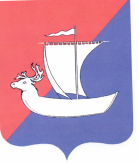 АДМИНИСТРАЦИЯ СЕЛЬСКОГО ПОСЕЛЕНИЯ «ПУСТОЗЕРСКИЙ  СЕЛЬСОВЕТ» ЗАПОЛЯРНОГО РАЙОНА 	НЕНЕЦКОГО АВТОНОМНОГО ОКРУГАП О С Т А Н О В Л Е Н И Еот  10.11.2022   № 92село  Оксино, Ненецкий автономный округОБ  УТВЕРЖДЕНИИ  ОСНОВНЫХ НАПРАВЛЕНИЙ  БЮДЖЕТНОЙ И НАЛОГОВОЙ  ПОЛИТИКИСЕЛЬСКОГО ПОСЕЛЕНИЯ «ПУСТОЗЕРСКИЙ СЕЛЬСОВЕТ» ЗАПОЛЯРНОГО РАЙОНАНЕНЕЦКОГО АВТОНОМНОГО ОКРУГА НА 2023 ГОД                   В соответствии со статьей 172 Бюджетного кодекса Российской Федерации, Положением о бюджетном процессе в муниципальном образовании «Пустозерский сельсовет» Ненецкого автономного округа», утвержденным Решением Совета депутатов муниципального  образования «Пустозерский сельсовет» Ненецкого автономного  округа от 11.03.2014 №3, Администрация Сельского поселения «Пустозерский сельсовет» Заполярного района Ненецкого  автономного  округа  ПОСТАНОВЛЯЕТ:1. Утвердить прилагаемые Основные направления бюджетной и налоговой политики Сельского поселения «Пустозерский сельсовет» Заполярного района Ненецкого автономного округа на 2023 год.2. Настоящее Постановление вступает в силу после его подписания и подлежит официальному опубликованию (обнародованию).Глава Сельского поселения                                                     «Пустозерский сельсовет» ЗР НАО                                                             С.М.Макарова                                                                                                                                                               Приложение                                                                                            к   Постановлению АдминистрацииСельского поселения «Пустозерский сельсовет» ЗР НАО                                                                       от 10.11.2022  № 92Основные направления бюджетной и налоговой политикиСельского поселения «Пустозерский сельсовет» Заполярного районаНенецкого автономного округа на  2023 годОбщие положения1. Основные направления бюджетной и налоговой политики Сельского поселения «Пустозерский сельсовет» Заполярного района Ненецкого автономного округа  на 2023 год (далее – основные направления бюджетной и налоговой политики) разработаны в соответствии с требованиями статьи 172 Бюджетного кодекса Российской Федерации, Положением «О бюджетном  процессе в муниципальном образовании «Пустозерский сельсовет» Ненецкого автономного округа,  утвержденным  Советом  депутатов муниципального образования «Пустозерский  сельсовет» Ненецкого автономного округа от 11.03.2014 № 3.2. Основные направления  бюджетной  и налоговой политики на 2023 год содержат основные цели, задачи и приоритеты бюджетной и налоговой политики Сельского поселения «Пустозерский сельсовет» Заполярного района Ненецкого автономного округа на предстоящий период в сфере формирования доходного потенциала, расходования бюджетных средств, межбюджетных отношений и контроля за использованием бюджетных средств с учетом экономической ситуации 2023 года.         3. Проект местного бюджета  на 2023 год будет сформирован на основе федерального, окружного законодательства, нормативных правовых актов Сельского поселения. При проведении бюджетной и налоговой политики приоритетами являются: сохранение и развитие доходных источников местного бюджета, повышение эффективности расходов местного бюджета, повышение ответственности за нарушение бюджетного законодательства. Основные направления бюджетной политики4. Бюджетная политика должна быть направлена на обеспечение социально-экономического развития Сельского поселения с учетом текущей экономической ситуации. Планирование и исполнение местного бюджета осуществляется исходя из необходимости обеспечения первоочередных расходов: публичных нормативных обязательств сельского поселения, выплаты заработной платы работникам, финансируемых из местного бюджета, перечисление страховых взносов, а также расходов, связанных с функционированием систем жизнеобеспечения населения сельского поселения.            Реализация  бюджетной политики Сельского поселения будет осуществляться по следующим основным направлениям:	- планирование и осуществление бюджетных расходов с учетом возможностей доходной базы местного бюджета;	- повышение эффективности бюджетных расходов, формирование бюджетных параметров исходя из необходимости безусловного исполнения действующих расходных обязательств, в том числе с учетом их оптимизации и эффективности исполнения, осуществления взвешенного подхода к принятию новых расходных обязательств и сокращения неэффективных бюджетных расходов;- недопущение кредиторской задолженности по заработной плате работникам бюджетной сферы, социальным выплатам в рамках исполнения публично-нормативных обязательств;           -  обеспечение доступности и повышения качества муниципальных услуг. - повышение эффективности функционирования контрактной системы в части совершенствования системы организации закупок товаров, работ, услуг для обеспечения муниципальных нужд; - совершенствование механизмов контроля за соблюдением требований законодательства в сфере закупок и исполнением условий контрактов, соотнесение фактических расходов и нормативных затрат;При разработке проекта бюджета Сельского поселения необходимо учитывать риски возможного снижения поступлений доходов, чтобы обеспечить полное исполнение всех принятых расходных обязательств.           От успешности совместных действий органов государственной власти и органов местного самоуправления в сферах культуры, образования, здравоохранения будет зависеть условия жизни населения Сельского поселения, а бюджетные расходы в этих сферах рассматриваются как инвестиции в человеческий капитал.Учитывая бюджетную политику органов государственной власти Ненецкого автономного округа, муниципального образования «Заполярный район», Сельскому поселению следует обеспечивать планомерную реализацию программно – целевого принципа формирования местного бюджета.В целях повышения прозрачности бюджета и бюджетного процесса необходимо систематическое размещение на официальном сайте Сельского поселения «Пустозерский сельсовет» Заполярного района Ненецкого автономного округа в информационно-телекоммуникационной сети «Интернет» открытых данных, включая «Бюджет для граждан». Это дает возможность в доступной форме информировать население о направлениях расходования бюджетных средств, об эффективности расходов и целевом использовании средств. Следует применять единые, прозрачные принципы, учитывающие как приоритетные расходы Сельского поселения, так и полномочия главного распорядителя бюджетных средств по оптимизации расходов в рамках федерального законодательства, нормативных правовых актов сельского поселения.           Социально-экономическая и бюджетная политика  осуществляются в интересах общества. Необходимо обеспечить представление местного бюджета и отчета об его исполнении в понятной для неподготовленных людей форме.          Должна быть создана  возможность проследить по каждому получателю, сколько средств он получает из всех бюджетных источников, насколько эффективно эти средства израсходованы. Всё это будет предоставлять возможность участия граждан в управлении бюджетным процессом.5. Для повышения эффективности и результативности бюджетной политики Администрации Сельского поселения «Пустозерский сельсовет» Заполярного района Ненецкого автономного округа,  надлежит сосредоточиться на решении следующих основных задач:- усилить роль местного бюджета в стимулировании роста экономики и повышении уровня жизни населения. - принять меры по повышению качества муниципальных услуг.- эффективно расходовать бюджетные средства за счет перехода к финансовому обеспечению муниципальных услуг на основе муниципального задания. - в рамках бюджетного планирования следует обеспечить основные направлениях деятельности субъектов бюджетного планирования, муниципальных целевых программ, обоснований бюджетных ассигнований. Каждая программа должна предусматривать конкретные цели ее реализации и показатели оценки их достижения на всех этапах осуществления программы. Если программа не позволяет достичь предусмотренных целей, то необходимо отказаться от ее дальнейшей реализации и своевременно внести соответствующие изменения в муниципальные нормативные правовые акты.  - обеспечить эффективное управление средствами резервного фонда Администрации Сельского поселения «Пустозерский сельсовет» Заполярного района Ненецкого автономного округа.  - повысить качество управления муниципальной собственностью и обеспечить всеобъемлющий учет объектов муниципальной собственности, входящих в муниципальную казну Сельского поселения.  -  проводить анализ эффективности всех бюджетных расходов.           - обеспечить прозрачность и эффективность размещения заказа для муниципальных нужд.  - осуществлять систему действенного финансового контроля за эффективным, результативным и целенаправленным использованием средств местного бюджета. Совершенствовать структуру и механизмы муниципального финансового контроля. 6. Для увеличения наполняемости местного бюджета следует активизировать рост всех сфер экономики Сельского поселения, развивать налоговый потенциал, усилить привлечение инвестиций с одновременным принятием всех возможных мер по повышению собираемости налогов и погашению недоимки в местный бюджет.Основные направления налоговой политики 7. В бюджет поселения поступают налоговые доходы от региональных налогов и неналоговые доходы в соответствии с нормативами отчислений, установленные Бюджетным кодексом Российской Федерации.            Важной задачей проводимой налоговой политики является формирование стабильных налоговых условий. На 2023 год не предполагается внесение значительных изменений в нормативные правовые акты Сельского поселения.  Налоговая  политика должна быть настроена на улучшение качества инвестиционного климата, повышение предпринимательской активности. Необходимы последовательные действия по предотвращению попыток уклонения от уплаты налогов.Отдельным направлением политики в области повышения доходного потенциала будет являться оптимизация существующей системы налоговых льгот и освобождений, а также ликвидация имеющихся возможностей для уклонения от налогообложения.Необходимо четко владеть информацией о зачислении  доходов в  местный бюджет, чтобы оценить, прежде всего, эффективность принимаемых мер по расширению доходной базы. Поэтому надо наладить и надлежащим образом оформить взаимодействие между органами местного самоуправления и налоговыми органами. 8. Основными целями налоговой политики Сельского поселения «Пустозерский сельсовет» Заполярного района Ненецкого автономного округа, являются мобилизация и наращивание собственных доходов местного бюджета за счет экономического роста, развития налогового потенциала  и повышение устойчивости местного бюджета.  Для реализации основных целей налоговой политики Сельского поселения «Пустозерский сельсовет» Заполярного района Ненецкого автономного округа, необходимо провести работу по следующим направлениям:-способствовать увеличению числа граждан, желающих заниматься предпринимательской деятельностью.  -способствовать  увеличению поступлений налоговых и неналоговых доходов в местный бюджет.-усилить привлечение инвестиций и рост капитальных вложений за счет собственных источников хозяйствующих субъектов всех форм собственности и организационно-правовых форм.-провести разъяснительную работу с руководителями организаций независимо от формы собственности, предпринимателями без образования юридического лица, направленной на установление заработной платы: минимальной - не ниже прожиточного минимума, среднемесячной - не ниже среднеотраслевого уровня;на своевременную выплату заработной платы;своевременность перечисления установленных налогов;на исключение получения заработной платы в «конвертах».- продолжить разъяснительную работу с населением о необходимости оформления права собственности на недвижимое имущество, жилые дома, жилые помещения.- снизить имеющуюся недоимку по налоговым и неналоговым доходам, поступающим в местный бюджет. Особое внимание обратить на недоимку по налогу на имущество физических лиц и земельного налога.- увеличить доходы за счет повышения эффективности управления объектами муниципальной собственности.- обеспечить полноту поступления в местный бюджет (земельного налога и арендной платы за землю путем усиления муниципального контроля за использованием земель). Продолжить мероприятия по установлению землепользователей, использующих земельные участки без оформления земельно-правовых документов, при этом обеспечить контроль за оформлением прав на используемые земельные участки.- продолжить работу по выявлению обособленных организаций, осуществляющих деятельность на территории Сельского  поселения и зарегистрированных за ее пределами, а также принятию мер о постановке их на налоговый учет.Реализация основных направлений налоговой политики будет способствовать  достижению высокого уровня налогового потенциала и повышению устойчивости местного бюджета.                                                     Межбюджетные трансферты            9. Приоритетным направлением развития бюджетной политики в области межбюджетных отношений должно быть внедрение передовых технологий управления в бюджетный процесс, обеспечивающих эффективное предоставление муниципальных услуг.Необходимо обеспечить выполнение требований бюджетного законодательства об условиях предоставления межбюджетных трансфертов из областного, окружного, районного  бюджета.10. Учитывая положения пункта 3 статьи 136 Бюджетного кодекса Российской Федерации, необходимо продолжить в 2023 году недопущение установления и исполнения расходных обязательств Сельского поселения, не связанных с решением вопросов, отнесенных Конституцией Российской Федерации, федеральными законами, законами Ненецкого автономного округа к полномочиям органов местного самоуправления Сельского поселения.11. Особую актуальность приобретает проведение ежеквартального мониторинга исполнения местного бюджета, регулярной оценки финансового состояния и качества управления местными финансами.        Контроль за целевым и эффективнымиспользованием бюджетных средств         12. Развитие системы муниципального финансового контроля в Сельском поселении «Пустозерский сельсовет» Заполярного района Ненецкого автономного округа, кроме контроля, осуществляемого Контрольно-счетной палатой, должно предусматривать организацию внутреннего контроля уполномоченного органа за эффективностью использования бюджетных ассигнований. Контрольная  работа  должна  быть  направлена на достижение  конечного результата по материалам контрольных мероприятий путём обязательного получения от проверенных организаций информации об устранении нарушений.Особое внимание должно быть уделено контролю:за целевым и эффективным использованием бюджетных средств, в том числе за расходованием целевых средств окружного, районного и местного  бюджетов;за соблюдением бюджетного законодательства и законодательства о закупках муниципальными учреждениями.            за выполнением муниципальных заданий на оказание муниципальных услуг (выполнение работ);за полнотой и своевременностью предоставляемой отчётности, за недопущением образования просроченной кредиторской и дебиторской задолженности. АДМИНИСТРАЦИЯСЕЛЬСКОГО ПОСЕЛЕНИЯ «ПУСТОЗЕРСКИЙ  СЕЛЬСОВЕТ»ЗАПОЛЯРНОГО  РАЙОНА  НЕНЕЦКОГО АВТОНОМНОГО ОКРУГАП О С Т А Н О В Л Е Н И Еот  10.11.2022   № 93село  Оксино, Ненецкий автономный округОБ  УТВЕРЖДЕНИИ  ПЕРЕЧНЯ  ГЛАВНЫХ  АДМИНИСТРАТОРОВ  ДОХОДОВ  МЕСТНОГО  БЮДЖЕТА И ПЕРЕЧНЯ  ГЛАВНЫХ  АДМИНИСТРАТОРОВ  ИСТОЧНИКОВ  ФИНАНСИРОВАНИЯ  ДЕФИЦИТА  МЕСТНОГО БЮДЖЕТАВ соответствии с пунктом 3.2 статьи 160.1, пунктом 4 статьи 160.2 Бюджетного кодекса Российской Федерации, Администрация Сельского поселения «Пустозерский сельсовет» Заполярного района Ненецкого автономного округа ПОСТАНОВЛЯЕТ:Утвердить Перечень главных администраторов доходов местного бюджета Сельского поселения «Пустозерский сельсовет» Заполярного района Ненецкого автономного округа (Приложение 1).Установить, что в случае поступления в местный бюджет налоговых доходов, неналоговых доходов и безвозмездных поступлений, не предусмотренных Перечнем, осуществляется внесение изменений в утвержденный пунктом 1  настоящего постановления  Перечень.	3.	Утвердить Перечень главных администраторов источников финансирования дефицита местного бюджета (Приложение 2).	4.	Установить, что в случае  изменения состава и (или) функций главных администраторов источников финансирования дефицита местного, а также изменения принципов назначения и присвоения структуры кодов классификации источников финансирования дефицита местного бюджета осуществляется внесение изменений в утвержденный пунктом 2  настоящего постановления Перечень.	5.	Настоящее постановление вступает в силу со дня принятия и применяется к правоотношениям, возникающим при составлении и исполнении местного бюджета, начиная с бюджета на 2023 год и среднесрочный финансовый период 2024 – 2025 годов.Глава Сельского поселения                                                          «Пустозерский сельсовет» ЗР НАО                                                С.М.Макарова                                                                                                                                                                                                                 Приложение №1к постановлению Администрации  Сельского поселения «Пустозерский  сельсовет»  ЗР НАОот 10.11.2021  № 93Приложение № 2к постановлению Администрации Сельского поселения «Пустозерский  сельсовет» ЗР НАОот 10.11. 2022  № 93Перечень главных администраторов источников финансирования дефицита  местного  бюджетаАДМИНИСТРАЦИЯ СЕЛЬСКОГО ПОСЕЛЕНИЯ «ПУСТОЗЕРСКИЙ  СЕЛЬСОВЕТ» ЗАПОЛЯРНОГО РАЙОНА 	НЕНЕЦКОГО АВТОНОМНОГО ОКРУГАП О С Т А Н О В Л Е Н И Еот  11.11.2022   № 95село  Оксино, Ненецкий автономный округОБ  УТВЕРЖДЕНИИ  СРЕДНЕСРОЧНОГО  ФИНАНСОВОГО  ПЛАНАСЕЛЬСКОГО ПОСЕЛЕНИЯ «ПУСТОЗЕРСКИЙ СЕЛЬСОВЕТ»ЗАПОЛЯРНОГО РАЙОНА НЕНЕЦКОГО АВТОНОМНОГО ОКРУГАНА 2023-2025 ГОДЫ	В соответствии с Положением «О бюджетном процессе муниципального образования «Пустозерский сельсовет» Ненецкого автономного округа», распоряжением Администрации Сельского поселения «Пустозерский сельсовет» Заполярного района Ненецкого автономного округа от 27.04.2021 №56/1-осн «О разработке проекта бюджета муниципального образования «Пустозерский сельсовет» Ненецкого автономного округа на 2023 год и разработке среднесрочного финансового плана до 2025 года», Администрация Сельского поселения «Пустозерский сельсовет» Заполярного района Ненецкого автономного округа ПОСТАНОВЛЯЕТ:	1. Утвердить прилагаемый среднесрочный финансовый план Сельского поселения «Пустозерский сельсовет» Ненецкого автономного округа Заполярного района на 2023-2025 годы (прилагается).	2. Контроль за исполнением настоящего постановления  оставляю за собой. Глава Сельского поселения                                                          «Пустозерский сельсовет» ЗР НАО                                                       С.М.Макарова                                                           Информационный бюллетень № 25,  2022  Издатель: Администрация Сельского поселения «Пустозерский сельсовет» ЗР  НАО и  Совет депутатов Сельского поселения «Пустозерский сельсовет» ЗР НАО. Село  Оксино, редактор  Баракова К.Е. Тираж 30  экз. Бесплатно. Отпечатан на принтере Администрации Сельского поселения «Пустозерский сельсовет» ЗР НАО    О Ф И Ц И А Л Ь Н ОКод бюджетной классификации Российской ФедерацииКод бюджетной классификации Российской ФедерацииКод бюджетной классификации Российской ФедерацииНаименование главного администратора доходовместного бюджета, наименование кода вида (подвида)доходов местного бюджетаНаименование главного администратора доходовместного бюджета, наименование кода вида (подвида)доходов местного бюджетаглавного администратора доходовглавного администратора доходоввида (подвида) доходов местного бюджетаНаименование главного администратора доходовместного бюджета, наименование кода вида (подвида)доходов местного бюджетаНаименование главного администратора доходовместного бюджета, наименование кода вида (подвида)доходов местного бюджетаглавного администратора доходовглавного администратора доходоввида (подвида) доходов местного бюджетаНаименование главного администратора доходовместного бюджета, наименование кода вида (подвида)доходов местного бюджетаНаименование главного администратора доходовместного бюджета, наименование кода вида (подвида)доходов местного бюджетаГлавные администраторы доходов местного бюджета – территориальные органы (подразделения) федеральных органов государственной власти (государственных органов)Главные администраторы доходов местного бюджета – территориальные органы (подразделения) федеральных органов государственной власти (государственных органов)Главные администраторы доходов местного бюджета – территориальные органы (подразделения) федеральных органов государственной власти (государственных органов)Главные администраторы доходов местного бюджета – территориальные органы (подразделения) федеральных органов государственной власти (государственных органов)Главные администраторы доходов местного бюджета – территориальные органы (подразделения) федеральных органов государственной власти (государственных органов)100Управление  Федерального казначейства по Архангельской области и Ненецкому автономному округуУправление  Федерального казначейства по Архангельской области и Ненецкому автономному округу   1 03 02231 01 0000 110   1 03 02231 01 0000 110Доходы от уплаты акцизов на дизельное топливо, подлежащие распределению между бюджетами субъектов Российской Федерации и местными бюджетами с учетом установленных дифференцированных нормативов отчислений в местные бюджеты (по нормативам, установленным Федеральным законом о федеральном бюджете в целях формирования дорожных фондов субъектов Российской Федерации)Доходы от уплаты акцизов на дизельное топливо, подлежащие распределению между бюджетами субъектов Российской Федерации и местными бюджетами с учетом установленных дифференцированных нормативов отчислений в местные бюджеты (по нормативам, установленным Федеральным законом о федеральном бюджете в целях формирования дорожных фондов субъектов Российской Федерации)1 03 02241 01 0000 1101 03 02241 01 0000 110Доходы от уплаты акцизов на моторные масла для дизельных и (или) карбюраторных (инжекторных) двигателей, подлежащие распределению между бюджетами субъектов Российской Федерации и местными бюджетами с учетом установленных дифференцированных нормативов отчислений в местные бюджеты (по нормативам, установленным Федеральным законом о федеральном бюджете в целях формирования дорожных фондов субъектов Российской Федерации)Доходы от уплаты акцизов на моторные масла для дизельных и (или) карбюраторных (инжекторных) двигателей, подлежащие распределению между бюджетами субъектов Российской Федерации и местными бюджетами с учетом установленных дифференцированных нормативов отчислений в местные бюджеты (по нормативам, установленным Федеральным законом о федеральном бюджете в целях формирования дорожных фондов субъектов Российской Федерации)1 03 02251 01 0000 1101 03 02251 01 0000 110Доходы от уплаты акцизов на автомобильный бензин, подлежащие распределению между бюджетами субъектов Российской Федерации и местными бюджетами с учетом установленных дифференцированных нормативов отчислений в местные бюджеты (по нормативам, установленным Федеральным законом о федеральном бюджете в целях формирования дорожных фондов субъектов Российской Федерации)Доходы от уплаты акцизов на автомобильный бензин, подлежащие распределению между бюджетами субъектов Российской Федерации и местными бюджетами с учетом установленных дифференцированных нормативов отчислений в местные бюджеты (по нормативам, установленным Федеральным законом о федеральном бюджете в целях формирования дорожных фондов субъектов Российской Федерации)1 03 02261 01 0000 1101 03 02261 01 0000 110Доходы от уплаты акцизов на прямогонный бензин, подлежащие распределению между бюджетами субъектов Российской Федерации и местными бюджетами с учетом установленных дифференцированных нормативов отчислений в местные бюджеты (по нормативам, установленным Федеральным законом о федеральном бюджете в целях формирования дорожных фондов субъектов Российской Федерации)Доходы от уплаты акцизов на прямогонный бензин, подлежащие распределению между бюджетами субъектов Российской Федерации и местными бюджетами с учетом установленных дифференцированных нормативов отчислений в местные бюджеты (по нормативам, установленным Федеральным законом о федеральном бюджете в целях формирования дорожных фондов субъектов Российской Федерации)182          Управление Федеральной налоговой службы по Архангельской области и Ненецкому автономному округу          Управление Федеральной налоговой службы по Архангельской области и Ненецкому автономному округу1 01 02010 01 0000 1101 01 02010 01 0000 110Налог на доходы физических лиц с доходов, источником которых является налоговый агент, за исключением доходов, в отношении которых исчисление и уплата налога осуществляются в соответствии со статьями 227, 227.1  и 228 Налогового кодекса Российской ФедерацииНалог на доходы физических лиц с доходов, источником которых является налоговый агент, за исключением доходов, в отношении которых исчисление и уплата налога осуществляются в соответствии со статьями 227, 227.1  и 228 Налогового кодекса Российской Федерации1 01 02020 01 0000 1101 01 02020 01 0000 110Налог на доходы физических лиц с доходов, полученных от осуществления деятельности физическими лицами, зарегистрированными в качестве индивидуальных предпринимателей, нотариусов, занимающихся частной практикой, адвокатов, учредивших адвокатские кабинеты, и других лиц, занимающихся частной практикой в соответствии со статьей 227 Налогового кодекса Российской ФедерацииНалог на доходы физических лиц с доходов, полученных от осуществления деятельности физическими лицами, зарегистрированными в качестве индивидуальных предпринимателей, нотариусов, занимающихся частной практикой, адвокатов, учредивших адвокатские кабинеты, и других лиц, занимающихся частной практикой в соответствии со статьей 227 Налогового кодекса Российской Федерации1 01 02030 01 0000 1101 01 02030 01 0000 110Налог на доходы физических лиц с доходов,  полученных физическими лицами в соответствии со статьей 228 Налогового Кодекса Российской ФедерацииНалог на доходы физических лиц с доходов,  полученных физическими лицами в соответствии со статьей 228 Налогового Кодекса Российской Федерации1 05 01000 00 0000 1101 05 01000 00 0000 110Налог, взимаемый в связи с применением упрощенной системы налогообложения Налог, взимаемый в связи с применением упрощенной системы налогообложения 1 05 01011 00 0000 1101 05 01011 00 0000 110Налог, взимаемый с налогоплательщиков, выбравших в качестве объекта налогообложения доходыНалог, взимаемый с налогоплательщиков, выбравших в качестве объекта налогообложения доходы1 05 01021 01 0000 1101 05 01021 01 0000 110Налог, взимаемый с налогоплательщиков, выбравших в качестве объекта налогообложения доходы, уменьшенные на величину расходов (в том числе минимальный налог, зачисляемый в бюджеты субъектов Российской Федерации)Налог, взимаемый с налогоплательщиков, выбравших в качестве объекта налогообложения доходы, уменьшенные на величину расходов (в том числе минимальный налог, зачисляемый в бюджеты субъектов Российской Федерации)    1 05 03010 01 0000 110    1 05 03010 01 0000 110Единый сельскохозяйственный налогЕдиный сельскохозяйственный налог1 05 03020 01 0000 1101 05 03020 01 0000 110Единый сельскохозяйственный налог (за налоговые периоды, истекшие до 1 января 2011 года)Единый сельскохозяйственный налог (за налоговые периоды, истекшие до 1 января 2011 года)1 06 01030 10 0000 1101 06 01030 10 0000 110Налог на имущество физических лиц, взимаемый по ставкам, применяемым к объектам налогообложения, расположенным в границах сельских поселенийНалог на имущество физических лиц, взимаемый по ставкам, применяемым к объектам налогообложения, расположенным в границах сельских поселений1 06 06033 10 0000 1101 06 06033 10 0000 110Земельный налог с организаций, обладающих земельным участком, расположенным в границах сельских поселенийЗемельный налог с организаций, обладающих земельным участком, расположенным в границах сельских поселений1 06 06043 10 0000 1101 06 06043 10 0000 110Земельный налог с физических лиц, обладающих земельным участком, расположенным в границах сельских поселенийЗемельный налог с физических лиц, обладающих земельным участком, расположенным в границах сельских поселений 1 09 04053 10 0000 110 1 09 04053 10 0000 110Земельный налог (по обязательствам, возникшим до 1 января 2006 года), мобилизуемый на территориях сельских поселенийЗемельный налог (по обязательствам, возникшим до 1 января 2006 года), мобилизуемый на территориях сельских поселенийГлавные администраторы доходов местного бюджета  - органы местного самоуправления Сельского поселения «Пустозерский сельсовет» Заполярного районаНенецкого автономного округаГлавные администраторы доходов местного бюджета  - органы местного самоуправления Сельского поселения «Пустозерский сельсовет» Заполярного районаНенецкого автономного округаГлавные администраторы доходов местного бюджета  - органы местного самоуправления Сельского поселения «Пустозерский сельсовет» Заполярного районаНенецкого автономного округаГлавные администраторы доходов местного бюджета  - органы местного самоуправления Сельского поселения «Пустозерский сельсовет» Заполярного районаНенецкого автономного округаГлавные администраторы доходов местного бюджета  - органы местного самоуправления Сельского поселения «Пустозерский сельсовет» Заполярного районаНенецкого автономного округа630Администрация Сельского поселения"Пустозерский сельсовет" Заполярного районаНенецкого автономного округа1 08 04020 01 0000 1101 08 04020 01 0000 1101 08 04020 01 0000 110Государственная пошлина за совершение нотариальных действий должностными лицами органов местного самоуправления, уполномоченными в соответствии с законодательными актами Российской Федерации на совершение нотариальных действий1 11 05025 10 0000 1201 11 05025 10 0000 1201 11 05025 10 0000 120Доходы, получаемые в виде арендной платы, а также средства от продажи права на заключение договоров аренды за земли, находящиеся в собственности сельских поселений (за исключением земельных участков муниципальных бюджетных и автономных учреждений)1 11 05075 10 0000 1201 11 05075 10 0000 1201 11 05075 10 0000 120Доходы от сдачи в аренду имущества, составляющего казну сельских поселений (за исключением земельных участков)1 11 09045 10 0000 1201 11 09045 10 0000 1201 11 09045 10 0000 120Прочие поступления от использования имущества, находящегося в собственности сельских поселений (за исключением имущества муниципальных бюджетных и автономных учреждений, а также имущества муниципальных унитарных предприятий, в том числе казенных)1 13 02065 10 0000 1301 13 02065 10 0000 1301 13 02065 10 0000 130Доходы, поступающие в порядке возмещения расходов, понесенных в связи с эксплуатацией имущества сельских поселений1 13 02995 10 0000 1301 13 02995 10 0000 1301 13 02995 10 0000 130Прочие доходы от компенсации затрат бюджетов сельских поселений1 16 07010 10 0000 1401 16 07010 10 0000 1401 16 07010 10 0000 140Штрафы, неустойки, пени, уплаченные в случае просрочки исполнения поставщиком (подрядчиком, исполнителем) обязательств, предусмотренных муниципальным контрактом, заключенным муниципальным органом, казенным учреждением сельского поселения1 16 07090 10 0000 1401 16 07090 10 0000 1401 16 07090 10 0000 140Иные штрафы, неустойки, пени, уплаченные в соответствии с законом или договором в случае неисполнения или ненадлежащего исполнения обязательств перед муниципальным органом, (муниципальным казенным учреждением) сельского поселения1 16 10061 10 0000 1401 16 10061 10 0000 1401 16 10061 10 0000 140Платежи в целях возмещения убытков, причиненных уклонением от заключения с муниципальным органом сельского поселения (муниципальным казенным учреждением) муниципального контракта, а также иные денежные средства, подлежащие зачислению в бюджет сельского поселения за нарушение законодательства Российской Федерации о контрактной системе в сфере закупок товаров, работ, услуг для обеспечения государственных и муниципальных нужд (за исключением муниципального контракта, финансируемого за счет средств муниципального дорожного фонда)1 16 10081 10 0000 1401 16 10081 10 0000 1401 16 10081 10 0000 140Платежи в целях возмещения ущерба при расторжении муниципального контракта, заключенного с муниципальным органом сельского поселения (муниципальным казенным учреждением), в связи с односторонним отказом исполнителя (подрядчика) от его исполнения (за исключением муниципального контракта, финансируемого за счет средств муниципального дорожного фонда)1 16 10082 10 0000 1401 16 10082 10 0000 1401 16 10082 10 0000 140Платежи в целях возмещения ущерба при расторжении муниципального контракта, финансируемого за счет средств муниципального дорожного фонда сельского поселения, в связи с односторонним отказом исполнителя (подрядчика) от его исполнения1 16 10123 01 0000 1401 16 10123 01 0000 1401 16 10123 01 0000 140Доходы от денежных взысканий (штрафов), поступающие в счет погашения задолженности, образовавшейся до 1 января 2020 года, подлежащие зачислению в бюджет муниципального образования по нормативам, действовавшим в 2019 году 1 17 01050 10 0000 1801 17 01050 10 0000 1801 17 01050 10 0000 180Невыясненные поступления, зачисляемые в бюджеты сельских поселений1 17 05050 10 0000 1801 17 05050 10 0000 1801 17 05050 10 0000 180Прочие неналоговые доходы бюджетов сельских поселений2 02 15001 10 0000 1502 02 15001 10 0000 1502 02 15001 10 0000 150Дотации бюджетам сельских поселений на выравнивание бюджетной обеспеченности из бюджета субъекта Российской Федерации2 02 16001 10 0000 1502 02 16001 10 0000 1502 02 16001 10 0000 150Дотации бюджетам сельских поселений на выравнивание бюджетной обеспеченности из бюджетов муниципальных районов2 02 19999 10 0000  1502 02 19999 10 0000  1502 02 19999 10 0000  150Прочие дотации бюджетам сельских поселений2 02 29999 10 0000  1502 02 29999 10 0000  1502 02 29999 10 0000  150Прочие субсидии бюджетам сельских поселений2 02 30024 10 0000  1502 02 30024 10 0000  1502 02 30024 10 0000  150Субвенции бюджетам сельских поселений на выполнение передаваемых полномочий субъектов Российской Федерации2 02 35118 10 0000  1502 02 35118 10 0000  1502 02 35118 10 0000  150Субвенции бюджетам сельских поселений на осуществление первичного воинского учета на территориях, где отсутствуют военные комиссариаты2 02 40014 10 0000  1502 02 40014 10 0000  1502 02 40014 10 0000  150Межбюджетные трансферты, передаваемые бюджетам сельских поселений из бюджетов муниципальных районов на осуществление части полномочий по решению вопросов местного значения в соответствии с заключенными соглашениями2 02 49999 10 0000  1502 02 49999 10 0000  1502 02 49999 10 0000  150Прочие межбюджетные трансферты, передаваемые бюджетам сельских поселений2 07 05020 10 0000 1502 07 05020 10 0000 1502 07 05020 10 0000 150Поступления от денежных пожертвований, предоставляемых физическими лицами получателям средств бюджетов сельских поселений2 07 05030 10 0000 1502 07 05030 10 0000 1502 07 05030 10 0000 150Прочие безвозмездные поступления в бюджеты сельских поселений2 08 05000 10 0000 1502 08 05000 10 0000 1502 08 05000 10 0000 150Перечисления из бюджетов сельских поселений (в бюджеты поселений) для осуществления возврата (зачета) излишне уплаченных или излишне взысканных сумм налогов, сборов и иных платежей, а также сумм процентов за несвоевременное осуществление такого возврата и процентов, начисленных на излишне взысканные суммы2 18 05030 10 0000 1502 18 05030 10 0000 1502 18 05030 10 0000 150Доходы бюджетов сельских поселений от возврата иными организациями остатков субсидий прошлых лет2 18 60010 10 0000  1502 18 60010 10 0000  1502 18 60010 10 0000  150Доходы бюджетов сельских поселений от возврата остатков субсидий, субвенций и иных межбюджетных трансфертов, имеющих целевое назначение, прошлых лет из бюджетов муниципальных районов 2 19 60010 10 0000  150 2 19 60010 10 0000  150 2 19 60010 10 0000  150Возврат прочих остатков субсидий, субвенций и иных межбюджетных трансфертов, имеющих целевое назначение, прошлых лет из бюджетов сельских поселений 2 19 35118  10 0000  150 2 19 35118  10 0000  150 2 19 35118  10 0000  150Возврат остатков субвенций  бюджетам  на  осуществление первичного воинского учета  органами местного самоуправления поселений, муниципальных и городских  округовГлавные администраторы доходов местного бюджета  - органов местного самоуправления муниципального района «Заполярный район», их структурных подразделенийГлавные администраторы доходов местного бюджета  - органов местного самоуправления муниципального района «Заполярный район», их структурных подразделенийГлавные администраторы доходов местного бюджета  - органов местного самоуправления муниципального района «Заполярный район», их структурных подразделенийГлавные администраторы доходов местного бюджета  - органов местного самоуправления муниципального района «Заполярный район», их структурных подразделенийГлавные администраторы доходов местного бюджета  - органов местного самоуправления муниципального района «Заполярный район», их структурных подразделений040Управление финансов Администрациимуниципального района «Заполярный район»1 16 01074 01 0000 1401 16 01074 01 0000 1401 16 01074 01 0000 140Административные штрафы, установленные главой 8 Кодекса Российской Федерации об административных правонарушениях, за административные правонарушения в области охраны окружающей среды и природопользования1 16 01154 01 0000 1401 16 01154 01 0000 1401 16 01154 01 0000 140Административные штрафы, установленные главой 15 Кодекса Российской Федерации об административных правонарушениях, за административные правонарушения в области финансов, налогов и сборов, страхования, рынка ценных бумаг (за исключением штрафов, указанных в пункте 6 статьи 46 Бюджетного кодекса Российской Федерации), выявленные должностными лицами органов муниципального контроля1 16 01157 01 0000 1401 16 01157 01 0000 1401 16 01157 01 0000 140Административные штрафы, установленные главой 15 Кодекса Российской Федерации об административных правонарушениях, за административные правонарушения в области финансов, связанные с нецелевым использованием бюджетных средств, не возвратом либо несвоевременным возвратом бюджетного кредита, не перечислением либо несвоевременным перечислением платы за пользование бюджетным кредитом, нарушением условий предоставления бюджетного кредита, нарушением порядка и (или) условий предоставления (расходования) межбюджетных трансфертов, нарушением условий предоставления бюджетных инвестиций, субсидий юридическим лицам, индивидуальным предпринимателям и физическим лицам, подлежащие зачислению в бюджет муниципального образования1 16 01194 01 0000 1401 16 01194 01 0000 1401 16 01194 01 0000 140Административные штрафы, установленные главой 19 Кодекса Российской Федерации об административных правонарушениях, за административные правонарушения против порядка управления, выявленные должностными лицами органов муниципального контроля1 16 10100 10 0000 1401 16 10100 10 0000 1401 16 10100 10 0000 140Денежные взыскания, налагаемые в возмещение ущерба, причиненного в результате незаконного или нецелевого использования бюджетных средств (в части бюджетов сельских поселений)046Контрольно – счетная палата муниципального района «Заполярный район»1 16 01154 01 0000 1401 16 01154 01 0000 1401 16 01154 01 0000 140Административные штрафы, установленные главой 15 Кодекса Российской Федерации об административных правонарушениях, за административные правонарушения в области финансов, налогов и сборов, страхования, рынка ценных бумаг (за исключением штрафов, указанных в пункте 6 статьи 46 Бюджетного кодекса Российской Федерации), выявленные должностными лицами органов муниципального контроля1 16 01157 01 0000 1401 16 01157 01 0000 1401 16 01157 01 0000 140Административные штрафы, установленные главой 15 Кодекса Российской Федерации об административных правонарушениях, за административные правонарушения в области финансов, связанные с нецелевым использованием бюджетных средств, не возвратом либо несвоевременным возвратом бюджетного кредита, не перечислением либо несвоевременным перечислением платы за пользование бюджетным кредитом, нарушением условий предоставления бюджетного кредита, нарушением порядка и (или) условий предоставления (расходования) межбюджетных трансфертов, нарушением условий предоставления бюджетных инвестиций, субсидий юридическим лицам, индивидуальным предпринимателям и физическим лицам, подлежащие зачислению в бюджет муниципального образования1 16 01194 01 0000 1401 16 01194 01 0000 1401 16 01194 01 0000 140Административные штрафы, установленные главой 19 Кодекса Российской Федерации об административных правонарушениях, за административные правонарушения против порядка управления, выявленные должностными лицами органов муниципального контроля1 16 10100 10 0000 1401 16 10100 10 0000 1401 16 10100 10 0000 140Денежные взыскания, налагаемые в возмещение ущерба, причиненного в результате незаконного или нецелевого использования бюджетных средств (в части бюджетов сельских поселений)Код главного администратора источников финансирования дефицита бюджетаКод группы, подгруппы, статьи и вида источников финансирования дефицита бюджетаНаименование 123630Администрация Сельского поселения «Пустозерский сельсовет»  Заполярного района Ненецкого автономного округа01 05 02 01 10 0000 510Увеличение прочих остатков денежных средств бюджетов сельских поселений01 05 02 01 10 0000 610Уменьшение прочих остатков денежных средств бюджетов городских округов1. ОСНОВНЫЕ ПАРАМЕТРЫ1. ОСНОВНЫЕ ПАРАМЕТРЫ1. ОСНОВНЫЕ ПАРАМЕТРЫ1. ОСНОВНЫЕ ПАРАМЕТРЫ1. ОСНОВНЫЕ ПАРАМЕТРЫ1. ОСНОВНЫЕ ПАРАМЕТРЫ1. ОСНОВНЫЕ ПАРАМЕТРЫ1. ОСНОВНЫЕ ПАРАМЕТРЫ1. ОСНОВНЫЕ ПАРАМЕТРЫ1. ОСНОВНЫЕ ПАРАМЕТРЫ1. ОСНОВНЫЕ ПАРАМЕТРЫ1. ОСНОВНЫЕ ПАРАМЕТРЫ1. ОСНОВНЫЕ ПАРАМЕТРЫ1. ОСНОВНЫЕ ПАРАМЕТРЫ1. ОСНОВНЫЕ ПАРАМЕТРЫ1. ОСНОВНЫЕ ПАРАМЕТРЫ1. ОСНОВНЫЕ ПАРАМЕТРЫ1. ОСНОВНЫЕ ПАРАМЕТРЫ1. ОСНОВНЫЕ ПАРАМЕТРЫ1. ОСНОВНЫЕ ПАРАМЕТРЫ1. ОСНОВНЫЕ ПАРАМЕТРЫ1. ОСНОВНЫЕ ПАРАМЕТРЫ1. ОСНОВНЫЕ ПАРАМЕТРЫ1. ОСНОВНЫЕ ПАРАМЕТРЫ1. ОСНОВНЫЕ ПАРАМЕТРЫ1. ОСНОВНЫЕ ПАРАМЕТРЫ1. ОСНОВНЫЕ ПАРАМЕТРЫБЮДЖЕТА СЕЛЬСКОГО ПОСЕЛЕНИЯ  "ПУСТОЗЕРСКИЙ СЕЛЬСОВЕТ"БЮДЖЕТА СЕЛЬСКОГО ПОСЕЛЕНИЯ  "ПУСТОЗЕРСКИЙ СЕЛЬСОВЕТ"БЮДЖЕТА СЕЛЬСКОГО ПОСЕЛЕНИЯ  "ПУСТОЗЕРСКИЙ СЕЛЬСОВЕТ"БЮДЖЕТА СЕЛЬСКОГО ПОСЕЛЕНИЯ  "ПУСТОЗЕРСКИЙ СЕЛЬСОВЕТ"БЮДЖЕТА СЕЛЬСКОГО ПОСЕЛЕНИЯ  "ПУСТОЗЕРСКИЙ СЕЛЬСОВЕТ"БЮДЖЕТА СЕЛЬСКОГО ПОСЕЛЕНИЯ  "ПУСТОЗЕРСКИЙ СЕЛЬСОВЕТ"БЮДЖЕТА СЕЛЬСКОГО ПОСЕЛЕНИЯ  "ПУСТОЗЕРСКИЙ СЕЛЬСОВЕТ"БЮДЖЕТА СЕЛЬСКОГО ПОСЕЛЕНИЯ  "ПУСТОЗЕРСКИЙ СЕЛЬСОВЕТ"БЮДЖЕТА СЕЛЬСКОГО ПОСЕЛЕНИЯ  "ПУСТОЗЕРСКИЙ СЕЛЬСОВЕТ"БЮДЖЕТА СЕЛЬСКОГО ПОСЕЛЕНИЯ  "ПУСТОЗЕРСКИЙ СЕЛЬСОВЕТ"БЮДЖЕТА СЕЛЬСКОГО ПОСЕЛЕНИЯ  "ПУСТОЗЕРСКИЙ СЕЛЬСОВЕТ"БЮДЖЕТА СЕЛЬСКОГО ПОСЕЛЕНИЯ  "ПУСТОЗЕРСКИЙ СЕЛЬСОВЕТ"БЮДЖЕТА СЕЛЬСКОГО ПОСЕЛЕНИЯ  "ПУСТОЗЕРСКИЙ СЕЛЬСОВЕТ"БЮДЖЕТА СЕЛЬСКОГО ПОСЕЛЕНИЯ  "ПУСТОЗЕРСКИЙ СЕЛЬСОВЕТ"БЮДЖЕТА СЕЛЬСКОГО ПОСЕЛЕНИЯ  "ПУСТОЗЕРСКИЙ СЕЛЬСОВЕТ"БЮДЖЕТА СЕЛЬСКОГО ПОСЕЛЕНИЯ  "ПУСТОЗЕРСКИЙ СЕЛЬСОВЕТ"БЮДЖЕТА СЕЛЬСКОГО ПОСЕЛЕНИЯ  "ПУСТОЗЕРСКИЙ СЕЛЬСОВЕТ"БЮДЖЕТА СЕЛЬСКОГО ПОСЕЛЕНИЯ  "ПУСТОЗЕРСКИЙ СЕЛЬСОВЕТ"БЮДЖЕТА СЕЛЬСКОГО ПОСЕЛЕНИЯ  "ПУСТОЗЕРСКИЙ СЕЛЬСОВЕТ"БЮДЖЕТА СЕЛЬСКОГО ПОСЕЛЕНИЯ  "ПУСТОЗЕРСКИЙ СЕЛЬСОВЕТ"БЮДЖЕТА СЕЛЬСКОГО ПОСЕЛЕНИЯ  "ПУСТОЗЕРСКИЙ СЕЛЬСОВЕТ"БЮДЖЕТА СЕЛЬСКОГО ПОСЕЛЕНИЯ  "ПУСТОЗЕРСКИЙ СЕЛЬСОВЕТ"БЮДЖЕТА СЕЛЬСКОГО ПОСЕЛЕНИЯ  "ПУСТОЗЕРСКИЙ СЕЛЬСОВЕТ"БЮДЖЕТА СЕЛЬСКОГО ПОСЕЛЕНИЯ  "ПУСТОЗЕРСКИЙ СЕЛЬСОВЕТ"БЮДЖЕТА СЕЛЬСКОГО ПОСЕЛЕНИЯ  "ПУСТОЗЕРСКИЙ СЕЛЬСОВЕТ"БЮДЖЕТА СЕЛЬСКОГО ПОСЕЛЕНИЯ  "ПУСТОЗЕРСКИЙ СЕЛЬСОВЕТ"БЮДЖЕТА СЕЛЬСКОГО ПОСЕЛЕНИЯ  "ПУСТОЗЕРСКИЙ СЕЛЬСОВЕТ"ЗАПОЛЯРНОГО РАЙОНА  НЕНЕЦКОГО АВТОНОМНОГО ОКРУГАЗАПОЛЯРНОГО РАЙОНА  НЕНЕЦКОГО АВТОНОМНОГО ОКРУГАЗАПОЛЯРНОГО РАЙОНА  НЕНЕЦКОГО АВТОНОМНОГО ОКРУГАЗАПОЛЯРНОГО РАЙОНА  НЕНЕЦКОГО АВТОНОМНОГО ОКРУГАЗАПОЛЯРНОГО РАЙОНА  НЕНЕЦКОГО АВТОНОМНОГО ОКРУГАЗАПОЛЯРНОГО РАЙОНА  НЕНЕЦКОГО АВТОНОМНОГО ОКРУГАЗАПОЛЯРНОГО РАЙОНА  НЕНЕЦКОГО АВТОНОМНОГО ОКРУГАЗАПОЛЯРНОГО РАЙОНА  НЕНЕЦКОГО АВТОНОМНОГО ОКРУГАЗАПОЛЯРНОГО РАЙОНА  НЕНЕЦКОГО АВТОНОМНОГО ОКРУГАЗАПОЛЯРНОГО РАЙОНА  НЕНЕЦКОГО АВТОНОМНОГО ОКРУГАЗАПОЛЯРНОГО РАЙОНА  НЕНЕЦКОГО АВТОНОМНОГО ОКРУГАЗАПОЛЯРНОГО РАЙОНА  НЕНЕЦКОГО АВТОНОМНОГО ОКРУГАЗАПОЛЯРНОГО РАЙОНА  НЕНЕЦКОГО АВТОНОМНОГО ОКРУГАЗАПОЛЯРНОГО РАЙОНА  НЕНЕЦКОГО АВТОНОМНОГО ОКРУГАЗАПОЛЯРНОГО РАЙОНА  НЕНЕЦКОГО АВТОНОМНОГО ОКРУГАЗАПОЛЯРНОГО РАЙОНА  НЕНЕЦКОГО АВТОНОМНОГО ОКРУГАЗАПОЛЯРНОГО РАЙОНА  НЕНЕЦКОГО АВТОНОМНОГО ОКРУГАЗАПОЛЯРНОГО РАЙОНА  НЕНЕЦКОГО АВТОНОМНОГО ОКРУГАЗАПОЛЯРНОГО РАЙОНА  НЕНЕЦКОГО АВТОНОМНОГО ОКРУГАЗАПОЛЯРНОГО РАЙОНА  НЕНЕЦКОГО АВТОНОМНОГО ОКРУГАЗАПОЛЯРНОГО РАЙОНА  НЕНЕЦКОГО АВТОНОМНОГО ОКРУГАЗАПОЛЯРНОГО РАЙОНА  НЕНЕЦКОГО АВТОНОМНОГО ОКРУГАЗАПОЛЯРНОГО РАЙОНА  НЕНЕЦКОГО АВТОНОМНОГО ОКРУГАЗАПОЛЯРНОГО РАЙОНА  НЕНЕЦКОГО АВТОНОМНОГО ОКРУГАЗАПОЛЯРНОГО РАЙОНА  НЕНЕЦКОГО АВТОНОМНОГО ОКРУГАЗАПОЛЯРНОГО РАЙОНА  НЕНЕЦКОГО АВТОНОМНОГО ОКРУГАЗАПОЛЯРНОГО РАЙОНА  НЕНЕЦКОГО АВТОНОМНОГО ОКРУГАтыс. руб. тыс. руб. ТекущийТекущийТекущийТекущийТекущийОчереднойОчереднойОчереднойОчереднойОчереднойОчереднойПлановый периодПлановый периодПлановый периодПлановый периодПлановый периодПлановый периодПлановый периодНаименование  показателяНаименование  показателяНаименование  показателяНаименование  показателяНаименование  показателяфинансовыйфинансовыйфинансовыйфинансовыйфинансовый финансовый финансовый финансовый финансовый финансовый финансовый202420242024202420252025202520222022202220222022202320232023202320232023годгодгодгодгодгодгодгодгодгодгодгодгодгодгодгодгодгодДоходы, всегоДоходы, всего70319,570319,570319,570319,570319,568246,268246,268246,268246,268246,268246,247025,047025,047025,047025,048637,348637,348637,3Из них:Налоговые и неналоговые доходыНалоговые и неналоговые доходыНалоговые и неналоговые доходыНалоговые и неналоговые доходыНалоговые и неналоговые доходыНалоговые и неналоговые доходыНалоговые и неналоговые доходыНалоговые и неналоговые доходыНалоговые и неналоговые доходы4808,04808,04808,04808,04808,04601,44601,44601,44601,44601,44601,44541,14541,14541,14541,14639,74639,74639,7Безвозмездные поступленияБезвозмездные поступленияБезвозмездные поступленияБезвозмездные поступления65511,565511,565511,565511,565511,563644,863644,863644,863644,863644,863644,842483,942483,942483,942483,943997,643997,643997,6Расходы, всегоРасходы, всегоРасходы, всегоРасходы, всегоРасходы, всегоРасходы, всегоРасходы, всегоРасходы, всегоРасходы, всего71286,271286,271286,271286,271286,268246,268246,268246,268246,268246,268246,247025,047025,047025,047025,048637,348637,348637,3Профицит(+), дефицит (-)Профицит(+), дефицит (-)Профицит(+), дефицит (-)Профицит(+), дефицит (-)Профицит(+), дефицит (-)Профицит(+), дефицит (-)Профицит(+), дефицит (-)Профицит(+), дефицит (-)Профицит(+), дефицит (-)-966,7-966,7-966,7-966,7-966,70,00,00,00,00,00,00,00,00,00,00,00,00,0Источники финансирования дефицита бюджетаИсточники финансирования дефицита бюджетаИсточники финансирования дефицита бюджетаИсточники финансирования дефицита бюджетаИсточники финансирования дефицита бюджетаИсточники финансирования дефицита бюджетаИсточники финансирования дефицита бюджетаИсточники финансирования дефицита бюджетаИсточники финансирования дефицита бюджета-966,7-966,7-966,7-966,7-966,70,00,00,00,00,00,00,00,00,00,00,00,00,0Верхний предел муниципального долга по состоянию на 1 январяВерхний предел муниципального долга по состоянию на 1 январяВерхний предел муниципального долга по состоянию на 1 январяВерхний предел муниципального долга по состоянию на 1 январяВерхний предел муниципального долга по состоянию на 1 январяВерхний предел муниципального долга по состоянию на 1 январяВерхний предел муниципального долга по состоянию на 1 январяВерхний предел муниципального долга по состоянию на 1 январяВерхний предел муниципального долга по состоянию на 1 января0000000000000000002. РАСПРЕДЕЛЕНИЕ2. РАСПРЕДЕЛЕНИЕ2. РАСПРЕДЕЛЕНИЕ2. РАСПРЕДЕЛЕНИЕ2. РАСПРЕДЕЛЕНИЕ2. РАСПРЕДЕЛЕНИЕ2. РАСПРЕДЕЛЕНИЕ2. РАСПРЕДЕЛЕНИЕ2. РАСПРЕДЕЛЕНИЕ2. РАСПРЕДЕЛЕНИЕ2. РАСПРЕДЕЛЕНИЕ2. РАСПРЕДЕЛЕНИЕ2. РАСПРЕДЕЛЕНИЕ2. РАСПРЕДЕЛЕНИЕ2. РАСПРЕДЕЛЕНИЕ2. РАСПРЕДЕЛЕНИЕ2. РАСПРЕДЕЛЕНИЕ2. РАСПРЕДЕЛЕНИЕ2. РАСПРЕДЕЛЕНИЕ2. РАСПРЕДЕЛЕНИЕ2. РАСПРЕДЕЛЕНИЕ2. РАСПРЕДЕЛЕНИЕ2. РАСПРЕДЕЛЕНИЕ2. РАСПРЕДЕЛЕНИЕ2. РАСПРЕДЕЛЕНИЕ2. РАСПРЕДЕЛЕНИЕ2. РАСПРЕДЕЛЕНИЕ2. РАСПРЕДЕЛЕНИЕОБЪЕМОВ БЮДЖЕТНЫХ АССИГНОВАНИЙ ПО ГЛАВНЫМ РАСПОРЯДИТЕЛЯМОБЪЕМОВ БЮДЖЕТНЫХ АССИГНОВАНИЙ ПО ГЛАВНЫМ РАСПОРЯДИТЕЛЯМОБЪЕМОВ БЮДЖЕТНЫХ АССИГНОВАНИЙ ПО ГЛАВНЫМ РАСПОРЯДИТЕЛЯМОБЪЕМОВ БЮДЖЕТНЫХ АССИГНОВАНИЙ ПО ГЛАВНЫМ РАСПОРЯДИТЕЛЯМОБЪЕМОВ БЮДЖЕТНЫХ АССИГНОВАНИЙ ПО ГЛАВНЫМ РАСПОРЯДИТЕЛЯМОБЪЕМОВ БЮДЖЕТНЫХ АССИГНОВАНИЙ ПО ГЛАВНЫМ РАСПОРЯДИТЕЛЯМОБЪЕМОВ БЮДЖЕТНЫХ АССИГНОВАНИЙ ПО ГЛАВНЫМ РАСПОРЯДИТЕЛЯМОБЪЕМОВ БЮДЖЕТНЫХ АССИГНОВАНИЙ ПО ГЛАВНЫМ РАСПОРЯДИТЕЛЯМОБЪЕМОВ БЮДЖЕТНЫХ АССИГНОВАНИЙ ПО ГЛАВНЫМ РАСПОРЯДИТЕЛЯМОБЪЕМОВ БЮДЖЕТНЫХ АССИГНОВАНИЙ ПО ГЛАВНЫМ РАСПОРЯДИТЕЛЯМОБЪЕМОВ БЮДЖЕТНЫХ АССИГНОВАНИЙ ПО ГЛАВНЫМ РАСПОРЯДИТЕЛЯМОБЪЕМОВ БЮДЖЕТНЫХ АССИГНОВАНИЙ ПО ГЛАВНЫМ РАСПОРЯДИТЕЛЯМОБЪЕМОВ БЮДЖЕТНЫХ АССИГНОВАНИЙ ПО ГЛАВНЫМ РАСПОРЯДИТЕЛЯМОБЪЕМОВ БЮДЖЕТНЫХ АССИГНОВАНИЙ ПО ГЛАВНЫМ РАСПОРЯДИТЕЛЯМОБЪЕМОВ БЮДЖЕТНЫХ АССИГНОВАНИЙ ПО ГЛАВНЫМ РАСПОРЯДИТЕЛЯМОБЪЕМОВ БЮДЖЕТНЫХ АССИГНОВАНИЙ ПО ГЛАВНЫМ РАСПОРЯДИТЕЛЯМОБЪЕМОВ БЮДЖЕТНЫХ АССИГНОВАНИЙ ПО ГЛАВНЫМ РАСПОРЯДИТЕЛЯМОБЪЕМОВ БЮДЖЕТНЫХ АССИГНОВАНИЙ ПО ГЛАВНЫМ РАСПОРЯДИТЕЛЯМОБЪЕМОВ БЮДЖЕТНЫХ АССИГНОВАНИЙ ПО ГЛАВНЫМ РАСПОРЯДИТЕЛЯМОБЪЕМОВ БЮДЖЕТНЫХ АССИГНОВАНИЙ ПО ГЛАВНЫМ РАСПОРЯДИТЕЛЯМОБЪЕМОВ БЮДЖЕТНЫХ АССИГНОВАНИЙ ПО ГЛАВНЫМ РАСПОРЯДИТЕЛЯМОБЪЕМОВ БЮДЖЕТНЫХ АССИГНОВАНИЙ ПО ГЛАВНЫМ РАСПОРЯДИТЕЛЯМОБЪЕМОВ БЮДЖЕТНЫХ АССИГНОВАНИЙ ПО ГЛАВНЫМ РАСПОРЯДИТЕЛЯМОБЪЕМОВ БЮДЖЕТНЫХ АССИГНОВАНИЙ ПО ГЛАВНЫМ РАСПОРЯДИТЕЛЯМОБЪЕМОВ БЮДЖЕТНЫХ АССИГНОВАНИЙ ПО ГЛАВНЫМ РАСПОРЯДИТЕЛЯМОБЪЕМОВ БЮДЖЕТНЫХ АССИГНОВАНИЙ ПО ГЛАВНЫМ РАСПОРЯДИТЕЛЯМОБЪЕМОВ БЮДЖЕТНЫХ АССИГНОВАНИЙ ПО ГЛАВНЫМ РАСПОРЯДИТЕЛЯМОБЪЕМОВ БЮДЖЕТНЫХ АССИГНОВАНИЙ ПО ГЛАВНЫМ РАСПОРЯДИТЕЛЯМСРЕДСТВ БЮДЖЕТА СЕЛЬСКОГО ПОСЕЛЕНИЯ  "ПУСТОЗЕРСКИЙ СЕЛЬСОВЕТ"СРЕДСТВ БЮДЖЕТА СЕЛЬСКОГО ПОСЕЛЕНИЯ  "ПУСТОЗЕРСКИЙ СЕЛЬСОВЕТ"СРЕДСТВ БЮДЖЕТА СЕЛЬСКОГО ПОСЕЛЕНИЯ  "ПУСТОЗЕРСКИЙ СЕЛЬСОВЕТ"СРЕДСТВ БЮДЖЕТА СЕЛЬСКОГО ПОСЕЛЕНИЯ  "ПУСТОЗЕРСКИЙ СЕЛЬСОВЕТ"СРЕДСТВ БЮДЖЕТА СЕЛЬСКОГО ПОСЕЛЕНИЯ  "ПУСТОЗЕРСКИЙ СЕЛЬСОВЕТ"СРЕДСТВ БЮДЖЕТА СЕЛЬСКОГО ПОСЕЛЕНИЯ  "ПУСТОЗЕРСКИЙ СЕЛЬСОВЕТ"СРЕДСТВ БЮДЖЕТА СЕЛЬСКОГО ПОСЕЛЕНИЯ  "ПУСТОЗЕРСКИЙ СЕЛЬСОВЕТ"СРЕДСТВ БЮДЖЕТА СЕЛЬСКОГО ПОСЕЛЕНИЯ  "ПУСТОЗЕРСКИЙ СЕЛЬСОВЕТ"СРЕДСТВ БЮДЖЕТА СЕЛЬСКОГО ПОСЕЛЕНИЯ  "ПУСТОЗЕРСКИЙ СЕЛЬСОВЕТ"СРЕДСТВ БЮДЖЕТА СЕЛЬСКОГО ПОСЕЛЕНИЯ  "ПУСТОЗЕРСКИЙ СЕЛЬСОВЕТ"СРЕДСТВ БЮДЖЕТА СЕЛЬСКОГО ПОСЕЛЕНИЯ  "ПУСТОЗЕРСКИЙ СЕЛЬСОВЕТ"СРЕДСТВ БЮДЖЕТА СЕЛЬСКОГО ПОСЕЛЕНИЯ  "ПУСТОЗЕРСКИЙ СЕЛЬСОВЕТ"СРЕДСТВ БЮДЖЕТА СЕЛЬСКОГО ПОСЕЛЕНИЯ  "ПУСТОЗЕРСКИЙ СЕЛЬСОВЕТ"СРЕДСТВ БЮДЖЕТА СЕЛЬСКОГО ПОСЕЛЕНИЯ  "ПУСТОЗЕРСКИЙ СЕЛЬСОВЕТ"СРЕДСТВ БЮДЖЕТА СЕЛЬСКОГО ПОСЕЛЕНИЯ  "ПУСТОЗЕРСКИЙ СЕЛЬСОВЕТ"СРЕДСТВ БЮДЖЕТА СЕЛЬСКОГО ПОСЕЛЕНИЯ  "ПУСТОЗЕРСКИЙ СЕЛЬСОВЕТ"СРЕДСТВ БЮДЖЕТА СЕЛЬСКОГО ПОСЕЛЕНИЯ  "ПУСТОЗЕРСКИЙ СЕЛЬСОВЕТ"СРЕДСТВ БЮДЖЕТА СЕЛЬСКОГО ПОСЕЛЕНИЯ  "ПУСТОЗЕРСКИЙ СЕЛЬСОВЕТ"СРЕДСТВ БЮДЖЕТА СЕЛЬСКОГО ПОСЕЛЕНИЯ  "ПУСТОЗЕРСКИЙ СЕЛЬСОВЕТ"СРЕДСТВ БЮДЖЕТА СЕЛЬСКОГО ПОСЕЛЕНИЯ  "ПУСТОЗЕРСКИЙ СЕЛЬСОВЕТ"СРЕДСТВ БЮДЖЕТА СЕЛЬСКОГО ПОСЕЛЕНИЯ  "ПУСТОЗЕРСКИЙ СЕЛЬСОВЕТ"СРЕДСТВ БЮДЖЕТА СЕЛЬСКОГО ПОСЕЛЕНИЯ  "ПУСТОЗЕРСКИЙ СЕЛЬСОВЕТ"СРЕДСТВ БЮДЖЕТА СЕЛЬСКОГО ПОСЕЛЕНИЯ  "ПУСТОЗЕРСКИЙ СЕЛЬСОВЕТ"СРЕДСТВ БЮДЖЕТА СЕЛЬСКОГО ПОСЕЛЕНИЯ  "ПУСТОЗЕРСКИЙ СЕЛЬСОВЕТ"СРЕДСТВ БЮДЖЕТА СЕЛЬСКОГО ПОСЕЛЕНИЯ  "ПУСТОЗЕРСКИЙ СЕЛЬСОВЕТ"СРЕДСТВ БЮДЖЕТА СЕЛЬСКОГО ПОСЕЛЕНИЯ  "ПУСТОЗЕРСКИЙ СЕЛЬСОВЕТ"СРЕДСТВ БЮДЖЕТА СЕЛЬСКОГО ПОСЕЛЕНИЯ  "ПУСТОЗЕРСКИЙ СЕЛЬСОВЕТ"СРЕДСТВ БЮДЖЕТА СЕЛЬСКОГО ПОСЕЛЕНИЯ  "ПУСТОЗЕРСКИЙ СЕЛЬСОВЕТ"  ЗАПОЛЯРНОГО РАЙОНА НЕНЕЦКОГО АВТОНОМНОГО ОКРУГА  ЗАПОЛЯРНОГО РАЙОНА НЕНЕЦКОГО АВТОНОМНОГО ОКРУГА  ЗАПОЛЯРНОГО РАЙОНА НЕНЕЦКОГО АВТОНОМНОГО ОКРУГА  ЗАПОЛЯРНОГО РАЙОНА НЕНЕЦКОГО АВТОНОМНОГО ОКРУГА  ЗАПОЛЯРНОГО РАЙОНА НЕНЕЦКОГО АВТОНОМНОГО ОКРУГА  ЗАПОЛЯРНОГО РАЙОНА НЕНЕЦКОГО АВТОНОМНОГО ОКРУГА  ЗАПОЛЯРНОГО РАЙОНА НЕНЕЦКОГО АВТОНОМНОГО ОКРУГА  ЗАПОЛЯРНОГО РАЙОНА НЕНЕЦКОГО АВТОНОМНОГО ОКРУГА  ЗАПОЛЯРНОГО РАЙОНА НЕНЕЦКОГО АВТОНОМНОГО ОКРУГА  ЗАПОЛЯРНОГО РАЙОНА НЕНЕЦКОГО АВТОНОМНОГО ОКРУГА  ЗАПОЛЯРНОГО РАЙОНА НЕНЕЦКОГО АВТОНОМНОГО ОКРУГА  ЗАПОЛЯРНОГО РАЙОНА НЕНЕЦКОГО АВТОНОМНОГО ОКРУГА  ЗАПОЛЯРНОГО РАЙОНА НЕНЕЦКОГО АВТОНОМНОГО ОКРУГА  ЗАПОЛЯРНОГО РАЙОНА НЕНЕЦКОГО АВТОНОМНОГО ОКРУГА  ЗАПОЛЯРНОГО РАЙОНА НЕНЕЦКОГО АВТОНОМНОГО ОКРУГА  ЗАПОЛЯРНОГО РАЙОНА НЕНЕЦКОГО АВТОНОМНОГО ОКРУГА  ЗАПОЛЯРНОГО РАЙОНА НЕНЕЦКОГО АВТОНОМНОГО ОКРУГА  ЗАПОЛЯРНОГО РАЙОНА НЕНЕЦКОГО АВТОНОМНОГО ОКРУГА  ЗАПОЛЯРНОГО РАЙОНА НЕНЕЦКОГО АВТОНОМНОГО ОКРУГА  ЗАПОЛЯРНОГО РАЙОНА НЕНЕЦКОГО АВТОНОМНОГО ОКРУГА  ЗАПОЛЯРНОГО РАЙОНА НЕНЕЦКОГО АВТОНОМНОГО ОКРУГА  ЗАПОЛЯРНОГО РАЙОНА НЕНЕЦКОГО АВТОНОМНОГО ОКРУГА  ЗАПОЛЯРНОГО РАЙОНА НЕНЕЦКОГО АВТОНОМНОГО ОКРУГА  ЗАПОЛЯРНОГО РАЙОНА НЕНЕЦКОГО АВТОНОМНОГО ОКРУГА  ЗАПОЛЯРНОГО РАЙОНА НЕНЕЦКОГО АВТОНОМНОГО ОКРУГА  ЗАПОЛЯРНОГО РАЙОНА НЕНЕЦКОГО АВТОНОМНОГО ОКРУГА  ЗАПОЛЯРНОГО РАЙОНА НЕНЕЦКОГО АВТОНОМНОГО ОКРУГА  ЗАПОЛЯРНОГО РАЙОНА НЕНЕЦКОГО АВТОНОМНОГО ОКРУГАПО РАЗДЕЛАМ, ПОДРАЗДЕЛАМ ПО РАЗДЕЛАМ, ПОДРАЗДЕЛАМ ПО РАЗДЕЛАМ, ПОДРАЗДЕЛАМ ПО РАЗДЕЛАМ, ПОДРАЗДЕЛАМ ПО РАЗДЕЛАМ, ПОДРАЗДЕЛАМ ПО РАЗДЕЛАМ, ПОДРАЗДЕЛАМ ПО РАЗДЕЛАМ, ПОДРАЗДЕЛАМ ПО РАЗДЕЛАМ, ПОДРАЗДЕЛАМ ПО РАЗДЕЛАМ, ПОДРАЗДЕЛАМ ПО РАЗДЕЛАМ, ПОДРАЗДЕЛАМ ПО РАЗДЕЛАМ, ПОДРАЗДЕЛАМ ПО РАЗДЕЛАМ, ПОДРАЗДЕЛАМ ПО РАЗДЕЛАМ, ПОДРАЗДЕЛАМ ПО РАЗДЕЛАМ, ПОДРАЗДЕЛАМ ПО РАЗДЕЛАМ, ПОДРАЗДЕЛАМ ПО РАЗДЕЛАМ, ПОДРАЗДЕЛАМ ПО РАЗДЕЛАМ, ПОДРАЗДЕЛАМ ПО РАЗДЕЛАМ, ПОДРАЗДЕЛАМ ПО РАЗДЕЛАМ, ПОДРАЗДЕЛАМ ПО РАЗДЕЛАМ, ПОДРАЗДЕЛАМ ПО РАЗДЕЛАМ, ПОДРАЗДЕЛАМ ПО РАЗДЕЛАМ, ПОДРАЗДЕЛАМ ПО РАЗДЕЛАМ, ПОДРАЗДЕЛАМ ПО РАЗДЕЛАМ, ПОДРАЗДЕЛАМ ПО РАЗДЕЛАМ, ПОДРАЗДЕЛАМ ПО РАЗДЕЛАМ, ПОДРАЗДЕЛАМ ПО РАЗДЕЛАМ, ПОДРАЗДЕЛАМ ПО РАЗДЕЛАМ, ПОДРАЗДЕЛАМ И ВИДАМ РАСХОДОВ КЛАССИФИКАЦИИ РАСХОДОВ БЮДЖЕТОВИ ВИДАМ РАСХОДОВ КЛАССИФИКАЦИИ РАСХОДОВ БЮДЖЕТОВИ ВИДАМ РАСХОДОВ КЛАССИФИКАЦИИ РАСХОДОВ БЮДЖЕТОВИ ВИДАМ РАСХОДОВ КЛАССИФИКАЦИИ РАСХОДОВ БЮДЖЕТОВИ ВИДАМ РАСХОДОВ КЛАССИФИКАЦИИ РАСХОДОВ БЮДЖЕТОВИ ВИДАМ РАСХОДОВ КЛАССИФИКАЦИИ РАСХОДОВ БЮДЖЕТОВИ ВИДАМ РАСХОДОВ КЛАССИФИКАЦИИ РАСХОДОВ БЮДЖЕТОВИ ВИДАМ РАСХОДОВ КЛАССИФИКАЦИИ РАСХОДОВ БЮДЖЕТОВИ ВИДАМ РАСХОДОВ КЛАССИФИКАЦИИ РАСХОДОВ БЮДЖЕТОВИ ВИДАМ РАСХОДОВ КЛАССИФИКАЦИИ РАСХОДОВ БЮДЖЕТОВИ ВИДАМ РАСХОДОВ КЛАССИФИКАЦИИ РАСХОДОВ БЮДЖЕТОВИ ВИДАМ РАСХОДОВ КЛАССИФИКАЦИИ РАСХОДОВ БЮДЖЕТОВИ ВИДАМ РАСХОДОВ КЛАССИФИКАЦИИ РАСХОДОВ БЮДЖЕТОВИ ВИДАМ РАСХОДОВ КЛАССИФИКАЦИИ РАСХОДОВ БЮДЖЕТОВИ ВИДАМ РАСХОДОВ КЛАССИФИКАЦИИ РАСХОДОВ БЮДЖЕТОВИ ВИДАМ РАСХОДОВ КЛАССИФИКАЦИИ РАСХОДОВ БЮДЖЕТОВИ ВИДАМ РАСХОДОВ КЛАССИФИКАЦИИ РАСХОДОВ БЮДЖЕТОВИ ВИДАМ РАСХОДОВ КЛАССИФИКАЦИИ РАСХОДОВ БЮДЖЕТОВИ ВИДАМ РАСХОДОВ КЛАССИФИКАЦИИ РАСХОДОВ БЮДЖЕТОВИ ВИДАМ РАСХОДОВ КЛАССИФИКАЦИИ РАСХОДОВ БЮДЖЕТОВИ ВИДАМ РАСХОДОВ КЛАССИФИКАЦИИ РАСХОДОВ БЮДЖЕТОВИ ВИДАМ РАСХОДОВ КЛАССИФИКАЦИИ РАСХОДОВ БЮДЖЕТОВИ ВИДАМ РАСХОДОВ КЛАССИФИКАЦИИ РАСХОДОВ БЮДЖЕТОВИ ВИДАМ РАСХОДОВ КЛАССИФИКАЦИИ РАСХОДОВ БЮДЖЕТОВИ ВИДАМ РАСХОДОВ КЛАССИФИКАЦИИ РАСХОДОВ БЮДЖЕТОВИ ВИДАМ РАСХОДОВ КЛАССИФИКАЦИИ РАСХОДОВ БЮДЖЕТОВИ ВИДАМ РАСХОДОВ КЛАССИФИКАЦИИ РАСХОДОВ БЮДЖЕТОВИ ВИДАМ РАСХОДОВ КЛАССИФИКАЦИИ РАСХОДОВ БЮДЖЕТОВ(тыс. рублей)(тыс. рублей)(тыс. рублей)(тыс. рублей)(тыс. рублей)ГлаваГлаваРазделРазделподразделподразделЦелевая статьяЦелевая статьяВид          расходаВид          расходаОчереднойОчереднойПлановый периодПлановый периодПлановый периодНаименование  показателяНаименование  показателяНаименование  показателяНаименование  показателяНаименование  показателяНаименование  показателяНаименование  показателяНаименование  показателяНаименование  показателяНаименование  показателяНаименование  показателяНаименование  показателяНаименование  показателяГлаваГлаваРазделРазделподразделподразделЦелевая статьяЦелевая статьяВид          расходаВид          расходафинансо-финансо-202420242024202520252025202520252025ГлаваГлаваРазделРазделподразделподразделЦелевая статьяЦелевая статьяВид          расходаВид          расходавыйвыйгодгодгодгодгодгодгодгодгодГлаваГлаваРазделРазделподразделподразделЦелевая статьяЦелевая статьяВид          расходаВид          расхода20232023 ВСЕГО  РАСХОДОВ ВСЕГО  РАСХОДОВ ВСЕГО  РАСХОДОВ ВСЕГО  РАСХОДОВ ВСЕГО  РАСХОДОВ ВСЕГО  РАСХОДОВ ВСЕГО  РАСХОДОВ ВСЕГО  РАСХОДОВ ВСЕГО  РАСХОДОВ ВСЕГО  РАСХОДОВ ВСЕГО  РАСХОДОВ68246,268246,247025,047025,047025,048637,348637,348637,348637,348637,348637,3Общегосударственные вопросыОбщегосударственные вопросыОбщегосударственные вопросыОбщегосударственные вопросыОбщегосударственные вопросыОбщегосударственные вопросыОбщегосударственные вопросыОбщегосударственные вопросыОбщегосударственные вопросыОбщегосударственные вопросыОбщегосударственные вопросыОбщегосударственные вопросы6306300101000024248,224248,218366,518366,518366,518956,218956,218956,218956,218956,218956,2Функционирование  высшего  должностногоФункционирование  высшего  должностногоФункционирование  высшего  должностногоФункционирование  высшего  должностногоФункционирование  высшего  должностногоФункционирование  высшего  должностногоФункционирование  высшего  должностногоФункционирование  высшего  должностногоФункционирование  высшего  должностногоФункционирование  высшего  должностногоФункционирование  высшего  должностногоФункционирование  высшего  должностноголица субъекта РФ и муниципального образованиялица субъекта РФ и муниципального образованиялица субъекта РФ и муниципального образованиялица субъекта РФ и муниципального образованиялица субъекта РФ и муниципального образованиялица субъекта РФ и муниципального образованиялица субъекта РФ и муниципального образованиялица субъекта РФ и муниципального образованиялица субъекта РФ и муниципального образованиялица субъекта РФ и муниципального образованиялица субъекта РФ и муниципального образованиялица субъекта РФ и муниципального образованиялица субъекта РФ и муниципального образования630630010102022654,92654,92609,92609,92609,92654,92654,92654,92654,92654,92654,9Глава муниципального образованияГлава муниципального образованияГлава муниципального образованияГлава муниципального образованияГлава муниципального образованияГлава муниципального образованияГлава муниципального образованияГлава муниципального образованияГлава муниципального образованияГлава муниципального образованияГлава муниципального образованияГлава муниципального образования6306300101020291.0.00.0000091.0.00.000002654,92654,92609,92609,92609,92654,92654,92654,92654,92654,92654,9Расходы на содержание органов местного самоуправления и обеспечение их функцийРасходы на содержание органов местного самоуправления и обеспечение их функцийРасходы на содержание органов местного самоуправления и обеспечение их функцийРасходы на содержание органов местного самоуправления и обеспечение их функцийРасходы на содержание органов местного самоуправления и обеспечение их функцийРасходы на содержание органов местного самоуправления и обеспечение их функцийРасходы на содержание органов местного самоуправления и обеспечение их функцийРасходы на содержание органов местного самоуправления и обеспечение их функцийРасходы на содержание органов местного самоуправления и обеспечение их функцийРасходы на содержание органов местного самоуправления и обеспечение их функцийРасходы на содержание органов местного самоуправления и обеспечение их функцийРасходы на содержание органов местного самоуправления и обеспечение их функцийРасходы на содержание органов местного самоуправления и обеспечение их функцийРасходы на содержание органов местного самоуправления и обеспечение их функцийРасходы на содержание органов местного самоуправления и обеспечение их функцийРасходы на содержание органов местного самоуправления и обеспечение их функцийРасходы на содержание органов местного самоуправления и обеспечение их функцийРасходы на содержание органов местного самоуправления и обеспечение их функцийРасходы на содержание органов местного самоуправления и обеспечение их функцийРасходы на содержание органов местного самоуправления и обеспечение их функцийРасходы на содержание органов местного самоуправления и обеспечение их функцийРасходы на содержание органов местного самоуправления и обеспечение их функцийРасходы на содержание органов местного самоуправления и обеспечение их функцийРасходы на содержание органов местного самоуправления и обеспечение их функцийРасходы на содержание органов местного самоуправления и обеспечение их функцийРасходы на содержание органов местного самоуправления и обеспечение их функций6306300101020291.0.00.9101091.0.00.910102654,92654,92609,92609,92609,92654,92654,92654,92654,92654,92654,9Расходы на выплату персоналу в целях обеспечения выполнения функций государственными (муниципальными) органами, казенными учреждениями, органами управления государственными внебюджетными фондамиРасходы на выплату персоналу в целях обеспечения выполнения функций государственными (муниципальными) органами, казенными учреждениями, органами управления государственными внебюджетными фондамиРасходы на выплату персоналу в целях обеспечения выполнения функций государственными (муниципальными) органами, казенными учреждениями, органами управления государственными внебюджетными фондамиРасходы на выплату персоналу в целях обеспечения выполнения функций государственными (муниципальными) органами, казенными учреждениями, органами управления государственными внебюджетными фондамиРасходы на выплату персоналу в целях обеспечения выполнения функций государственными (муниципальными) органами, казенными учреждениями, органами управления государственными внебюджетными фондамиРасходы на выплату персоналу в целях обеспечения выполнения функций государственными (муниципальными) органами, казенными учреждениями, органами управления государственными внебюджетными фондамиРасходы на выплату персоналу в целях обеспечения выполнения функций государственными (муниципальными) органами, казенными учреждениями, органами управления государственными внебюджетными фондамиРасходы на выплату персоналу в целях обеспечения выполнения функций государственными (муниципальными) органами, казенными учреждениями, органами управления государственными внебюджетными фондамиРасходы на выплату персоналу в целях обеспечения выполнения функций государственными (муниципальными) органами, казенными учреждениями, органами управления государственными внебюджетными фондамиРасходы на выплату персоналу в целях обеспечения выполнения функций государственными (муниципальными) органами, казенными учреждениями, органами управления государственными внебюджетными фондамиРасходы на выплату персоналу в целях обеспечения выполнения функций государственными (муниципальными) органами, казенными учреждениями, органами управления государственными внебюджетными фондамиРасходы на выплату персоналу в целях обеспечения выполнения функций государственными (муниципальными) органами, казенными учреждениями, органами управления государственными внебюджетными фондамиРасходы на выплату персоналу в целях обеспечения выполнения функций государственными (муниципальными) органами, казенными учреждениями, органами управления государственными внебюджетными фондамиРасходы на выплату персоналу в целях обеспечения выполнения функций государственными (муниципальными) органами, казенными учреждениями, органами управления государственными внебюджетными фондамиРасходы на выплату персоналу в целях обеспечения выполнения функций государственными (муниципальными) органами, казенными учреждениями, органами управления государственными внебюджетными фондамиРасходы на выплату персоналу в целях обеспечения выполнения функций государственными (муниципальными) органами, казенными учреждениями, органами управления государственными внебюджетными фондамиРасходы на выплату персоналу в целях обеспечения выполнения функций государственными (муниципальными) органами, казенными учреждениями, органами управления государственными внебюджетными фондамиРасходы на выплату персоналу в целях обеспечения выполнения функций государственными (муниципальными) органами, казенными учреждениями, органами управления государственными внебюджетными фондамиРасходы на выплату персоналу в целях обеспечения выполнения функций государственными (муниципальными) органами, казенными учреждениями, органами управления государственными внебюджетными фондамиРасходы на выплату персоналу в целях обеспечения выполнения функций государственными (муниципальными) органами, казенными учреждениями, органами управления государственными внебюджетными фондамиРасходы на выплату персоналу в целях обеспечения выполнения функций государственными (муниципальными) органами, казенными учреждениями, органами управления государственными внебюджетными фондамиРасходы на выплату персоналу в целях обеспечения выполнения функций государственными (муниципальными) органами, казенными учреждениями, органами управления государственными внебюджетными фондамиРасходы на выплату персоналу в целях обеспечения выполнения функций государственными (муниципальными) органами, казенными учреждениями, органами управления государственными внебюджетными фондамиРасходы на выплату персоналу в целях обеспечения выполнения функций государственными (муниципальными) органами, казенными учреждениями, органами управления государственными внебюджетными фондамиРасходы на выплату персоналу в целях обеспечения выполнения функций государственными (муниципальными) органами, казенными учреждениями, органами управления государственными внебюджетными фондамиРасходы на выплату персоналу в целях обеспечения выполнения функций государственными (муниципальными) органами, казенными учреждениями, органами управления государственными внебюджетными фондами6306300101020291.0.00.9101091.0.00.910101001002654,92654,92609,92609,92609,92654,92654,92654,92654,92654,92654,9Функционирование законодательных  (представительных)  органов  государственной власти и представительных органов муниципальных образованийФункционирование законодательных  (представительных)  органов  государственной власти и представительных органов муниципальных образованийФункционирование законодательных  (представительных)  органов  государственной власти и представительных органов муниципальных образованийФункционирование законодательных  (представительных)  органов  государственной власти и представительных органов муниципальных образованийФункционирование законодательных  (представительных)  органов  государственной власти и представительных органов муниципальных образованийФункционирование законодательных  (представительных)  органов  государственной власти и представительных органов муниципальных образованийФункционирование законодательных  (представительных)  органов  государственной власти и представительных органов муниципальных образованийФункционирование законодательных  (представительных)  органов  государственной власти и представительных органов муниципальных образованийФункционирование законодательных  (представительных)  органов  государственной власти и представительных органов муниципальных образованийФункционирование законодательных  (представительных)  органов  государственной власти и представительных органов муниципальных образованийФункционирование законодательных  (представительных)  органов  государственной власти и представительных органов муниципальных образованийФункционирование законодательных  (представительных)  органов  государственной власти и представительных органов муниципальных образованийФункционирование законодательных  (представительных)  органов  государственной власти и представительных органов муниципальных образований63063001010303226,1226,1228,4228,4228,4241,1241,1241,1241,1241,1241,1Представительный орган муниципального образованияПредставительный орган муниципального образованияПредставительный орган муниципального образованияПредставительный орган муниципального образованияПредставительный орган муниципального образованияПредставительный орган муниципального образованияПредставительный орган муниципального образованияПредставительный орган муниципального образованияПредставительный орган муниципального образованияПредставительный орган муниципального образованияПредставительный орган муниципального образованияПредставительный орган муниципального образованияПредставительный орган муниципального образования6306300101030392.0.00.0000092.0.00.00000168,0168,0168,0168,0168,0168,0168,0168,0168,0168,0168,0Депутаты представительного органа Депутаты представительного органа Депутаты представительного органа Депутаты представительного органа Депутаты представительного органа Депутаты представительного органа Депутаты представительного органа Депутаты представительного органа Депутаты представительного органа Депутаты представительного органа Депутаты представительного органа Депутаты представительного органа Депутаты представительного органа 6306300101030392.1.00.0000092.1.00.00000168,0168,0168,0168,0168,0168,0168,0168,0168,0168,0168,0Расходы на содержание органов местного самоуправления и обеспечение их функцийРасходы на содержание органов местного самоуправления и обеспечение их функцийРасходы на содержание органов местного самоуправления и обеспечение их функцийРасходы на содержание органов местного самоуправления и обеспечение их функцийРасходы на содержание органов местного самоуправления и обеспечение их функцийРасходы на содержание органов местного самоуправления и обеспечение их функцийРасходы на содержание органов местного самоуправления и обеспечение их функцийРасходы на содержание органов местного самоуправления и обеспечение их функцийРасходы на содержание органов местного самоуправления и обеспечение их функцийРасходы на содержание органов местного самоуправления и обеспечение их функцийРасходы на содержание органов местного самоуправления и обеспечение их функцийРасходы на содержание органов местного самоуправления и обеспечение их функцийРасходы на содержание органов местного самоуправления и обеспечение их функций6306300101030392.1.00.9101092.1.00.91010168,0168,0168,0168,0168,0168,0168,0168,0168,0168,0168,0Расходы на выплату персоналу в целях обеспечения выполнения функций государственными (муниципальными) органами, казенными учреждениями, органами управления государственными внебюджетными фондамиРасходы на выплату персоналу в целях обеспечения выполнения функций государственными (муниципальными) органами, казенными учреждениями, органами управления государственными внебюджетными фондамиРасходы на выплату персоналу в целях обеспечения выполнения функций государственными (муниципальными) органами, казенными учреждениями, органами управления государственными внебюджетными фондамиРасходы на выплату персоналу в целях обеспечения выполнения функций государственными (муниципальными) органами, казенными учреждениями, органами управления государственными внебюджетными фондамиРасходы на выплату персоналу в целях обеспечения выполнения функций государственными (муниципальными) органами, казенными учреждениями, органами управления государственными внебюджетными фондамиРасходы на выплату персоналу в целях обеспечения выполнения функций государственными (муниципальными) органами, казенными учреждениями, органами управления государственными внебюджетными фондамиРасходы на выплату персоналу в целях обеспечения выполнения функций государственными (муниципальными) органами, казенными учреждениями, органами управления государственными внебюджетными фондамиРасходы на выплату персоналу в целях обеспечения выполнения функций государственными (муниципальными) органами, казенными учреждениями, органами управления государственными внебюджетными фондамиРасходы на выплату персоналу в целях обеспечения выполнения функций государственными (муниципальными) органами, казенными учреждениями, органами управления государственными внебюджетными фондамиРасходы на выплату персоналу в целях обеспечения выполнения функций государственными (муниципальными) органами, казенными учреждениями, органами управления государственными внебюджетными фондамиРасходы на выплату персоналу в целях обеспечения выполнения функций государственными (муниципальными) органами, казенными учреждениями, органами управления государственными внебюджетными фондамиРасходы на выплату персоналу в целях обеспечения выполнения функций государственными (муниципальными) органами, казенными учреждениями, органами управления государственными внебюджетными фондамиРасходы на выплату персоналу в целях обеспечения выполнения функций государственными (муниципальными) органами, казенными учреждениями, органами управления государственными внебюджетными фондами6306300101030392.1.00.9101092.1.00.91010100100168,0168,0168,0168,0168,0168,0168,0168,0168,0168,0168,0Аппарат  представительного органаАппарат  представительного органаАппарат  представительного органаАппарат  представительного органаАппарат  представительного органаАппарат  представительного органаАппарат  представительного органаАппарат  представительного органаАппарат  представительного органаАппарат  представительного органаАппарат  представительного органаАппарат  представительного органаАппарат  представительного органа6306300101030392.2.00.0000092.2.00.0000058,158,160,460,460,473,173,173,173,173,173,1Расходы на содержание органов местного самоуправления и обеспечение их функцийРасходы на содержание органов местного самоуправления и обеспечение их функцийРасходы на содержание органов местного самоуправления и обеспечение их функцийРасходы на содержание органов местного самоуправления и обеспечение их функцийРасходы на содержание органов местного самоуправления и обеспечение их функцийРасходы на содержание органов местного самоуправления и обеспечение их функцийРасходы на содержание органов местного самоуправления и обеспечение их функцийРасходы на содержание органов местного самоуправления и обеспечение их функцийРасходы на содержание органов местного самоуправления и обеспечение их функцийРасходы на содержание органов местного самоуправления и обеспечение их функцийРасходы на содержание органов местного самоуправления и обеспечение их функцийРасходы на содержание органов местного самоуправления и обеспечение их функцийРасходы на содержание органов местного самоуправления и обеспечение их функций6306300101030392.2.00.9101092.2.00.9101058,158,160,460,460,473,173,173,173,173,173,1Расходы на содержание органов местного самоуправления и обеспечение их функцийРасходы на содержание органов местного самоуправления и обеспечение их функцийРасходы на содержание органов местного самоуправления и обеспечение их функцийРасходы на содержание органов местного самоуправления и обеспечение их функцийРасходы на содержание органов местного самоуправления и обеспечение их функцийРасходы на содержание органов местного самоуправления и обеспечение их функцийРасходы на содержание органов местного самоуправления и обеспечение их функцийРасходы на содержание органов местного самоуправления и обеспечение их функцийРасходы на содержание органов местного самоуправления и обеспечение их функцийРасходы на содержание органов местного самоуправления и обеспечение их функцийРасходы на содержание органов местного самоуправления и обеспечение их функцийРасходы на содержание органов местного самоуправления и обеспечение их функцийРасходы на содержание органов местного самоуправления и обеспечение их функций6306300101030392.2.00.9101092.2.00.9101058,158,160,460,460,473,173,173,173,173,173,1Закупка товаров, работ и услуг для государственных (муниципальных) нуждЗакупка товаров, работ и услуг для государственных (муниципальных) нуждЗакупка товаров, работ и услуг для государственных (муниципальных) нуждЗакупка товаров, работ и услуг для государственных (муниципальных) нуждЗакупка товаров, работ и услуг для государственных (муниципальных) нуждЗакупка товаров, работ и услуг для государственных (муниципальных) нуждЗакупка товаров, работ и услуг для государственных (муниципальных) нуждЗакупка товаров, работ и услуг для государственных (муниципальных) нуждЗакупка товаров, работ и услуг для государственных (муниципальных) нуждЗакупка товаров, работ и услуг для государственных (муниципальных) нуждЗакупка товаров, работ и услуг для государственных (муниципальных) нуждЗакупка товаров, работ и услуг для государственных (муниципальных) нуждЗакупка товаров, работ и услуг для государственных (муниципальных) нужд6306300101030392.2.00.9101092.2.00.9101020020058,158,160,460,460,473,173,173,173,173,173,1Функционирование Правительства РФ, высших исполнительных органов государственной власти субъектов РФ, местных администрацийФункционирование Правительства РФ, высших исполнительных органов государственной власти субъектов РФ, местных администрацийФункционирование Правительства РФ, высших исполнительных органов государственной власти субъектов РФ, местных администрацийФункционирование Правительства РФ, высших исполнительных органов государственной власти субъектов РФ, местных администрацийФункционирование Правительства РФ, высших исполнительных органов государственной власти субъектов РФ, местных администрацийФункционирование Правительства РФ, высших исполнительных органов государственной власти субъектов РФ, местных администрацийФункционирование Правительства РФ, высших исполнительных органов государственной власти субъектов РФ, местных администрацийФункционирование Правительства РФ, высших исполнительных органов государственной власти субъектов РФ, местных администрацийФункционирование Правительства РФ, высших исполнительных органов государственной власти субъектов РФ, местных администрацийФункционирование Правительства РФ, высших исполнительных органов государственной власти субъектов РФ, местных администрацийФункционирование Правительства РФ, высших исполнительных органов государственной власти субъектов РФ, местных администрацийФункционирование Правительства РФ, высших исполнительных органов государственной власти субъектов РФ, местных администрацийФункционирование Правительства РФ, высших исполнительных органов государственной власти субъектов РФ, местных администраций6306300101040414507,214507,214 470,114 470,114 470,114 673,714 673,714 673,714 673,714 673,714 673,7Муниципальная программа "Развитие  административной системы местного самоуправления муниципального района "Заполярный район" на 2017-2025 годы»Муниципальная программа "Развитие  административной системы местного самоуправления муниципального района "Заполярный район" на 2017-2025 годы»Муниципальная программа "Развитие  административной системы местного самоуправления муниципального района "Заполярный район" на 2017-2025 годы»Муниципальная программа "Развитие  административной системы местного самоуправления муниципального района "Заполярный район" на 2017-2025 годы»Муниципальная программа "Развитие  административной системы местного самоуправления муниципального района "Заполярный район" на 2017-2025 годы»Муниципальная программа "Развитие  административной системы местного самоуправления муниципального района "Заполярный район" на 2017-2025 годы»Муниципальная программа "Развитие  административной системы местного самоуправления муниципального района "Заполярный район" на 2017-2025 годы»Муниципальная программа "Развитие  административной системы местного самоуправления муниципального района "Заполярный район" на 2017-2025 годы»Муниципальная программа "Развитие  административной системы местного самоуправления муниципального района "Заполярный район" на 2017-2025 годы»Муниципальная программа "Развитие  административной системы местного самоуправления муниципального района "Заполярный район" на 2017-2025 годы»Муниципальная программа "Развитие  административной системы местного самоуправления муниципального района "Заполярный район" на 2017-2025 годы»Муниципальная программа "Развитие  административной системы местного самоуправления муниципального района "Заполярный район" на 2017-2025 годы»Муниципальная программа "Развитие  административной системы местного самоуправления муниципального района "Заполярный район" на 2017-2025 годы»6306300101040431.0.00.0000031.0.00.000002491,32491,32 605,92 605,92 605,92 710,12 710,12 710,12 710,12 710,12 710,1Подпрограмма 6 "Возмещение части затрат органов местного самоуправления поселений Ненецкого автономного округа"Подпрограмма 6 "Возмещение части затрат органов местного самоуправления поселений Ненецкого автономного округа"Подпрограмма 6 "Возмещение части затрат органов местного самоуправления поселений Ненецкого автономного округа"Подпрограмма 6 "Возмещение части затрат органов местного самоуправления поселений Ненецкого автономного округа"Подпрограмма 6 "Возмещение части затрат органов местного самоуправления поселений Ненецкого автономного округа"Подпрограмма 6 "Возмещение части затрат органов местного самоуправления поселений Ненецкого автономного округа"Подпрограмма 6 "Возмещение части затрат органов местного самоуправления поселений Ненецкого автономного округа"Подпрограмма 6 "Возмещение части затрат органов местного самоуправления поселений Ненецкого автономного округа"Подпрограмма 6 "Возмещение части затрат органов местного самоуправления поселений Ненецкого автономного округа"Подпрограмма 6 "Возмещение части затрат органов местного самоуправления поселений Ненецкого автономного округа"Подпрограмма 6 "Возмещение части затрат органов местного самоуправления поселений Ненецкого автономного округа"Подпрограмма 6 "Возмещение части затрат органов местного самоуправления поселений Ненецкого автономного округа"Подпрограмма 6 "Возмещение части затрат органов местного самоуправления поселений Ненецкого автономного округа"6306300101040431.6.00.0000031.6.00.000002491,32491,32 605,92 605,92 605,92 710,12 710,12 710,12 710,12 710,12 710,1Иные межбюджетные трансферты в рамках подпрограммы 6 "Возмещение части затрат органов местного самоуправления поселений Ненецкого автономного округа, в том числе:Иные межбюджетные трансферты в рамках подпрограммы 6 "Возмещение части затрат органов местного самоуправления поселений Ненецкого автономного округа, в том числе:Иные межбюджетные трансферты в рамках подпрограммы 6 "Возмещение части затрат органов местного самоуправления поселений Ненецкого автономного округа, в том числе:Иные межбюджетные трансферты в рамках подпрограммы 6 "Возмещение части затрат органов местного самоуправления поселений Ненецкого автономного округа, в том числе:Иные межбюджетные трансферты в рамках подпрограммы 6 "Возмещение части затрат органов местного самоуправления поселений Ненецкого автономного округа, в том числе:Иные межбюджетные трансферты в рамках подпрограммы 6 "Возмещение части затрат органов местного самоуправления поселений Ненецкого автономного округа, в том числе:Иные межбюджетные трансферты в рамках подпрограммы 6 "Возмещение части затрат органов местного самоуправления поселений Ненецкого автономного округа, в том числе:Иные межбюджетные трансферты в рамках подпрограммы 6 "Возмещение части затрат органов местного самоуправления поселений Ненецкого автономного округа, в том числе:Иные межбюджетные трансферты в рамках подпрограммы 6 "Возмещение части затрат органов местного самоуправления поселений Ненецкого автономного округа, в том числе:Иные межбюджетные трансферты в рамках подпрограммы 6 "Возмещение части затрат органов местного самоуправления поселений Ненецкого автономного округа, в том числе:Иные межбюджетные трансферты в рамках подпрограммы 6 "Возмещение части затрат органов местного самоуправления поселений Ненецкого автономного округа, в том числе:Иные межбюджетные трансферты в рамках подпрограммы 6 "Возмещение части затрат органов местного самоуправления поселений Ненецкого автономного округа, в том числе:Иные межбюджетные трансферты в рамках подпрограммы 6 "Возмещение части затрат органов местного самоуправления поселений Ненецкого автономного округа, в том числе:6306300101040431.6.00.8922031.6.00.892202491,32491,32 605,92 605,92 605,92 710,12 710,12 710,12 710,12 710,12 710,1Расходы на оплату коммунальных услуг и приобретение твердого топливаРасходы на оплату коммунальных услуг и приобретение твердого топливаРасходы на оплату коммунальных услуг и приобретение твердого топливаРасходы на оплату коммунальных услуг и приобретение твердого топливаРасходы на оплату коммунальных услуг и приобретение твердого топливаРасходы на оплату коммунальных услуг и приобретение твердого топливаРасходы на оплату коммунальных услуг и приобретение твердого топливаРасходы на оплату коммунальных услуг и приобретение твердого топливаРасходы на оплату коммунальных услуг и приобретение твердого топливаРасходы на оплату коммунальных услуг и приобретение твердого топливаРасходы на оплату коммунальных услуг и приобретение твердого топливаРасходы на оплату коммунальных услуг и приобретение твердого топливаРасходы на оплату коммунальных услуг и приобретение твердого топлива6306300101040431.6.00.8922031.6.00.892202491,32491,32 605,92 605,92 605,92 710,12 710,12 710,12 710,12 710,12 710,1Закупка товаров, работ и услуг для обеспечения государственных (муниципальных) нуждЗакупка товаров, работ и услуг для обеспечения государственных (муниципальных) нуждЗакупка товаров, работ и услуг для обеспечения государственных (муниципальных) нуждЗакупка товаров, работ и услуг для обеспечения государственных (муниципальных) нуждЗакупка товаров, работ и услуг для обеспечения государственных (муниципальных) нуждЗакупка товаров, работ и услуг для обеспечения государственных (муниципальных) нуждЗакупка товаров, работ и услуг для обеспечения государственных (муниципальных) нуждЗакупка товаров, работ и услуг для обеспечения государственных (муниципальных) нуждЗакупка товаров, работ и услуг для обеспечения государственных (муниципальных) нуждЗакупка товаров, работ и услуг для обеспечения государственных (муниципальных) нуждЗакупка товаров, работ и услуг для обеспечения государственных (муниципальных) нуждЗакупка товаров, работ и услуг для обеспечения государственных (муниципальных) нуждЗакупка товаров, работ и услуг для обеспечения государственных (муниципальных) нужд6306300101040431.6.00.8922031.6.00.892202002002491,32491,32 605,92 605,92 605,92 710,12 710,12 710,12 710,12 710,12 710,1Администрация поселенияАдминистрация поселенияАдминистрация поселенияАдминистрация поселенияАдминистрация поселенияАдминистрация поселенияАдминистрация поселенияАдминистрация поселенияАдминистрация поселенияАдминистрация поселенияАдминистрация поселенияАдминистрация поселенияАдминистрация поселения6306300101040493.0.00.0000093.0.00.0000012015,912015,911 864,211 864,211 864,211 963,611 963,611 963,611 963,611 963,611 963,6Расходы на содержание органов местного самоуправления и обеспечение их функцийРасходы на содержание органов местного самоуправления и обеспечение их функцийРасходы на содержание органов местного самоуправления и обеспечение их функцийРасходы на содержание органов местного самоуправления и обеспечение их функцийРасходы на содержание органов местного самоуправления и обеспечение их функцийРасходы на содержание органов местного самоуправления и обеспечение их функцийРасходы на содержание органов местного самоуправления и обеспечение их функцийРасходы на содержание органов местного самоуправления и обеспечение их функцийРасходы на содержание органов местного самоуправления и обеспечение их функцийРасходы на содержание органов местного самоуправления и обеспечение их функцийРасходы на содержание органов местного самоуправления и обеспечение их функцийРасходы на содержание органов местного самоуправления и обеспечение их функцийРасходы на содержание органов местного самоуправления и обеспечение их функцийРасходы на содержание органов местного самоуправления и обеспечение их функцийРасходы на содержание органов местного самоуправления и обеспечение их функцийРасходы на содержание органов местного самоуправления и обеспечение их функцийРасходы на содержание органов местного самоуправления и обеспечение их функцийРасходы на содержание органов местного самоуправления и обеспечение их функцийРасходы на содержание органов местного самоуправления и обеспечение их функцийРасходы на содержание органов местного самоуправления и обеспечение их функцийРасходы на содержание органов местного самоуправления и обеспечение их функцийРасходы на содержание органов местного самоуправления и обеспечение их функцийРасходы на содержание органов местного самоуправления и обеспечение их функцийРасходы на содержание органов местного самоуправления и обеспечение их функцийРасходы на содержание органов местного самоуправления и обеспечение их функцийРасходы на содержание органов местного самоуправления и обеспечение их функций6306300101040493.0.00.9101093.0.00.9101012015,912015,911 864,211 864,211 864,211 963,611 963,611 963,611 963,611 963,611 963,6Расходы на выплату персоналу в целях обеспечения выполнения функций государственными (муниципальными) органами, казенными учреждениями, органами управления государственными внебюджетными фондамиРасходы на выплату персоналу в целях обеспечения выполнения функций государственными (муниципальными) органами, казенными учреждениями, органами управления государственными внебюджетными фондамиРасходы на выплату персоналу в целях обеспечения выполнения функций государственными (муниципальными) органами, казенными учреждениями, органами управления государственными внебюджетными фондамиРасходы на выплату персоналу в целях обеспечения выполнения функций государственными (муниципальными) органами, казенными учреждениями, органами управления государственными внебюджетными фондамиРасходы на выплату персоналу в целях обеспечения выполнения функций государственными (муниципальными) органами, казенными учреждениями, органами управления государственными внебюджетными фондамиРасходы на выплату персоналу в целях обеспечения выполнения функций государственными (муниципальными) органами, казенными учреждениями, органами управления государственными внебюджетными фондамиРасходы на выплату персоналу в целях обеспечения выполнения функций государственными (муниципальными) органами, казенными учреждениями, органами управления государственными внебюджетными фондамиРасходы на выплату персоналу в целях обеспечения выполнения функций государственными (муниципальными) органами, казенными учреждениями, органами управления государственными внебюджетными фондамиРасходы на выплату персоналу в целях обеспечения выполнения функций государственными (муниципальными) органами, казенными учреждениями, органами управления государственными внебюджетными фондамиРасходы на выплату персоналу в целях обеспечения выполнения функций государственными (муниципальными) органами, казенными учреждениями, органами управления государственными внебюджетными фондамиРасходы на выплату персоналу в целях обеспечения выполнения функций государственными (муниципальными) органами, казенными учреждениями, органами управления государственными внебюджетными фондамиРасходы на выплату персоналу в целях обеспечения выполнения функций государственными (муниципальными) органами, казенными учреждениями, органами управления государственными внебюджетными фондамиРасходы на выплату персоналу в целях обеспечения выполнения функций государственными (муниципальными) органами, казенными учреждениями, органами управления государственными внебюджетными фондамиРасходы на выплату персоналу в целях обеспечения выполнения функций государственными (муниципальными) органами, казенными учреждениями, органами управления государственными внебюджетными фондамиРасходы на выплату персоналу в целях обеспечения выполнения функций государственными (муниципальными) органами, казенными учреждениями, органами управления государственными внебюджетными фондамиРасходы на выплату персоналу в целях обеспечения выполнения функций государственными (муниципальными) органами, казенными учреждениями, органами управления государственными внебюджетными фондамиРасходы на выплату персоналу в целях обеспечения выполнения функций государственными (муниципальными) органами, казенными учреждениями, органами управления государственными внебюджетными фондамиРасходы на выплату персоналу в целях обеспечения выполнения функций государственными (муниципальными) органами, казенными учреждениями, органами управления государственными внебюджетными фондамиРасходы на выплату персоналу в целях обеспечения выполнения функций государственными (муниципальными) органами, казенными учреждениями, органами управления государственными внебюджетными фондамиРасходы на выплату персоналу в целях обеспечения выполнения функций государственными (муниципальными) органами, казенными учреждениями, органами управления государственными внебюджетными фондамиРасходы на выплату персоналу в целях обеспечения выполнения функций государственными (муниципальными) органами, казенными учреждениями, органами управления государственными внебюджетными фондамиРасходы на выплату персоналу в целях обеспечения выполнения функций государственными (муниципальными) органами, казенными учреждениями, органами управления государственными внебюджетными фондамиРасходы на выплату персоналу в целях обеспечения выполнения функций государственными (муниципальными) органами, казенными учреждениями, органами управления государственными внебюджетными фондамиРасходы на выплату персоналу в целях обеспечения выполнения функций государственными (муниципальными) органами, казенными учреждениями, органами управления государственными внебюджетными фондамиРасходы на выплату персоналу в целях обеспечения выполнения функций государственными (муниципальными) органами, казенными учреждениями, органами управления государственными внебюджетными фондамиРасходы на выплату персоналу в целях обеспечения выполнения функций государственными (муниципальными) органами, казенными учреждениями, органами управления государственными внебюджетными фондами6306300101040493.0.00.9101093.0.00.9101010010010404,610404,610274,610274,610274,610334,0010334,0010334,0010334,0010334,0010334,00Закупка товаров, работ и услуг для государственных (муниципальных) нуждЗакупка товаров, работ и услуг для государственных (муниципальных) нуждЗакупка товаров, работ и услуг для государственных (муниципальных) нуждЗакупка товаров, работ и услуг для государственных (муниципальных) нуждЗакупка товаров, работ и услуг для государственных (муниципальных) нуждЗакупка товаров, работ и услуг для государственных (муниципальных) нуждЗакупка товаров, работ и услуг для государственных (муниципальных) нуждЗакупка товаров, работ и услуг для государственных (муниципальных) нуждЗакупка товаров, работ и услуг для государственных (муниципальных) нуждЗакупка товаров, работ и услуг для государственных (муниципальных) нуждЗакупка товаров, работ и услуг для государственных (муниципальных) нуждЗакупка товаров, работ и услуг для государственных (муниципальных) нуждЗакупка товаров, работ и услуг для государственных (муниципальных) нужд6306300101040493.0.00.9101093.0.00.910102002001593,31593,31571,61571,61571,61611,61611,61611,61611,61611,61611,6Иные бюджетные ассигнованияИные бюджетные ассигнованияИные бюджетные ассигнованияИные бюджетные ассигнованияИные бюджетные ассигнованияИные бюджетные ассигнованияИные бюджетные ассигнованияИные бюджетные ассигнованияИные бюджетные ассигнованияИные бюджетные ассигнованияИные бюджетные ассигнованияИные бюджетные ассигнованияИные бюджетные ассигнования6306300101040493.0.00.9101093.0.00.9101080080018,018,018,018,018,018,018,018,018,018,018,0Обеспечение деятельности финансовых, налоговых и таможенных органов и органов финансового (финансово-бюджетного) надзораОбеспечение деятельности финансовых, налоговых и таможенных органов и органов финансового (финансово-бюджетного) надзораОбеспечение деятельности финансовых, налоговых и таможенных органов и органов финансового (финансово-бюджетного) надзораОбеспечение деятельности финансовых, налоговых и таможенных органов и органов финансового (финансово-бюджетного) надзораОбеспечение деятельности финансовых, налоговых и таможенных органов и органов финансового (финансово-бюджетного) надзораОбеспечение деятельности финансовых, налоговых и таможенных органов и органов финансового (финансово-бюджетного) надзораОбеспечение деятельности финансовых, налоговых и таможенных органов и органов финансового (финансово-бюджетного) надзораОбеспечение деятельности финансовых, налоговых и таможенных органов и органов финансового (финансово-бюджетного) надзораОбеспечение деятельности финансовых, налоговых и таможенных органов и органов финансового (финансово-бюджетного) надзораОбеспечение деятельности финансовых, налоговых и таможенных органов и органов финансового (финансово-бюджетного) надзораОбеспечение деятельности финансовых, налоговых и таможенных органов и органов финансового (финансово-бюджетного) надзораОбеспечение деятельности финансовых, налоговых и таможенных органов и органов финансового (финансово-бюджетного) надзораОбеспечение деятельности финансовых, налоговых и таможенных органов и органов финансового (финансово-бюджетного) надзора63063001010606528,2528,2528,2528,2528,2528,2528,2528,2528,2528,2528,2Другие непрограммные расходыДругие непрограммные расходыДругие непрограммные расходыДругие непрограммные расходыДругие непрограммные расходыДругие непрограммные расходыДругие непрограммные расходыДругие непрограммные расходыДругие непрограммные расходыДругие непрограммные расходыДругие непрограммные расходы6306300101060698.0.00.0000098.0.00.00000528,2528,2528,2528,2528,2528,2528,2528,2528,2528,2528,2Межбюджетные трансферты из бюджета поселенияМежбюджетные трансферты из бюджета поселенияМежбюджетные трансферты из бюджета поселенияМежбюджетные трансферты из бюджета поселенияМежбюджетные трансферты из бюджета поселенияМежбюджетные трансферты из бюджета поселенияМежбюджетные трансферты из бюджета поселенияМежбюджетные трансферты из бюджета поселенияМежбюджетные трансферты из бюджета поселенияМежбюджетные трансферты из бюджета поселенияМежбюджетные трансферты из бюджета поселенияМежбюджетные трансферты из бюджета поселенияМежбюджетные трансферты из бюджета поселения6306300101060698.0.00.9900098.0.00.99000528,2528,2528,2528,2528,2528,2528,2528,2528,2528,2528,2Межбюджетные трансферты бюджетам муниципальных районов из бюджетов поселений и межбюджетные трансферты бюджетам поселений из бюджетов муниципальных районов на осуществление части полномочий по решению вопросов местного значения в соответствии с заключенными соглашениямиМежбюджетные трансферты бюджетам муниципальных районов из бюджетов поселений и межбюджетные трансферты бюджетам поселений из бюджетов муниципальных районов на осуществление части полномочий по решению вопросов местного значения в соответствии с заключенными соглашениямиМежбюджетные трансферты бюджетам муниципальных районов из бюджетов поселений и межбюджетные трансферты бюджетам поселений из бюджетов муниципальных районов на осуществление части полномочий по решению вопросов местного значения в соответствии с заключенными соглашениямиМежбюджетные трансферты бюджетам муниципальных районов из бюджетов поселений и межбюджетные трансферты бюджетам поселений из бюджетов муниципальных районов на осуществление части полномочий по решению вопросов местного значения в соответствии с заключенными соглашениямиМежбюджетные трансферты бюджетам муниципальных районов из бюджетов поселений и межбюджетные трансферты бюджетам поселений из бюджетов муниципальных районов на осуществление части полномочий по решению вопросов местного значения в соответствии с заключенными соглашениямиМежбюджетные трансферты бюджетам муниципальных районов из бюджетов поселений и межбюджетные трансферты бюджетам поселений из бюджетов муниципальных районов на осуществление части полномочий по решению вопросов местного значения в соответствии с заключенными соглашениямиМежбюджетные трансферты бюджетам муниципальных районов из бюджетов поселений и межбюджетные трансферты бюджетам поселений из бюджетов муниципальных районов на осуществление части полномочий по решению вопросов местного значения в соответствии с заключенными соглашениямиМежбюджетные трансферты бюджетам муниципальных районов из бюджетов поселений и межбюджетные трансферты бюджетам поселений из бюджетов муниципальных районов на осуществление части полномочий по решению вопросов местного значения в соответствии с заключенными соглашениямиМежбюджетные трансферты бюджетам муниципальных районов из бюджетов поселений и межбюджетные трансферты бюджетам поселений из бюджетов муниципальных районов на осуществление части полномочий по решению вопросов местного значения в соответствии с заключенными соглашениямиМежбюджетные трансферты бюджетам муниципальных районов из бюджетов поселений и межбюджетные трансферты бюджетам поселений из бюджетов муниципальных районов на осуществление части полномочий по решению вопросов местного значения в соответствии с заключенными соглашениямиМежбюджетные трансферты бюджетам муниципальных районов из бюджетов поселений и межбюджетные трансферты бюджетам поселений из бюджетов муниципальных районов на осуществление части полномочий по решению вопросов местного значения в соответствии с заключенными соглашениямиМежбюджетные трансферты бюджетам муниципальных районов из бюджетов поселений и межбюджетные трансферты бюджетам поселений из бюджетов муниципальных районов на осуществление части полномочий по решению вопросов местного значения в соответствии с заключенными соглашениямиМежбюджетные трансферты бюджетам муниципальных районов из бюджетов поселений и межбюджетные трансферты бюджетам поселений из бюджетов муниципальных районов на осуществление части полномочий по решению вопросов местного значения в соответствии с заключенными соглашениями6306300101060698.0.00.9911098.0.00.99110528,2528,2528,2528,2528,2528,2528,2528,2528,2528,2528,2Межбюджетные трансфертыМежбюджетные трансфертыМежбюджетные трансфертыМежбюджетные трансфертыМежбюджетные трансфертыМежбюджетные трансфертыМежбюджетные трансфертыМежбюджетные трансфертыМежбюджетные трансфертыМежбюджетные трансфертыМежбюджетные трансферты6306300101060698.0.00.9911098.0.00.99110500500528,2528,2528,2528,2528,2528,2528,2528,2528,2528,2528,2Обеспечение проведения выборов и референдумовОбеспечение проведения выборов и референдумовОбеспечение проведения выборов и референдумовОбеспечение проведения выборов и референдумовОбеспечение проведения выборов и референдумовОбеспечение проведения выборов и референдумовОбеспечение проведения выборов и референдумовОбеспечение проведения выборов и референдумов630630010107070,000,000,000,000,00500,8500,8500,8500,8500,8500,8Муниципальная программа "Развитие  административной системы местного самоуправления муниципального района "Заполярный район" на 2017-2025 годы»Муниципальная программа "Развитие  административной системы местного самоуправления муниципального района "Заполярный район" на 2017-2025 годы»Муниципальная программа "Развитие  административной системы местного самоуправления муниципального района "Заполярный район" на 2017-2025 годы»Муниципальная программа "Развитие  административной системы местного самоуправления муниципального района "Заполярный район" на 2017-2025 годы»Муниципальная программа "Развитие  административной системы местного самоуправления муниципального района "Заполярный район" на 2017-2025 годы»Муниципальная программа "Развитие  административной системы местного самоуправления муниципального района "Заполярный район" на 2017-2025 годы»Муниципальная программа "Развитие  административной системы местного самоуправления муниципального района "Заполярный район" на 2017-2025 годы»Муниципальная программа "Развитие  административной системы местного самоуправления муниципального района "Заполярный район" на 2017-2025 годы»Муниципальная программа "Развитие  административной системы местного самоуправления муниципального района "Заполярный район" на 2017-2025 годы»Муниципальная программа "Развитие  административной системы местного самоуправления муниципального района "Заполярный район" на 2017-2025 годы»Муниципальная программа "Развитие  административной системы местного самоуправления муниципального района "Заполярный район" на 2017-2025 годы»Муниципальная программа "Развитие  административной системы местного самоуправления муниципального района "Заполярный район" на 2017-2025 годы»Муниципальная программа "Развитие  административной системы местного самоуправления муниципального района "Заполярный район" на 2017-2025 годы»6306300101070731.0.00.0000031.0.00.000000,000,000,000,000,00500,8500,8500,8500,8500,8500,8Подпрограмма 6 "Возмещение части затрат органов местного самоуправления поселений Ненецкого автономного округа"Подпрограмма 6 "Возмещение части затрат органов местного самоуправления поселений Ненецкого автономного округа"Подпрограмма 6 "Возмещение части затрат органов местного самоуправления поселений Ненецкого автономного округа"Подпрограмма 6 "Возмещение части затрат органов местного самоуправления поселений Ненецкого автономного округа"Подпрограмма 6 "Возмещение части затрат органов местного самоуправления поселений Ненецкого автономного округа"Подпрограмма 6 "Возмещение части затрат органов местного самоуправления поселений Ненецкого автономного округа"Подпрограмма 6 "Возмещение части затрат органов местного самоуправления поселений Ненецкого автономного округа"Подпрограмма 6 "Возмещение части затрат органов местного самоуправления поселений Ненецкого автономного округа"Подпрограмма 6 "Возмещение части затрат органов местного самоуправления поселений Ненецкого автономного округа"Подпрограмма 6 "Возмещение части затрат органов местного самоуправления поселений Ненецкого автономного округа"Подпрограмма 6 "Возмещение части затрат органов местного самоуправления поселений Ненецкого автономного округа"Подпрограмма 6 "Возмещение части затрат органов местного самоуправления поселений Ненецкого автономного округа"Подпрограмма 6 "Возмещение части затрат органов местного самоуправления поселений Ненецкого автономного округа"6306300101070731.6.00.0000031.6.00.000000,000,000,000,000,00500,8500,8500,8500,8500,8500,8Иные межбюджетные трансферты в рамках подпрограммы 6 "Возмещение части затрат органов местного самоуправления поселений Ненецкого автономного округа, в том числе:Иные межбюджетные трансферты в рамках подпрограммы 6 "Возмещение части затрат органов местного самоуправления поселений Ненецкого автономного округа, в том числе:Иные межбюджетные трансферты в рамках подпрограммы 6 "Возмещение части затрат органов местного самоуправления поселений Ненецкого автономного округа, в том числе:Иные межбюджетные трансферты в рамках подпрограммы 6 "Возмещение части затрат органов местного самоуправления поселений Ненецкого автономного округа, в том числе:Иные межбюджетные трансферты в рамках подпрограммы 6 "Возмещение части затрат органов местного самоуправления поселений Ненецкого автономного округа, в том числе:Иные межбюджетные трансферты в рамках подпрограммы 6 "Возмещение части затрат органов местного самоуправления поселений Ненецкого автономного округа, в том числе:Иные межбюджетные трансферты в рамках подпрограммы 6 "Возмещение части затрат органов местного самоуправления поселений Ненецкого автономного округа, в том числе:Иные межбюджетные трансферты в рамках подпрограммы 6 "Возмещение части затрат органов местного самоуправления поселений Ненецкого автономного округа, в том числе:Иные межбюджетные трансферты в рамках подпрограммы 6 "Возмещение части затрат органов местного самоуправления поселений Ненецкого автономного округа, в том числе:Иные межбюджетные трансферты в рамках подпрограммы 6 "Возмещение части затрат органов местного самоуправления поселений Ненецкого автономного округа, в том числе:Иные межбюджетные трансферты в рамках подпрограммы 6 "Возмещение части затрат органов местного самоуправления поселений Ненецкого автономного округа, в том числе:Иные межбюджетные трансферты в рамках подпрограммы 6 "Возмещение части затрат органов местного самоуправления поселений Ненецкого автономного округа, в том числе:Иные межбюджетные трансферты в рамках подпрограммы 6 "Возмещение части затрат органов местного самоуправления поселений Ненецкого автономного округа, в том числе:6306300101070731.6.00.8922031.6.00.892200,000,000,000,000,00500,8500,8500,8500,8500,8500,8Расходы, связанные с организацией и проведением выборов депутатов представительных органов местного самоуправления и глав местных администрацийРасходы, связанные с организацией и проведением выборов депутатов представительных органов местного самоуправления и глав местных администрацийРасходы, связанные с организацией и проведением выборов депутатов представительных органов местного самоуправления и глав местных администрацийРасходы, связанные с организацией и проведением выборов депутатов представительных органов местного самоуправления и глав местных администрацийРасходы, связанные с организацией и проведением выборов депутатов представительных органов местного самоуправления и глав местных администрацийРасходы, связанные с организацией и проведением выборов депутатов представительных органов местного самоуправления и глав местных администрацийРасходы, связанные с организацией и проведением выборов депутатов представительных органов местного самоуправления и глав местных администрацийРасходы, связанные с организацией и проведением выборов депутатов представительных органов местного самоуправления и глав местных администрацийРасходы, связанные с организацией и проведением выборов депутатов представительных органов местного самоуправления и глав местных администрацийРасходы, связанные с организацией и проведением выборов депутатов представительных органов местного самоуправления и глав местных администрацийРасходы, связанные с организацией и проведением выборов депутатов представительных органов местного самоуправления и глав местных администрацийРасходы, связанные с организацией и проведением выборов депутатов представительных органов местного самоуправления и глав местных администрацийРасходы, связанные с организацией и проведением выборов депутатов представительных органов местного самоуправления и глав местных администраций6306300101070731.6.00.8922031.6.00.892200,000,000,000,000,00500,8500,8500,8500,8500,8500,8Иные бюджетные ассигнованияИные бюджетные ассигнованияИные бюджетные ассигнованияИные бюджетные ассигнованияИные бюджетные ассигнованияИные бюджетные ассигнованияИные бюджетные ассигнованияИные бюджетные ассигнованияИные бюджетные ассигнованияИные бюджетные ассигнованияИные бюджетные ассигнованияИные бюджетные ассигнованияИные бюджетные ассигнования6306300101040431.6.00.8922031.6.00.892208008000,000,000,000,000,00500,8500,8500,8500,8500,8500,8Резервные  фондыРезервные  фондыРезервные  фондыРезервные  фондыРезервные  фондыРезервные  фондыРезервные  фондыРезервные  фондыРезервные  фондыРезервные  фондыРезервные  фондыРезервные  фондыРезервные  фонды6306300101111150,050,052,352,352,354,454,454,454,454,454,4Резервные фонды местных администрацийРезервные фонды местных администрацийРезервные фонды местных администрацийРезервные фонды местных администрацийРезервные фонды местных администрацийРезервные фонды местных администрацийРезервные фонды местных администрацийРезервные фонды местных администрацийРезервные фонды местных администрацийРезервные фонды местных администрацийРезервные фонды местных администрацийРезервные фонды местных администрацийРезервные фонды местных администраций6306300101111190.0.00.0000090.0.00.0000050,050,052,352,352,354,454,454,454,454,454,4Резервный фонд Резервный фонд Резервный фонд Резервный фонд Резервный фонд Резервный фонд Резервный фонд Резервный фонд Резервный фонд Резервный фонд Резервный фонд Резервный фонд Резервный фонд 6306300101111190.0.00.9001090.0.00.9001050,050,052,352,352,354,454,454,454,454,454,4Иные  бюджетные  ассигнованияИные  бюджетные  ассигнованияИные  бюджетные  ассигнованияИные  бюджетные  ассигнованияИные  бюджетные  ассигнованияИные  бюджетные  ассигнованияИные  бюджетные  ассигнованияИные  бюджетные  ассигнованияИные  бюджетные  ассигнованияИные  бюджетные  ассигнованияИные  бюджетные  ассигнованияИные  бюджетные  ассигнованияИные  бюджетные  ассигнования6306300101111190.0.00.9001090.0.00.9001080080050,050,052,352,352,354,454,454,454,454,454,4Другие общегосударственные вопросыДругие общегосударственные вопросыДругие общегосударственные вопросыДругие общегосударственные вопросыДругие общегосударственные вопросыДругие общегосударственные вопросыДругие общегосударственные вопросыДругие общегосударственные вопросыДругие общегосударственные вопросыДругие общегосударственные вопросыДругие общегосударственные вопросыДругие общегосударственные вопросыДругие общегосударственные вопросы630630010113136281,86281,8477,6477,6477,6303,1303,1303,1303,1303,1303,1Муниципальная программа "Управление муниципальным имуществом муниципального района "Заполярный район" на  2022-2030 годы"Муниципальная программа "Управление муниципальным имуществом муниципального района "Заполярный район" на  2022-2030 годы"Муниципальная программа "Управление муниципальным имуществом муниципального района "Заполярный район" на  2022-2030 годы"Муниципальная программа "Управление муниципальным имуществом муниципального района "Заполярный район" на  2022-2030 годы"Муниципальная программа "Управление муниципальным имуществом муниципального района "Заполярный район" на  2022-2030 годы"Муниципальная программа "Управление муниципальным имуществом муниципального района "Заполярный район" на  2022-2030 годы"Муниципальная программа "Управление муниципальным имуществом муниципального района "Заполярный район" на  2022-2030 годы"Муниципальная программа "Управление муниципальным имуществом муниципального района "Заполярный район" на  2022-2030 годы"Муниципальная программа "Управление муниципальным имуществом муниципального района "Заполярный район" на  2022-2030 годы"Муниципальная программа "Управление муниципальным имуществом муниципального района "Заполярный район" на  2022-2030 годы"Муниципальная программа "Управление муниципальным имуществом муниципального района "Заполярный район" на  2022-2030 годы"Муниципальная программа "Управление муниципальным имуществом муниципального района "Заполярный район" на  2022-2030 годы"Муниципальная программа "Управление муниципальным имуществом муниципального района "Заполярный район" на  2022-2030 годы"6306300101131342.0.00.0000042.0.00.000005847,45847,464,564,564,567,167,167,167,167,167,1Иные межбюджетные трансферты в рамках МП "Управление муниципальным имуществом муниципального района "Заполярный район" на  2022-2030 годы", в том числе:Иные межбюджетные трансферты в рамках МП "Управление муниципальным имуществом муниципального района "Заполярный район" на  2022-2030 годы", в том числе:Иные межбюджетные трансферты в рамках МП "Управление муниципальным имуществом муниципального района "Заполярный район" на  2022-2030 годы", в том числе:Иные межбюджетные трансферты в рамках МП "Управление муниципальным имуществом муниципального района "Заполярный район" на  2022-2030 годы", в том числе:Иные межбюджетные трансферты в рамках МП "Управление муниципальным имуществом муниципального района "Заполярный район" на  2022-2030 годы", в том числе:Иные межбюджетные трансферты в рамках МП "Управление муниципальным имуществом муниципального района "Заполярный район" на  2022-2030 годы", в том числе:Иные межбюджетные трансферты в рамках МП "Управление муниципальным имуществом муниципального района "Заполярный район" на  2022-2030 годы", в том числе:Иные межбюджетные трансферты в рамках МП "Управление муниципальным имуществом муниципального района "Заполярный район" на  2022-2030 годы", в том числе:Иные межбюджетные трансферты в рамках МП "Управление муниципальным имуществом муниципального района "Заполярный район" на  2022-2030 годы", в том числе:Иные межбюджетные трансферты в рамках МП "Управление муниципальным имуществом муниципального района "Заполярный район" на  2022-2030 годы", в том числе:Иные межбюджетные трансферты в рамках МП "Управление муниципальным имуществом муниципального района "Заполярный район" на  2022-2030 годы", в том числе:Иные межбюджетные трансферты в рамках МП "Управление муниципальным имуществом муниципального района "Заполярный район" на  2022-2030 годы", в том числе:Иные межбюджетные трансферты в рамках МП "Управление муниципальным имуществом муниципального района "Заполярный район" на  2022-2030 годы", в том числе:6306300101131342.0.00.8921042.0.00.892105847,45847,464,564,564,567,167,167,167,167,167,1Выполнение работ по промывке, испытаний на плотность и прочность системы отопления потребителя тепловой энергииВыполнение работ по промывке, испытаний на плотность и прочность системы отопления потребителя тепловой энергииВыполнение работ по промывке, испытаний на плотность и прочность системы отопления потребителя тепловой энергииВыполнение работ по промывке, испытаний на плотность и прочность системы отопления потребителя тепловой энергииВыполнение работ по промывке, испытаний на плотность и прочность системы отопления потребителя тепловой энергииВыполнение работ по промывке, испытаний на плотность и прочность системы отопления потребителя тепловой энергииВыполнение работ по промывке, испытаний на плотность и прочность системы отопления потребителя тепловой энергииВыполнение работ по промывке, испытаний на плотность и прочность системы отопления потребителя тепловой энергииВыполнение работ по промывке, испытаний на плотность и прочность системы отопления потребителя тепловой энергииВыполнение работ по промывке, испытаний на плотность и прочность системы отопления потребителя тепловой энергииВыполнение работ по промывке, испытаний на плотность и прочность системы отопления потребителя тепловой энергииВыполнение работ по промывке, испытаний на плотность и прочность системы отопления потребителя тепловой энергииВыполнение работ по промывке, испытаний на плотность и прочность системы отопления потребителя тепловой энергии6306300101131342.0.00.8921042.0.00.8921061,761,764,564,564,567,167,167,167,167,167,1Сельское поселение "Пустозерский сельсовет" Заполярного района Ненецкого автономного округа
Мероприятие "Капитальный ремонт здания Администрации Сельского поселения "Пустозерский сельсовет" ЗР НАО"Сельское поселение "Пустозерский сельсовет" Заполярного района Ненецкого автономного округа
Мероприятие "Капитальный ремонт здания Администрации Сельского поселения "Пустозерский сельсовет" ЗР НАО"Сельское поселение "Пустозерский сельсовет" Заполярного района Ненецкого автономного округа
Мероприятие "Капитальный ремонт здания Администрации Сельского поселения "Пустозерский сельсовет" ЗР НАО"Сельское поселение "Пустозерский сельсовет" Заполярного района Ненецкого автономного округа
Мероприятие "Капитальный ремонт здания Администрации Сельского поселения "Пустозерский сельсовет" ЗР НАО"Сельское поселение "Пустозерский сельсовет" Заполярного района Ненецкого автономного округа
Мероприятие "Капитальный ремонт здания Администрации Сельского поселения "Пустозерский сельсовет" ЗР НАО"Сельское поселение "Пустозерский сельсовет" Заполярного района Ненецкого автономного округа
Мероприятие "Капитальный ремонт здания Администрации Сельского поселения "Пустозерский сельсовет" ЗР НАО"Сельское поселение "Пустозерский сельсовет" Заполярного района Ненецкого автономного округа
Мероприятие "Капитальный ремонт здания Администрации Сельского поселения "Пустозерский сельсовет" ЗР НАО"Сельское поселение "Пустозерский сельсовет" Заполярного района Ненецкого автономного округа
Мероприятие "Капитальный ремонт здания Администрации Сельского поселения "Пустозерский сельсовет" ЗР НАО"Сельское поселение "Пустозерский сельсовет" Заполярного района Ненецкого автономного округа
Мероприятие "Капитальный ремонт здания Администрации Сельского поселения "Пустозерский сельсовет" ЗР НАО"Сельское поселение "Пустозерский сельсовет" Заполярного района Ненецкого автономного округа
Мероприятие "Капитальный ремонт здания Администрации Сельского поселения "Пустозерский сельсовет" ЗР НАО"Сельское поселение "Пустозерский сельсовет" Заполярного района Ненецкого автономного округа
Мероприятие "Капитальный ремонт здания Администрации Сельского поселения "Пустозерский сельсовет" ЗР НАО"Сельское поселение "Пустозерский сельсовет" Заполярного района Ненецкого автономного округа
Мероприятие "Капитальный ремонт здания Администрации Сельского поселения "Пустозерский сельсовет" ЗР НАО"Сельское поселение "Пустозерский сельсовет" Заполярного района Ненецкого автономного округа
Мероприятие "Капитальный ремонт здания Администрации Сельского поселения "Пустозерский сельсовет" ЗР НАО"6306300101131342.0.00.8921042.0.00.892105785,75785,70,00,00,00,00,00,00,00,00,0Закупка товаров, работ и услуг для обеспечения государственных (муниципальных) нуждЗакупка товаров, работ и услуг для обеспечения государственных (муниципальных) нуждЗакупка товаров, работ и услуг для обеспечения государственных (муниципальных) нуждЗакупка товаров, работ и услуг для обеспечения государственных (муниципальных) нуждЗакупка товаров, работ и услуг для обеспечения государственных (муниципальных) нуждЗакупка товаров, работ и услуг для обеспечения государственных (муниципальных) нуждЗакупка товаров, работ и услуг для обеспечения государственных (муниципальных) нуждЗакупка товаров, работ и услуг для обеспечения государственных (муниципальных) нуждЗакупка товаров, работ и услуг для обеспечения государственных (муниципальных) нуждЗакупка товаров, работ и услуг для обеспечения государственных (муниципальных) нуждЗакупка товаров, работ и услуг для обеспечения государственных (муниципальных) нуждЗакупка товаров, работ и услуг для обеспечения государственных (муниципальных) нуждЗакупка товаров, работ и услуг для обеспечения государственных (муниципальных) нужд6306300101131342.0.00.8921042.0.00.892102002005847,45847,464,564,564,567,167,167,167,167,167,1Муниципальная программа «Развитие транспортной инфраструктуры  муниципального  района  "Заполярный район" на 2021-2030 годы»Муниципальная программа «Развитие транспортной инфраструктуры  муниципального  района  "Заполярный район" на 2021-2030 годы»Муниципальная программа «Развитие транспортной инфраструктуры  муниципального  района  "Заполярный район" на 2021-2030 годы»Муниципальная программа «Развитие транспортной инфраструктуры  муниципального  района  "Заполярный район" на 2021-2030 годы»Муниципальная программа «Развитие транспортной инфраструктуры  муниципального  района  "Заполярный район" на 2021-2030 годы»Муниципальная программа «Развитие транспортной инфраструктуры  муниципального  района  "Заполярный район" на 2021-2030 годы»Муниципальная программа «Развитие транспортной инфраструктуры  муниципального  района  "Заполярный район" на 2021-2030 годы»Муниципальная программа «Развитие транспортной инфраструктуры  муниципального  района  "Заполярный район" на 2021-2030 годы»Муниципальная программа «Развитие транспортной инфраструктуры  муниципального  района  "Заполярный район" на 2021-2030 годы»Муниципальная программа «Развитие транспортной инфраструктуры  муниципального  района  "Заполярный район" на 2021-2030 годы»Муниципальная программа «Развитие транспортной инфраструктуры  муниципального  района  "Заполярный район" на 2021-2030 годы»Муниципальная программа «Развитие транспортной инфраструктуры  муниципального  района  "Заполярный район" на 2021-2030 годы»Муниципальная программа «Развитие транспортной инфраструктуры  муниципального  района  "Заполярный район" на 2021-2030 годы»6306300101131339.0.00.0000039.0.00.0000087,487,491,491,491,495,195,195,195,195,195,1Иные межбюджетные трансферты в рамках  МП «Развитие  транспортной  инфраструктуры    муниципального  района  «Заполярный район»  на 2021-2030 годы»   в том числе:Иные межбюджетные трансферты в рамках  МП «Развитие  транспортной  инфраструктуры    муниципального  района  «Заполярный район»  на 2021-2030 годы»   в том числе:Иные межбюджетные трансферты в рамках  МП «Развитие  транспортной  инфраструктуры    муниципального  района  «Заполярный район»  на 2021-2030 годы»   в том числе:Иные межбюджетные трансферты в рамках  МП «Развитие  транспортной  инфраструктуры    муниципального  района  «Заполярный район»  на 2021-2030 годы»   в том числе:Иные межбюджетные трансферты в рамках  МП «Развитие  транспортной  инфраструктуры    муниципального  района  «Заполярный район»  на 2021-2030 годы»   в том числе:Иные межбюджетные трансферты в рамках  МП «Развитие  транспортной  инфраструктуры    муниципального  района  «Заполярный район»  на 2021-2030 годы»   в том числе:Иные межбюджетные трансферты в рамках  МП «Развитие  транспортной  инфраструктуры    муниципального  района  «Заполярный район»  на 2021-2030 годы»   в том числе:Иные межбюджетные трансферты в рамках  МП «Развитие  транспортной  инфраструктуры    муниципального  района  «Заполярный район»  на 2021-2030 годы»   в том числе:Иные межбюджетные трансферты в рамках  МП «Развитие  транспортной  инфраструктуры    муниципального  района  «Заполярный район»  на 2021-2030 годы»   в том числе:Иные межбюджетные трансферты в рамках  МП «Развитие  транспортной  инфраструктуры    муниципального  района  «Заполярный район»  на 2021-2030 годы»   в том числе:Иные межбюджетные трансферты в рамках  МП «Развитие  транспортной  инфраструктуры    муниципального  района  «Заполярный район»  на 2021-2030 годы»   в том числе:Иные межбюджетные трансферты в рамках  МП «Развитие  транспортной  инфраструктуры    муниципального  района  «Заполярный район»  на 2021-2030 годы»   в том числе:Иные межбюджетные трансферты в рамках  МП «Развитие  транспортной  инфраструктуры    муниципального  района  «Заполярный район»  на 2021-2030 годы»   в том числе:6306300101131339.0.00.8929039.0.00.8929087,487,491,491,491,495,195,195,195,195,195,1Обозначение  и содержание  снегоходных  маршрутовОбозначение  и содержание  снегоходных  маршрутовОбозначение  и содержание  снегоходных  маршрутовОбозначение  и содержание  снегоходных  маршрутовОбозначение  и содержание  снегоходных  маршрутовОбозначение  и содержание  снегоходных  маршрутовОбозначение  и содержание  снегоходных  маршрутовОбозначение  и содержание  снегоходных  маршрутовОбозначение  и содержание  снегоходных  маршрутовОбозначение  и содержание  снегоходных  маршрутовОбозначение  и содержание  снегоходных  маршрутовОбозначение  и содержание  снегоходных  маршрутовОбозначение  и содержание  снегоходных  маршрутов6306300101131339.0.00.8929039.0.00.8929087,487,491,491,491,495,195,195,195,195,195,1Закупка товаров, работ и услуг для обеспечения государственных (муниципальных) нуждЗакупка товаров, работ и услуг для обеспечения государственных (муниципальных) нуждЗакупка товаров, работ и услуг для обеспечения государственных (муниципальных) нуждЗакупка товаров, работ и услуг для обеспечения государственных (муниципальных) нуждЗакупка товаров, работ и услуг для обеспечения государственных (муниципальных) нуждЗакупка товаров, работ и услуг для обеспечения государственных (муниципальных) нуждЗакупка товаров, работ и услуг для обеспечения государственных (муниципальных) нуждЗакупка товаров, работ и услуг для обеспечения государственных (муниципальных) нуждЗакупка товаров, работ и услуг для обеспечения государственных (муниципальных) нуждЗакупка товаров, работ и услуг для обеспечения государственных (муниципальных) нуждЗакупка товаров, работ и услуг для обеспечения государственных (муниципальных) нуждЗакупка товаров, работ и услуг для обеспечения государственных (муниципальных) нуждЗакупка товаров, работ и услуг для обеспечения государственных (муниципальных) нужд6306300101131339.0.00.8929039.0.00.8929020020087,487,491,491,491,495,195,195,195,195,195,1Выполнение  переданных  государственных  полномочийВыполнение  переданных  государственных  полномочийВыполнение  переданных  государственных  полномочийВыполнение  переданных  государственных  полномочийВыполнение  переданных  государственных  полномочийВыполнение  переданных  государственных  полномочийВыполнение  переданных  государственных  полномочийВыполнение  переданных  государственных  полномочийВыполнение  переданных  государственных  полномочийВыполнение  переданных  государственных  полномочийВыполнение  переданных  государственных  полномочийВыполнение  переданных  государственных  полномочийВыполнение  переданных  государственных  полномочий6306300101131395.0.00.0000095.0.00.0000014,714,715,315,315,315,715,715,715,715,715,7Субвенция органам местного самоуправления на осуществление отдельных государственных полномочий  НАО в сфере административных правонарушенийСубвенция органам местного самоуправления на осуществление отдельных государственных полномочий  НАО в сфере административных правонарушенийСубвенция органам местного самоуправления на осуществление отдельных государственных полномочий  НАО в сфере административных правонарушенийСубвенция органам местного самоуправления на осуществление отдельных государственных полномочий  НАО в сфере административных правонарушенийСубвенция органам местного самоуправления на осуществление отдельных государственных полномочий  НАО в сфере административных правонарушенийСубвенция органам местного самоуправления на осуществление отдельных государственных полномочий  НАО в сфере административных правонарушенийСубвенция органам местного самоуправления на осуществление отдельных государственных полномочий  НАО в сфере административных правонарушенийСубвенция органам местного самоуправления на осуществление отдельных государственных полномочий  НАО в сфере административных правонарушенийСубвенция органам местного самоуправления на осуществление отдельных государственных полномочий  НАО в сфере административных правонарушенийСубвенция органам местного самоуправления на осуществление отдельных государственных полномочий  НАО в сфере административных правонарушенийСубвенция органам местного самоуправления на осуществление отдельных государственных полномочий  НАО в сфере административных правонарушенийСубвенция органам местного самоуправления на осуществление отдельных государственных полномочий  НАО в сфере административных правонарушенийСубвенция органам местного самоуправления на осуществление отдельных государственных полномочий  НАО в сфере административных правонарушений6306300101131395.0.00.7921095.0.00.7921014,714,715,315,315,315,715,715,715,715,715,7Закупка товаров, работ и услуг для государственных (муниципальных) нуждЗакупка товаров, работ и услуг для государственных (муниципальных) нуждЗакупка товаров, работ и услуг для государственных (муниципальных) нуждЗакупка товаров, работ и услуг для государственных (муниципальных) нуждЗакупка товаров, работ и услуг для государственных (муниципальных) нуждЗакупка товаров, работ и услуг для государственных (муниципальных) нуждЗакупка товаров, работ и услуг для государственных (муниципальных) нуждЗакупка товаров, работ и услуг для государственных (муниципальных) нуждЗакупка товаров, работ и услуг для государственных (муниципальных) нуждЗакупка товаров, работ и услуг для государственных (муниципальных) нуждЗакупка товаров, работ и услуг для государственных (муниципальных) нуждЗакупка товаров, работ и услуг для государственных (муниципальных) нуждЗакупка товаров, работ и услуг для государственных (муниципальных) нужд6306300101131395.0.00.7921095.0.00.7921020020014,714,715,315,315,315,715,715,715,715,715,7Другие  непрограммные  расходыДругие  непрограммные  расходыДругие  непрограммные  расходыДругие  непрограммные  расходыДругие  непрограммные  расходыДругие  непрограммные  расходыДругие  непрограммные  расходыДругие  непрограммные  расходыДругие  непрограммные  расходыДругие  непрограммные  расходыДругие  непрограммные  расходыДругие  непрограммные  расходыДругие  непрограммные  расходы6306300101131398.0.00.0000098.0.00.00000332,3332,3306,4306,4306,4125,2125,2125,2125,2125,2125,2Уплата  членских  взносов  в  ассоциацию  «Совет муниципальных образований НАО»Уплата  членских  взносов  в  ассоциацию  «Совет муниципальных образований НАО»Уплата  членских  взносов  в  ассоциацию  «Совет муниципальных образований НАО»Уплата  членских  взносов  в  ассоциацию  «Совет муниципальных образований НАО»Уплата  членских  взносов  в  ассоциацию  «Совет муниципальных образований НАО»Уплата  членских  взносов  в  ассоциацию  «Совет муниципальных образований НАО»Уплата  членских  взносов  в  ассоциацию  «Совет муниципальных образований НАО»Уплата  членских  взносов  в  ассоциацию  «Совет муниципальных образований НАО»Уплата  членских  взносов  в  ассоциацию  «Совет муниципальных образований НАО»Уплата  членских  взносов  в  ассоциацию  «Совет муниципальных образований НАО»Уплата  членских  взносов  в  ассоциацию  «Совет муниципальных образований НАО»Уплата  членских  взносов  в  ассоциацию  «Совет муниципальных образований НАО»Уплата  членских  взносов  в  ассоциацию  «Совет муниципальных образований НАО»6306300101131398.0.00.9104098.0.00.91040185,0185,0185,0185,0185,00,00,00,00,00,00,0Иные   бюджетные ассигнованияИные   бюджетные ассигнованияИные   бюджетные ассигнованияИные   бюджетные ассигнованияИные   бюджетные ассигнованияИные   бюджетные ассигнованияИные   бюджетные ассигнованияИные   бюджетные ассигнованияИные   бюджетные ассигнованияИные   бюджетные ассигнованияИные   бюджетные ассигнованияИные   бюджетные ассигнованияИные   бюджетные ассигнования6306300101131398.0.00.9104098.0.00.91040800800185,0185,0185,0185,0185,00,00,00,00,00,00,0Содержание зданий и сооружений на территории взлетно-посадочных полос и вертолетных площадокСодержание зданий и сооружений на территории взлетно-посадочных полос и вертолетных площадокСодержание зданий и сооружений на территории взлетно-посадочных полос и вертолетных площадокСодержание зданий и сооружений на территории взлетно-посадочных полос и вертолетных площадокСодержание зданий и сооружений на территории взлетно-посадочных полос и вертолетных площадокСодержание зданий и сооружений на территории взлетно-посадочных полос и вертолетных площадокСодержание зданий и сооружений на территории взлетно-посадочных полос и вертолетных площадокСодержание зданий и сооружений на территории взлетно-посадочных полос и вертолетных площадокСодержание зданий и сооружений на территории взлетно-посадочных полос и вертолетных площадокСодержание зданий и сооружений на территории взлетно-посадочных полос и вертолетных площадокСодержание зданий и сооружений на территории взлетно-посадочных полос и вертолетных площадокСодержание зданий и сооружений на территории взлетно-посадочных полос и вертолетных площадокСодержание зданий и сооружений на территории взлетно-посадочных полос и вертолетных площадок6306300101131398.0.00.9108098.0.00.9108026,026,026,026,026,026,026,026,026,026,026,0Закупка товаров, работ и услуг для государственных (муниципальных) нуждЗакупка товаров, работ и услуг для государственных (муниципальных) нуждЗакупка товаров, работ и услуг для государственных (муниципальных) нуждЗакупка товаров, работ и услуг для государственных (муниципальных) нуждЗакупка товаров, работ и услуг для государственных (муниципальных) нуждЗакупка товаров, работ и услуг для государственных (муниципальных) нуждЗакупка товаров, работ и услуг для государственных (муниципальных) нуждЗакупка товаров, работ и услуг для государственных (муниципальных) нуждЗакупка товаров, работ и услуг для государственных (муниципальных) нуждЗакупка товаров, работ и услуг для государственных (муниципальных) нуждЗакупка товаров, работ и услуг для государственных (муниципальных) нуждЗакупка товаров, работ и услуг для государственных (муниципальных) нуждЗакупка товаров, работ и услуг для государственных (муниципальных) нужд6306300101131398.0.00.9108098.0.00.9108020020026,026,026,026,026,026,026,026,026,026,026,0Оценка недвижимости, признание прав и регулирование отношений по государственной и муниципальной собственности.Оценка недвижимости, признание прав и регулирование отношений по государственной и муниципальной собственности.Оценка недвижимости, признание прав и регулирование отношений по государственной и муниципальной собственности.Оценка недвижимости, признание прав и регулирование отношений по государственной и муниципальной собственности.Оценка недвижимости, признание прав и регулирование отношений по государственной и муниципальной собственности.Оценка недвижимости, признание прав и регулирование отношений по государственной и муниципальной собственности.Оценка недвижимости, признание прав и регулирование отношений по государственной и муниципальной собственности.Оценка недвижимости, признание прав и регулирование отношений по государственной и муниципальной собственности.Оценка недвижимости, признание прав и регулирование отношений по государственной и муниципальной собственности.Оценка недвижимости, признание прав и регулирование отношений по государственной и муниципальной собственности.Оценка недвижимости, признание прав и регулирование отношений по государственной и муниципальной собственности.Оценка недвижимости, признание прав и регулирование отношений по государственной и муниципальной собственности.Оценка недвижимости, признание прав и регулирование отношений по государственной и муниципальной собственности.6306300101131398.0.00.9109098.0.00.9109030,030,00,00,00,00,00,00,00,00,00,0Закупка товаров, работ и услуг для государственных (муниципальных) нуждЗакупка товаров, работ и услуг для государственных (муниципальных) нуждЗакупка товаров, работ и услуг для государственных (муниципальных) нуждЗакупка товаров, работ и услуг для государственных (муниципальных) нуждЗакупка товаров, работ и услуг для государственных (муниципальных) нуждЗакупка товаров, работ и услуг для государственных (муниципальных) нуждЗакупка товаров, работ и услуг для государственных (муниципальных) нуждЗакупка товаров, работ и услуг для государственных (муниципальных) нуждЗакупка товаров, работ и услуг для государственных (муниципальных) нуждЗакупка товаров, работ и услуг для государственных (муниципальных) нуждЗакупка товаров, работ и услуг для государственных (муниципальных) нуждЗакупка товаров, работ и услуг для государственных (муниципальных) нуждЗакупка товаров, работ и услуг для государственных (муниципальных) нужд6306300101131398.0.00.9109098.0.00.9109020020030,030,00,00,00,00,00,00,00,00,00,0 Эксплуатационные и иные расходы по содержанию объектов муниципальной казны Эксплуатационные и иные расходы по содержанию объектов муниципальной казны Эксплуатационные и иные расходы по содержанию объектов муниципальной казны Эксплуатационные и иные расходы по содержанию объектов муниципальной казны Эксплуатационные и иные расходы по содержанию объектов муниципальной казны Эксплуатационные и иные расходы по содержанию объектов муниципальной казны Эксплуатационные и иные расходы по содержанию объектов муниципальной казны Эксплуатационные и иные расходы по содержанию объектов муниципальной казны Эксплуатационные и иные расходы по содержанию объектов муниципальной казны Эксплуатационные и иные расходы по содержанию объектов муниципальной казны Эксплуатационные и иные расходы по содержанию объектов муниципальной казны Эксплуатационные и иные расходы по содержанию объектов муниципальной казны Эксплуатационные и иные расходы по содержанию объектов муниципальной казны6306300101131398.0.00.9110098.0.00.9110045,445,447,447,447,449,349,349,349,349,349,3Закупка товаров, работ и услуг для государственных (муниципальных) нуждЗакупка товаров, работ и услуг для государственных (муниципальных) нуждЗакупка товаров, работ и услуг для государственных (муниципальных) нуждЗакупка товаров, работ и услуг для государственных (муниципальных) нуждЗакупка товаров, работ и услуг для государственных (муниципальных) нуждЗакупка товаров, работ и услуг для государственных (муниципальных) нуждЗакупка товаров, работ и услуг для государственных (муниципальных) нуждЗакупка товаров, работ и услуг для государственных (муниципальных) нуждЗакупка товаров, работ и услуг для государственных (муниципальных) нуждЗакупка товаров, работ и услуг для государственных (муниципальных) нуждЗакупка товаров, работ и услуг для государственных (муниципальных) нуждЗакупка товаров, работ и услуг для государственных (муниципальных) нуждЗакупка товаров, работ и услуг для государственных (муниципальных) нужд6306300101131398.0.00.9110098.0.00.9110020020045,445,447,447,447,449,349,349,349,349,349,3Уплата взносов на капитальный ремонт по помещениям в многоквартирных домах, включенных в региональную программу капитального ремонта, находящимся в собственности МОУплата взносов на капитальный ремонт по помещениям в многоквартирных домах, включенных в региональную программу капитального ремонта, находящимся в собственности МОУплата взносов на капитальный ремонт по помещениям в многоквартирных домах, включенных в региональную программу капитального ремонта, находящимся в собственности МОУплата взносов на капитальный ремонт по помещениям в многоквартирных домах, включенных в региональную программу капитального ремонта, находящимся в собственности МОУплата взносов на капитальный ремонт по помещениям в многоквартирных домах, включенных в региональную программу капитального ремонта, находящимся в собственности МОУплата взносов на капитальный ремонт по помещениям в многоквартирных домах, включенных в региональную программу капитального ремонта, находящимся в собственности МОУплата взносов на капитальный ремонт по помещениям в многоквартирных домах, включенных в региональную программу капитального ремонта, находящимся в собственности МОУплата взносов на капитальный ремонт по помещениям в многоквартирных домах, включенных в региональную программу капитального ремонта, находящимся в собственности МОУплата взносов на капитальный ремонт по помещениям в многоквартирных домах, включенных в региональную программу капитального ремонта, находящимся в собственности МОУплата взносов на капитальный ремонт по помещениям в многоквартирных домах, включенных в региональную программу капитального ремонта, находящимся в собственности МОУплата взносов на капитальный ремонт по помещениям в многоквартирных домах, включенных в региональную программу капитального ремонта, находящимся в собственности МОУплата взносов на капитальный ремонт по помещениям в многоквартирных домах, включенных в региональную программу капитального ремонта, находящимся в собственности МОУплата взносов на капитальный ремонт по помещениям в многоквартирных домах, включенных в региональную программу капитального ремонта, находящимся в собственности МО6306300101131398.0.00.9111098.0.00.9111045,945,948,048,048,049,949,949,949,949,949,9Закупка товаров, работ и услуг для государственных (муниципальных) нуждЗакупка товаров, работ и услуг для государственных (муниципальных) нуждЗакупка товаров, работ и услуг для государственных (муниципальных) нуждЗакупка товаров, работ и услуг для государственных (муниципальных) нуждЗакупка товаров, работ и услуг для государственных (муниципальных) нуждЗакупка товаров, работ и услуг для государственных (муниципальных) нуждЗакупка товаров, работ и услуг для государственных (муниципальных) нуждЗакупка товаров, работ и услуг для государственных (муниципальных) нуждЗакупка товаров, работ и услуг для государственных (муниципальных) нуждЗакупка товаров, работ и услуг для государственных (муниципальных) нуждЗакупка товаров, работ и услуг для государственных (муниципальных) нуждЗакупка товаров, работ и услуг для государственных (муниципальных) нуждЗакупка товаров, работ и услуг для государственных (муниципальных) нужд6306300101131398.0.00.9111098.0.00.9111020020045,945,948,048,048,049,949,949,949,949,949,9Национальная  оборонаНациональная  оборонаНациональная  оборонаНациональная  оборонаНациональная  оборонаНациональная  оборонаНациональная  оборонаНациональная  оборонаНациональная  оборонаНациональная  оборонаНациональная  оборона63063002020000175,5175,5175,5175,5175,5175,5175,5175,5175,5175,5175,5Мобилизационная и вневойсковая  подготовкаМобилизационная и вневойсковая  подготовкаМобилизационная и вневойсковая  подготовкаМобилизационная и вневойсковая  подготовкаМобилизационная и вневойсковая  подготовкаМобилизационная и вневойсковая  подготовкаМобилизационная и вневойсковая  подготовкаМобилизационная и вневойсковая  подготовкаМобилизационная и вневойсковая  подготовкаМобилизационная и вневойсковая  подготовкаМобилизационная и вневойсковая  подготовкаМобилизационная и вневойсковая  подготовкаМобилизационная и вневойсковая  подготовка63063002020303175,5175,5175,5175,5175,5175,5175,5175,5175,5175,5175,5Выполнение переданных государственных полномочийВыполнение переданных государственных полномочийВыполнение переданных государственных полномочийВыполнение переданных государственных полномочийВыполнение переданных государственных полномочийВыполнение переданных государственных полномочийВыполнение переданных государственных полномочийВыполнение переданных государственных полномочийВыполнение переданных государственных полномочийВыполнение переданных государственных полномочийВыполнение переданных государственных полномочийВыполнение переданных государственных полномочийВыполнение переданных государственных полномочий6306300202030395.0.00.0000095.0.00.00000175,5175,5175,5175,5175,5175,5175,5175,5175,5175,5175,5Осуществление первичного воинского учета органами местного самоуправления поселений, муниципальных и городских округовОсуществление первичного воинского учета органами местного самоуправления поселений, муниципальных и городских округовОсуществление первичного воинского учета органами местного самоуправления поселений, муниципальных и городских округовОсуществление первичного воинского учета органами местного самоуправления поселений, муниципальных и городских округовОсуществление первичного воинского учета органами местного самоуправления поселений, муниципальных и городских округовОсуществление первичного воинского учета органами местного самоуправления поселений, муниципальных и городских округовОсуществление первичного воинского учета органами местного самоуправления поселений, муниципальных и городских округовОсуществление первичного воинского учета органами местного самоуправления поселений, муниципальных и городских округовОсуществление первичного воинского учета органами местного самоуправления поселений, муниципальных и городских округовОсуществление первичного воинского учета органами местного самоуправления поселений, муниципальных и городских округовОсуществление первичного воинского учета органами местного самоуправления поселений, муниципальных и городских округовОсуществление первичного воинского учета органами местного самоуправления поселений, муниципальных и городских округовОсуществление первичного воинского учета органами местного самоуправления поселений, муниципальных и городских округов6306300202030395.0.00.5118095.0.00.51180175,5175,5175,5175,5175,5175,5175,5175,5175,5175,5175,5Расходы на выплату персоналу в целях обеспечения выполнения функций государственными (муниципальными) органами, казенными учреждениями, органами управления государственными внебюджетными фондамиРасходы на выплату персоналу в целях обеспечения выполнения функций государственными (муниципальными) органами, казенными учреждениями, органами управления государственными внебюджетными фондамиРасходы на выплату персоналу в целях обеспечения выполнения функций государственными (муниципальными) органами, казенными учреждениями, органами управления государственными внебюджетными фондамиРасходы на выплату персоналу в целях обеспечения выполнения функций государственными (муниципальными) органами, казенными учреждениями, органами управления государственными внебюджетными фондамиРасходы на выплату персоналу в целях обеспечения выполнения функций государственными (муниципальными) органами, казенными учреждениями, органами управления государственными внебюджетными фондамиРасходы на выплату персоналу в целях обеспечения выполнения функций государственными (муниципальными) органами, казенными учреждениями, органами управления государственными внебюджетными фондамиРасходы на выплату персоналу в целях обеспечения выполнения функций государственными (муниципальными) органами, казенными учреждениями, органами управления государственными внебюджетными фондамиРасходы на выплату персоналу в целях обеспечения выполнения функций государственными (муниципальными) органами, казенными учреждениями, органами управления государственными внебюджетными фондамиРасходы на выплату персоналу в целях обеспечения выполнения функций государственными (муниципальными) органами, казенными учреждениями, органами управления государственными внебюджетными фондамиРасходы на выплату персоналу в целях обеспечения выполнения функций государственными (муниципальными) органами, казенными учреждениями, органами управления государственными внебюджетными фондамиРасходы на выплату персоналу в целях обеспечения выполнения функций государственными (муниципальными) органами, казенными учреждениями, органами управления государственными внебюджетными фондамиРасходы на выплату персоналу в целях обеспечения выполнения функций государственными (муниципальными) органами, казенными учреждениями, органами управления государственными внебюджетными фондамиРасходы на выплату персоналу в целях обеспечения выполнения функций государственными (муниципальными) органами, казенными учреждениями, органами управления государственными внебюджетными фондами6306300202030395.0.00.5118095.0.00.51180100100169,0169,0169,0169,0169,0169,0169,0169,0169,0169,0169,0Закупка товаров, работ и услуг для государственных (муниципальных) нуждЗакупка товаров, работ и услуг для государственных (муниципальных) нуждЗакупка товаров, работ и услуг для государственных (муниципальных) нуждЗакупка товаров, работ и услуг для государственных (муниципальных) нуждЗакупка товаров, работ и услуг для государственных (муниципальных) нуждЗакупка товаров, работ и услуг для государственных (муниципальных) нуждЗакупка товаров, работ и услуг для государственных (муниципальных) нуждЗакупка товаров, работ и услуг для государственных (муниципальных) нуждЗакупка товаров, работ и услуг для государственных (муниципальных) нуждЗакупка товаров, работ и услуг для государственных (муниципальных) нуждЗакупка товаров, работ и услуг для государственных (муниципальных) нуждЗакупка товаров, работ и услуг для государственных (муниципальных) нуждЗакупка товаров, работ и услуг для государственных (муниципальных) нужд6306300202030395.0.00.5118095.0.00.511802002006,56,56,56,56,56,56,56,56,56,56,5НАЦИОНАЛЬНАЯ   БЕЗОПАСНОСТЬ   И   ПРАВООХРАНИТЕЛЬНАЯ    ДЕЯТЕЛЬНОСТЬНАЦИОНАЛЬНАЯ   БЕЗОПАСНОСТЬ   И   ПРАВООХРАНИТЕЛЬНАЯ    ДЕЯТЕЛЬНОСТЬНАЦИОНАЛЬНАЯ   БЕЗОПАСНОСТЬ   И   ПРАВООХРАНИТЕЛЬНАЯ    ДЕЯТЕЛЬНОСТЬНАЦИОНАЛЬНАЯ   БЕЗОПАСНОСТЬ   И   ПРАВООХРАНИТЕЛЬНАЯ    ДЕЯТЕЛЬНОСТЬНАЦИОНАЛЬНАЯ   БЕЗОПАСНОСТЬ   И   ПРАВООХРАНИТЕЛЬНАЯ    ДЕЯТЕЛЬНОСТЬНАЦИОНАЛЬНАЯ   БЕЗОПАСНОСТЬ   И   ПРАВООХРАНИТЕЛЬНАЯ    ДЕЯТЕЛЬНОСТЬНАЦИОНАЛЬНАЯ   БЕЗОПАСНОСТЬ   И   ПРАВООХРАНИТЕЛЬНАЯ    ДЕЯТЕЛЬНОСТЬНАЦИОНАЛЬНАЯ   БЕЗОПАСНОСТЬ   И   ПРАВООХРАНИТЕЛЬНАЯ    ДЕЯТЕЛЬНОСТЬНАЦИОНАЛЬНАЯ   БЕЗОПАСНОСТЬ   И   ПРАВООХРАНИТЕЛЬНАЯ    ДЕЯТЕЛЬНОСТЬНАЦИОНАЛЬНАЯ   БЕЗОПАСНОСТЬ   И   ПРАВООХРАНИТЕЛЬНАЯ    ДЕЯТЕЛЬНОСТЬНАЦИОНАЛЬНАЯ   БЕЗОПАСНОСТЬ   И   ПРАВООХРАНИТЕЛЬНАЯ    ДЕЯТЕЛЬНОСТЬНАЦИОНАЛЬНАЯ   БЕЗОПАСНОСТЬ   И   ПРАВООХРАНИТЕЛЬНАЯ    ДЕЯТЕЛЬНОСТЬНАЦИОНАЛЬНАЯ   БЕЗОПАСНОСТЬ   И   ПРАВООХРАНИТЕЛЬНАЯ    ДЕЯТЕЛЬНОСТЬ630630030300002687,52687,52806,12806,12806,12 913,92 913,92 913,92 913,92 913,92 913,9Гражданская оборонаГражданская оборонаГражданская оборонаГражданская оборонаГражданская оборонаГражданская оборонаГражданская оборонаГражданская оборонаГражданская оборонаГражданская оборонаГражданская оборонаГражданская оборонаГражданская оборона630630030309092088,72088,72184,82184,82184,82272,22272,22272,22272,22272,22272,2Муниципальная программа "Безопасность на территории муниципального района "Заполярный район" на 2019-2030 годы"Муниципальная программа "Безопасность на территории муниципального района "Заполярный район" на 2019-2030 годы"Муниципальная программа "Безопасность на территории муниципального района "Заполярный район" на 2019-2030 годы"Муниципальная программа "Безопасность на территории муниципального района "Заполярный район" на 2019-2030 годы"Муниципальная программа "Безопасность на территории муниципального района "Заполярный район" на 2019-2030 годы"Муниципальная программа "Безопасность на территории муниципального района "Заполярный район" на 2019-2030 годы"Муниципальная программа "Безопасность на территории муниципального района "Заполярный район" на 2019-2030 годы"Муниципальная программа "Безопасность на территории муниципального района "Заполярный район" на 2019-2030 годы"Муниципальная программа "Безопасность на территории муниципального района "Заполярный район" на 2019-2030 годы"Муниципальная программа "Безопасность на территории муниципального района "Заполярный район" на 2019-2030 годы"Муниципальная программа "Безопасность на территории муниципального района "Заполярный район" на 2019-2030 годы"Муниципальная программа "Безопасность на территории муниципального района "Заполярный район" на 2019-2030 годы"Муниципальная программа "Безопасность на территории муниципального района "Заполярный район" на 2019-2030 годы"6306300303090933.0.00.0000033.0.00.000001933,81933,82022,82022,82022,82103,72103,72103,72103,72103,72103,7Иные межбюджетные трансферты в рамках МП "Безопасность на территории  муниципального района "Заполярный район" на  2019-2030 годы", в том числе:Иные межбюджетные трансферты в рамках МП "Безопасность на территории  муниципального района "Заполярный район" на  2019-2030 годы", в том числе:Иные межбюджетные трансферты в рамках МП "Безопасность на территории  муниципального района "Заполярный район" на  2019-2030 годы", в том числе:Иные межбюджетные трансферты в рамках МП "Безопасность на территории  муниципального района "Заполярный район" на  2019-2030 годы", в том числе:Иные межбюджетные трансферты в рамках МП "Безопасность на территории  муниципального района "Заполярный район" на  2019-2030 годы", в том числе:Иные межбюджетные трансферты в рамках МП "Безопасность на территории  муниципального района "Заполярный район" на  2019-2030 годы", в том числе:Иные межбюджетные трансферты в рамках МП "Безопасность на территории  муниципального района "Заполярный район" на  2019-2030 годы", в том числе:Иные межбюджетные трансферты в рамках МП "Безопасность на территории  муниципального района "Заполярный район" на  2019-2030 годы", в том числе:Иные межбюджетные трансферты в рамках МП "Безопасность на территории  муниципального района "Заполярный район" на  2019-2030 годы", в том числе:Иные межбюджетные трансферты в рамках МП "Безопасность на территории  муниципального района "Заполярный район" на  2019-2030 годы", в том числе:Иные межбюджетные трансферты в рамках МП "Безопасность на территории  муниципального района "Заполярный район" на  2019-2030 годы", в том числе:Иные межбюджетные трансферты в рамках МП "Безопасность на территории  муниципального района "Заполярный район" на  2019-2030 годы", в том числе:Иные межбюджетные трансферты в рамках МП "Безопасность на территории  муниципального района "Заполярный район" на  2019-2030 годы", в том числе:6306300303090933.0.00.8924033.0.00.892401933,81933,82022,82022,82022,82103,72103,72103,72103,72103,72103,7Техническое обслуживание и планово-предупредительный ремонт систем видеонаблюдения в местах массового пребывания людей, расположенных на территории МОТехническое обслуживание и планово-предупредительный ремонт систем видеонаблюдения в местах массового пребывания людей, расположенных на территории МОТехническое обслуживание и планово-предупредительный ремонт систем видеонаблюдения в местах массового пребывания людей, расположенных на территории МОТехническое обслуживание и планово-предупредительный ремонт систем видеонаблюдения в местах массового пребывания людей, расположенных на территории МОТехническое обслуживание и планово-предупредительный ремонт систем видеонаблюдения в местах массового пребывания людей, расположенных на территории МОТехническое обслуживание и планово-предупредительный ремонт систем видеонаблюдения в местах массового пребывания людей, расположенных на территории МОТехническое обслуживание и планово-предупредительный ремонт систем видеонаблюдения в местах массового пребывания людей, расположенных на территории МОТехническое обслуживание и планово-предупредительный ремонт систем видеонаблюдения в местах массового пребывания людей, расположенных на территории МОТехническое обслуживание и планово-предупредительный ремонт систем видеонаблюдения в местах массового пребывания людей, расположенных на территории МОТехническое обслуживание и планово-предупредительный ремонт систем видеонаблюдения в местах массового пребывания людей, расположенных на территории МОТехническое обслуживание и планово-предупредительный ремонт систем видеонаблюдения в местах массового пребывания людей, расположенных на территории МОТехническое обслуживание и планово-предупредительный ремонт систем видеонаблюдения в местах массового пребывания людей, расположенных на территории МОТехническое обслуживание и планово-предупредительный ремонт систем видеонаблюдения в местах массового пребывания людей, расположенных на территории МО6306300303090933.0.00.8924033.0.00.8924088,688,692,792,792,796,496,496,496,496,496,4Поддержание в постоянной готовности местной автоматизированной системы централизованного оповещения гражданской обороны муниципального района «Заполярный район» в муниципальных образованияхПоддержание в постоянной готовности местной автоматизированной системы централизованного оповещения гражданской обороны муниципального района «Заполярный район» в муниципальных образованияхПоддержание в постоянной готовности местной автоматизированной системы централизованного оповещения гражданской обороны муниципального района «Заполярный район» в муниципальных образованияхПоддержание в постоянной готовности местной автоматизированной системы централизованного оповещения гражданской обороны муниципального района «Заполярный район» в муниципальных образованияхПоддержание в постоянной готовности местной автоматизированной системы централизованного оповещения гражданской обороны муниципального района «Заполярный район» в муниципальных образованияхПоддержание в постоянной готовности местной автоматизированной системы централизованного оповещения гражданской обороны муниципального района «Заполярный район» в муниципальных образованияхПоддержание в постоянной готовности местной автоматизированной системы централизованного оповещения гражданской обороны муниципального района «Заполярный район» в муниципальных образованияхПоддержание в постоянной готовности местной автоматизированной системы централизованного оповещения гражданской обороны муниципального района «Заполярный район» в муниципальных образованияхПоддержание в постоянной готовности местной автоматизированной системы централизованного оповещения гражданской обороны муниципального района «Заполярный район» в муниципальных образованияхПоддержание в постоянной готовности местной автоматизированной системы централизованного оповещения гражданской обороны муниципального района «Заполярный район» в муниципальных образованияхПоддержание в постоянной готовности местной автоматизированной системы централизованного оповещения гражданской обороны муниципального района «Заполярный район» в муниципальных образованияхПоддержание в постоянной готовности местной автоматизированной системы централизованного оповещения гражданской обороны муниципального района «Заполярный район» в муниципальных образованияхПоддержание в постоянной готовности местной автоматизированной системы централизованного оповещения гражданской обороны муниципального района «Заполярный район» в муниципальных образованиях6306300303090933.0.00.8924033.0.00.892401845,21845,21930,11930,11930,12 007,32 007,32 007,32 007,32 007,32 007,3Закупка товаров, работ и услуг для государственных (муниципальных) нуждЗакупка товаров, работ и услуг для государственных (муниципальных) нуждЗакупка товаров, работ и услуг для государственных (муниципальных) нуждЗакупка товаров, работ и услуг для государственных (муниципальных) нуждЗакупка товаров, работ и услуг для государственных (муниципальных) нуждЗакупка товаров, работ и услуг для государственных (муниципальных) нуждЗакупка товаров, работ и услуг для государственных (муниципальных) нуждЗакупка товаров, работ и услуг для государственных (муниципальных) нуждЗакупка товаров, работ и услуг для государственных (муниципальных) нуждЗакупка товаров, работ и услуг для государственных (муниципальных) нуждЗакупка товаров, работ и услуг для государственных (муниципальных) нуждЗакупка товаров, работ и услуг для государственных (муниципальных) нуждЗакупка товаров, работ и услуг для государственных (муниципальных) нужд6306300303090933.0.00.8924033.0.00.892402002001933,81933,82022,82022,82022,82 103,72 103,72 103,72 103,72 103,72 103,7Муниципальная программа "Развитие  административной системы местного самоуправления муниципального района "Заполярный район" на 2017-2025годы»Муниципальная программа "Развитие  административной системы местного самоуправления муниципального района "Заполярный район" на 2017-2025годы»Муниципальная программа "Развитие  административной системы местного самоуправления муниципального района "Заполярный район" на 2017-2025годы»Муниципальная программа "Развитие  административной системы местного самоуправления муниципального района "Заполярный район" на 2017-2025годы»Муниципальная программа "Развитие  административной системы местного самоуправления муниципального района "Заполярный район" на 2017-2025годы»Муниципальная программа "Развитие  административной системы местного самоуправления муниципального района "Заполярный район" на 2017-2025годы»Муниципальная программа "Развитие  административной системы местного самоуправления муниципального района "Заполярный район" на 2017-2025годы»Муниципальная программа "Развитие  административной системы местного самоуправления муниципального района "Заполярный район" на 2017-2025годы»Муниципальная программа "Развитие  административной системы местного самоуправления муниципального района "Заполярный район" на 2017-2025годы»Муниципальная программа "Развитие  административной системы местного самоуправления муниципального района "Заполярный район" на 2017-2025годы»Муниципальная программа "Развитие  административной системы местного самоуправления муниципального района "Заполярный район" на 2017-2025годы»Муниципальная программа "Развитие  административной системы местного самоуправления муниципального района "Заполярный район" на 2017-2025годы»Муниципальная программа "Развитие  административной системы местного самоуправления муниципального района "Заполярный район" на 2017-2025годы»6306300303090931.0.00.0000031.0.00.00000154,9154,9162,0162,0162,0168,5168,5168,5168,5168,5168,5Подпрограмма 6 "Возмещение части затрат органов местного  самоуправления  поселений Ненецкого автономного округа"Подпрограмма 6 "Возмещение части затрат органов местного  самоуправления  поселений Ненецкого автономного округа"Подпрограмма 6 "Возмещение части затрат органов местного  самоуправления  поселений Ненецкого автономного округа"Подпрограмма 6 "Возмещение части затрат органов местного  самоуправления  поселений Ненецкого автономного округа"Подпрограмма 6 "Возмещение части затрат органов местного  самоуправления  поселений Ненецкого автономного округа"Подпрограмма 6 "Возмещение части затрат органов местного  самоуправления  поселений Ненецкого автономного округа"Подпрограмма 6 "Возмещение части затрат органов местного  самоуправления  поселений Ненецкого автономного округа"Подпрограмма 6 "Возмещение части затрат органов местного  самоуправления  поселений Ненецкого автономного округа"Подпрограмма 6 "Возмещение части затрат органов местного  самоуправления  поселений Ненецкого автономного округа"Подпрограмма 6 "Возмещение части затрат органов местного  самоуправления  поселений Ненецкого автономного округа"Подпрограмма 6 "Возмещение части затрат органов местного  самоуправления  поселений Ненецкого автономного округа"Подпрограмма 6 "Возмещение части затрат органов местного  самоуправления  поселений Ненецкого автономного округа"Подпрограмма 6 "Возмещение части затрат органов местного  самоуправления  поселений Ненецкого автономного округа"6306300303090931.6.00.0000031.6.00.00000154,9154,9162,0162,0162,0168,5168,5168,5168,5168,5168,5Иные межбюджетные трансферты в рамках подпрограммы 6 "Возмещение части затрат органов местного самоуправления  поселений  Ненецкого  автономного  округа" в том числе:Иные межбюджетные трансферты в рамках подпрограммы 6 "Возмещение части затрат органов местного самоуправления  поселений  Ненецкого  автономного  округа" в том числе:Иные межбюджетные трансферты в рамках подпрограммы 6 "Возмещение части затрат органов местного самоуправления  поселений  Ненецкого  автономного  округа" в том числе:Иные межбюджетные трансферты в рамках подпрограммы 6 "Возмещение части затрат органов местного самоуправления  поселений  Ненецкого  автономного  округа" в том числе:Иные межбюджетные трансферты в рамках подпрограммы 6 "Возмещение части затрат органов местного самоуправления  поселений  Ненецкого  автономного  округа" в том числе:Иные межбюджетные трансферты в рамках подпрограммы 6 "Возмещение части затрат органов местного самоуправления  поселений  Ненецкого  автономного  округа" в том числе:Иные межбюджетные трансферты в рамках подпрограммы 6 "Возмещение части затрат органов местного самоуправления  поселений  Ненецкого  автономного  округа" в том числе:Иные межбюджетные трансферты в рамках подпрограммы 6 "Возмещение части затрат органов местного самоуправления  поселений  Ненецкого  автономного  округа" в том числе:Иные межбюджетные трансферты в рамках подпрограммы 6 "Возмещение части затрат органов местного самоуправления  поселений  Ненецкого  автономного  округа" в том числе:Иные межбюджетные трансферты в рамках подпрограммы 6 "Возмещение части затрат органов местного самоуправления  поселений  Ненецкого  автономного  округа" в том числе:Иные межбюджетные трансферты в рамках подпрограммы 6 "Возмещение части затрат органов местного самоуправления  поселений  Ненецкого  автономного  округа" в том числе:Иные межбюджетные трансферты в рамках подпрограммы 6 "Возмещение части затрат органов местного самоуправления  поселений  Ненецкого  автономного  округа" в том числе:Иные межбюджетные трансферты в рамках подпрограммы 6 "Возмещение части затрат органов местного самоуправления  поселений  Ненецкого  автономного  округа" в том числе:6306300303090931.6.00.8922031.6.00.89220154,9154,9162,0162,0162,0168,5168,5168,5168,5168,5168,5Расходы на оплату коммунальных услуг и приобретение твердого топливаРасходы на оплату коммунальных услуг и приобретение твердого топливаРасходы на оплату коммунальных услуг и приобретение твердого топливаРасходы на оплату коммунальных услуг и приобретение твердого топливаРасходы на оплату коммунальных услуг и приобретение твердого топливаРасходы на оплату коммунальных услуг и приобретение твердого топливаРасходы на оплату коммунальных услуг и приобретение твердого топливаРасходы на оплату коммунальных услуг и приобретение твердого топливаРасходы на оплату коммунальных услуг и приобретение твердого топливаРасходы на оплату коммунальных услуг и приобретение твердого топливаРасходы на оплату коммунальных услуг и приобретение твердого топливаРасходы на оплату коммунальных услуг и приобретение твердого топливаРасходы на оплату коммунальных услуг и приобретение твердого топлива6306300303090931.6.00.8922031.6.00.89220154,9154,9162,0162,0162,0168,5168,5168,5168,5168,5168,5Закупка товаров, работ и услуг для государственных (муниципальных) нуждЗакупка товаров, работ и услуг для государственных (муниципальных) нуждЗакупка товаров, работ и услуг для государственных (муниципальных) нуждЗакупка товаров, работ и услуг для государственных (муниципальных) нуждЗакупка товаров, работ и услуг для государственных (муниципальных) нуждЗакупка товаров, работ и услуг для государственных (муниципальных) нуждЗакупка товаров, работ и услуг для государственных (муниципальных) нуждЗакупка товаров, работ и услуг для государственных (муниципальных) нуждЗакупка товаров, работ и услуг для государственных (муниципальных) нуждЗакупка товаров, работ и услуг для государственных (муниципальных) нуждЗакупка товаров, работ и услуг для государственных (муниципальных) нуждЗакупка товаров, работ и услуг для государственных (муниципальных) нуждЗакупка товаров, работ и услуг для государственных (муниципальных) нужд6306300303090931.6.00.8922031.6.00.89220200200154,9154,9162,0162,0162,0168,5168,5168,5168,5168,5168,5Защита населения и территории от чрезвычайных ситуаций природного и  техногенного  характера,  пожарная  безопасностьЗащита населения и территории от чрезвычайных ситуаций природного и  техногенного  характера,  пожарная  безопасностьЗащита населения и территории от чрезвычайных ситуаций природного и  техногенного  характера,  пожарная  безопасностьЗащита населения и территории от чрезвычайных ситуаций природного и  техногенного  характера,  пожарная  безопасностьЗащита населения и территории от чрезвычайных ситуаций природного и  техногенного  характера,  пожарная  безопасностьЗащита населения и территории от чрезвычайных ситуаций природного и  техногенного  характера,  пожарная  безопасностьЗащита населения и территории от чрезвычайных ситуаций природного и  техногенного  характера,  пожарная  безопасностьЗащита населения и территории от чрезвычайных ситуаций природного и  техногенного  характера,  пожарная  безопасностьЗащита населения и территории от чрезвычайных ситуаций природного и  техногенного  характера,  пожарная  безопасностьЗащита населения и территории от чрезвычайных ситуаций природного и  техногенного  характера,  пожарная  безопасностьЗащита населения и территории от чрезвычайных ситуаций природного и  техногенного  характера,  пожарная  безопасностьЗащита населения и территории от чрезвычайных ситуаций природного и  техногенного  характера,  пожарная  безопасностьЗащита населения и территории от чрезвычайных ситуаций природного и  техногенного  характера,  пожарная  безопасность63063003031010550,6550,6571,3571,3571,3590,1590,1590,1590,1590,1590,1Муниципальная программа "Безопасность на территории муниципального района «Заполярный район»  на 2019-2030 годы»Муниципальная программа "Безопасность на территории муниципального района «Заполярный район»  на 2019-2030 годы»Муниципальная программа "Безопасность на территории муниципального района «Заполярный район»  на 2019-2030 годы»Муниципальная программа "Безопасность на территории муниципального района «Заполярный район»  на 2019-2030 годы»Муниципальная программа "Безопасность на территории муниципального района «Заполярный район»  на 2019-2030 годы»Муниципальная программа "Безопасность на территории муниципального района «Заполярный район»  на 2019-2030 годы»Муниципальная программа "Безопасность на территории муниципального района «Заполярный район»  на 2019-2030 годы»Муниципальная программа "Безопасность на территории муниципального района «Заполярный район»  на 2019-2030 годы»Муниципальная программа "Безопасность на территории муниципального района «Заполярный район»  на 2019-2030 годы»Муниципальная программа "Безопасность на территории муниципального района «Заполярный район»  на 2019-2030 годы»Муниципальная программа "Безопасность на территории муниципального района «Заполярный район»  на 2019-2030 годы»Муниципальная программа "Безопасность на территории муниципального района «Заполярный район»  на 2019-2030 годы»Муниципальная программа "Безопасность на территории муниципального района «Заполярный район»  на 2019-2030 годы»6306300303101033.0.00.0000033.0.00.00000100,6100,6100,6100,6100,6100,6100,6100,6100,6100,6100,6Иные межбюджетные трансферты  в рамках МП  «Безопасность на территории муниципального района «Заполярный район» на 2019-2030 годы»  в  том числеИные межбюджетные трансферты  в рамках МП  «Безопасность на территории муниципального района «Заполярный район» на 2019-2030 годы»  в  том числеИные межбюджетные трансферты  в рамках МП  «Безопасность на территории муниципального района «Заполярный район» на 2019-2030 годы»  в  том числеИные межбюджетные трансферты  в рамках МП  «Безопасность на территории муниципального района «Заполярный район» на 2019-2030 годы»  в  том числеИные межбюджетные трансферты  в рамках МП  «Безопасность на территории муниципального района «Заполярный район» на 2019-2030 годы»  в  том числеИные межбюджетные трансферты  в рамках МП  «Безопасность на территории муниципального района «Заполярный район» на 2019-2030 годы»  в  том числеИные межбюджетные трансферты  в рамках МП  «Безопасность на территории муниципального района «Заполярный район» на 2019-2030 годы»  в  том числеИные межбюджетные трансферты  в рамках МП  «Безопасность на территории муниципального района «Заполярный район» на 2019-2030 годы»  в  том числеИные межбюджетные трансферты  в рамках МП  «Безопасность на территории муниципального района «Заполярный район» на 2019-2030 годы»  в  том числеИные межбюджетные трансферты  в рамках МП  «Безопасность на территории муниципального района «Заполярный район» на 2019-2030 годы»  в  том числеИные межбюджетные трансферты  в рамках МП  «Безопасность на территории муниципального района «Заполярный район» на 2019-2030 годы»  в  том числеИные межбюджетные трансферты  в рамках МП  «Безопасность на территории муниципального района «Заполярный район» на 2019-2030 годы»  в  том числеИные межбюджетные трансферты  в рамках МП  «Безопасность на территории муниципального района «Заполярный район» на 2019-2030 годы»  в  том числе6306300303101033.0.00.8924033.0.00.89240100,6100,6100,6100,6100,6100,6100,6100,6100,6100,6100,6Предупреждение  и ликвидация  последствий  ЧС  в границах  поселений  муниципальных  образованийПредупреждение  и ликвидация  последствий  ЧС  в границах  поселений  муниципальных  образованийПредупреждение  и ликвидация  последствий  ЧС  в границах  поселений  муниципальных  образованийПредупреждение  и ликвидация  последствий  ЧС  в границах  поселений  муниципальных  образованийПредупреждение  и ликвидация  последствий  ЧС  в границах  поселений  муниципальных  образованийПредупреждение  и ликвидация  последствий  ЧС  в границах  поселений  муниципальных  образованийПредупреждение  и ликвидация  последствий  ЧС  в границах  поселений  муниципальных  образованийПредупреждение  и ликвидация  последствий  ЧС  в границах  поселений  муниципальных  образованийПредупреждение  и ликвидация  последствий  ЧС  в границах  поселений  муниципальных  образованийПредупреждение  и ликвидация  последствий  ЧС  в границах  поселений  муниципальных  образованийПредупреждение  и ликвидация  последствий  ЧС  в границах  поселений  муниципальных  образованийПредупреждение  и ликвидация  последствий  ЧС  в границах  поселений  муниципальных  образованийПредупреждение  и ликвидация  последствий  ЧС  в границах  поселений  муниципальных  образований6306300303101033.0.00.8924033.0.00.89240100,6100,6100,6100,6100,6100,6100,6100,6100,6100,6100,6Закупка товаров, работ и услуг для государственных (муниципальных) нуждЗакупка товаров, работ и услуг для государственных (муниципальных) нуждЗакупка товаров, работ и услуг для государственных (муниципальных) нуждЗакупка товаров, работ и услуг для государственных (муниципальных) нуждЗакупка товаров, работ и услуг для государственных (муниципальных) нуждЗакупка товаров, работ и услуг для государственных (муниципальных) нуждЗакупка товаров, работ и услуг для государственных (муниципальных) нуждЗакупка товаров, работ и услуг для государственных (муниципальных) нуждЗакупка товаров, работ и услуг для государственных (муниципальных) нуждЗакупка товаров, работ и услуг для государственных (муниципальных) нуждЗакупка товаров, работ и услуг для государственных (муниципальных) нуждЗакупка товаров, работ и услуг для государственных (муниципальных) нуждЗакупка товаров, работ и услуг для государственных (муниципальных) нужд6306300303101033.0.00.8924033.0.00.89240200200100,6100,6100,6100,6100,6100,6100,6100,6100,6100,6100,6Другие непрограммные  расходыДругие непрограммные  расходыДругие непрограммные  расходыДругие непрограммные  расходыДругие непрограммные  расходыДругие непрограммные  расходыДругие непрограммные  расходыДругие непрограммные  расходыДругие непрограммные  расходыДругие непрограммные  расходыДругие непрограммные  расходыДругие непрограммные  расходыДругие непрограммные  расходы6306300303101098.0.00.0000098.0.00.00000450,0450,0470,7470,7470,7489,5489,5489,5489,5489,5489,5Мероприятия в области национальной безопасности и правоохранительной деятельнстиМероприятия в области национальной безопасности и правоохранительной деятельнстиМероприятия в области национальной безопасности и правоохранительной деятельнстиМероприятия в области национальной безопасности и правоохранительной деятельнстиМероприятия в области национальной безопасности и правоохранительной деятельнстиМероприятия в области национальной безопасности и правоохранительной деятельнстиМероприятия в области национальной безопасности и правоохранительной деятельнстиМероприятия в области национальной безопасности и правоохранительной деятельнстиМероприятия в области национальной безопасности и правоохранительной деятельнстиМероприятия в области национальной безопасности и правоохранительной деятельнстиМероприятия в области национальной безопасности и правоохранительной деятельнстиМероприятия в области национальной безопасности и правоохранительной деятельнстиМероприятия в области национальной безопасности и правоохранительной деятельнсти6306300303101098.0.00.9200098.0.00.92000450,0450,0470,7470,7470,7489,5489,5489,5489,5489,5489,5Обеспечение  пожарной безопасностиОбеспечение  пожарной безопасностиОбеспечение  пожарной безопасностиОбеспечение  пожарной безопасностиОбеспечение  пожарной безопасностиОбеспечение  пожарной безопасностиОбеспечение  пожарной безопасностиОбеспечение  пожарной безопасностиОбеспечение  пожарной безопасностиОбеспечение  пожарной безопасностиОбеспечение  пожарной безопасностиОбеспечение  пожарной безопасностиОбеспечение  пожарной безопасности6306300303101098.0.00.9201098.0.00.92010450,0450,0470,7470,7470,7489,5489,5489,5489,5489,5489,5Закупка товаров, работ и услуг для государственных (муниципальных) нуждЗакупка товаров, работ и услуг для государственных (муниципальных) нуждЗакупка товаров, работ и услуг для государственных (муниципальных) нуждЗакупка товаров, работ и услуг для государственных (муниципальных) нуждЗакупка товаров, работ и услуг для государственных (муниципальных) нуждЗакупка товаров, работ и услуг для государственных (муниципальных) нуждЗакупка товаров, работ и услуг для государственных (муниципальных) нуждЗакупка товаров, работ и услуг для государственных (муниципальных) нуждЗакупка товаров, работ и услуг для государственных (муниципальных) нуждЗакупка товаров, работ и услуг для государственных (муниципальных) нуждЗакупка товаров, работ и услуг для государственных (муниципальных) нуждЗакупка товаров, работ и услуг для государственных (муниципальных) нуждЗакупка товаров, работ и услуг для государственных (муниципальных) нужд6306300303101098.0.00.9201098.0.00.92010200200450,0450,0470,7470,7470,7489,5489,5489,5489,5489,5489,5Другие вопросы в области национальной безопасности и правоохранительной деятельностиДругие вопросы в области национальной безопасности и правоохранительной деятельностиДругие вопросы в области национальной безопасности и правоохранительной деятельностиДругие вопросы в области национальной безопасности и правоохранительной деятельностиДругие вопросы в области национальной безопасности и правоохранительной деятельностиДругие вопросы в области национальной безопасности и правоохранительной деятельностиДругие вопросы в области национальной безопасности и правоохранительной деятельностиДругие вопросы в области национальной безопасности и правоохранительной деятельностиДругие вопросы в области национальной безопасности и правоохранительной деятельностиДругие вопросы в области национальной безопасности и правоохранительной деятельностиДругие вопросы в области национальной безопасности и правоохранительной деятельностиДругие вопросы в области национальной безопасности и правоохранительной деятельностиДругие вопросы в области национальной безопасности и правоохранительной деятельности6306300303141448,248,250,050,050,051,651,651,651,651,651,6Муниципальная программа "Безопасность на территории муниципального района "Заполярный район" на 2019-2030 годы"Муниципальная программа "Безопасность на территории муниципального района "Заполярный район" на 2019-2030 годы"Муниципальная программа "Безопасность на территории муниципального района "Заполярный район" на 2019-2030 годы"Муниципальная программа "Безопасность на территории муниципального района "Заполярный район" на 2019-2030 годы"Муниципальная программа "Безопасность на территории муниципального района "Заполярный район" на 2019-2030 годы"Муниципальная программа "Безопасность на территории муниципального района "Заполярный район" на 2019-2030 годы"Муниципальная программа "Безопасность на территории муниципального района "Заполярный район" на 2019-2030 годы"Муниципальная программа "Безопасность на территории муниципального района "Заполярный район" на 2019-2030 годы"Муниципальная программа "Безопасность на территории муниципального района "Заполярный район" на 2019-2030 годы"Муниципальная программа "Безопасность на территории муниципального района "Заполярный район" на 2019-2030 годы"Муниципальная программа "Безопасность на территории муниципального района "Заполярный район" на 2019-2030 годы"Муниципальная программа "Безопасность на территории муниципального района "Заполярный район" на 2019-2030 годы"Муниципальная программа "Безопасность на территории муниципального района "Заполярный район" на 2019-2030 годы"6306300303141433.0.00.0000033.0.00.0000048,248,250,050,050,051,651,651,651,651,651,6Иные межбюджетные трансферты в рамках МП "Безопасность на территории  муниципального района "Заполярный район" на  2019-2030 годы", в том числе:Иные межбюджетные трансферты в рамках МП "Безопасность на территории  муниципального района "Заполярный район" на  2019-2030 годы", в том числе:Иные межбюджетные трансферты в рамках МП "Безопасность на территории  муниципального района "Заполярный район" на  2019-2030 годы", в том числе:Иные межбюджетные трансферты в рамках МП "Безопасность на территории  муниципального района "Заполярный район" на  2019-2030 годы", в том числе:Иные межбюджетные трансферты в рамках МП "Безопасность на территории  муниципального района "Заполярный район" на  2019-2030 годы", в том числе:Иные межбюджетные трансферты в рамках МП "Безопасность на территории  муниципального района "Заполярный район" на  2019-2030 годы", в том числе:Иные межбюджетные трансферты в рамках МП "Безопасность на территории  муниципального района "Заполярный район" на  2019-2030 годы", в том числе:Иные межбюджетные трансферты в рамках МП "Безопасность на территории  муниципального района "Заполярный район" на  2019-2030 годы", в том числе:Иные межбюджетные трансферты в рамках МП "Безопасность на территории  муниципального района "Заполярный район" на  2019-2030 годы", в том числе:Иные межбюджетные трансферты в рамках МП "Безопасность на территории  муниципального района "Заполярный район" на  2019-2030 годы", в том числе:Иные межбюджетные трансферты в рамках МП "Безопасность на территории  муниципального района "Заполярный район" на  2019-2030 годы", в том числе:Иные межбюджетные трансферты в рамках МП "Безопасность на территории  муниципального района "Заполярный район" на  2019-2030 годы", в том числе:Иные межбюджетные трансферты в рамках МП "Безопасность на территории  муниципального района "Заполярный район" на  2019-2030 годы", в том числе:6306300303141433.0.00.8924033.0.00.8924048,248,250,050,050,051,651,651,651,651,651,6Выплаты денежного поощрения членам добровольных народных дружин, участвующим в охране общественного порядка в муниципальных образованияхВыплаты денежного поощрения членам добровольных народных дружин, участвующим в охране общественного порядка в муниципальных образованияхВыплаты денежного поощрения членам добровольных народных дружин, участвующим в охране общественного порядка в муниципальных образованияхВыплаты денежного поощрения членам добровольных народных дружин, участвующим в охране общественного порядка в муниципальных образованияхВыплаты денежного поощрения членам добровольных народных дружин, участвующим в охране общественного порядка в муниципальных образованияхВыплаты денежного поощрения членам добровольных народных дружин, участвующим в охране общественного порядка в муниципальных образованияхВыплаты денежного поощрения членам добровольных народных дружин, участвующим в охране общественного порядка в муниципальных образованияхВыплаты денежного поощрения членам добровольных народных дружин, участвующим в охране общественного порядка в муниципальных образованияхВыплаты денежного поощрения членам добровольных народных дружин, участвующим в охране общественного порядка в муниципальных образованияхВыплаты денежного поощрения членам добровольных народных дружин, участвующим в охране общественного порядка в муниципальных образованияхВыплаты денежного поощрения членам добровольных народных дружин, участвующим в охране общественного порядка в муниципальных образованияхВыплаты денежного поощрения членам добровольных народных дружин, участвующим в охране общественного порядка в муниципальных образованияхВыплаты денежного поощрения членам добровольных народных дружин, участвующим в охране общественного порядка в муниципальных образованиях6306300303141433.0.00.8924033.0.00.8924010,010,010,010,010,010,010,010,010,010,010,0Расходы на выплату персоналу в целях обеспечения выполнения функций государственными (муниципальными) органами, казенными учреждениями, органами управления государственными внебюджетными фондамиРасходы на выплату персоналу в целях обеспечения выполнения функций государственными (муниципальными) органами, казенными учреждениями, органами управления государственными внебюджетными фондамиРасходы на выплату персоналу в целях обеспечения выполнения функций государственными (муниципальными) органами, казенными учреждениями, органами управления государственными внебюджетными фондамиРасходы на выплату персоналу в целях обеспечения выполнения функций государственными (муниципальными) органами, казенными учреждениями, органами управления государственными внебюджетными фондамиРасходы на выплату персоналу в целях обеспечения выполнения функций государственными (муниципальными) органами, казенными учреждениями, органами управления государственными внебюджетными фондамиРасходы на выплату персоналу в целях обеспечения выполнения функций государственными (муниципальными) органами, казенными учреждениями, органами управления государственными внебюджетными фондамиРасходы на выплату персоналу в целях обеспечения выполнения функций государственными (муниципальными) органами, казенными учреждениями, органами управления государственными внебюджетными фондамиРасходы на выплату персоналу в целях обеспечения выполнения функций государственными (муниципальными) органами, казенными учреждениями, органами управления государственными внебюджетными фондамиРасходы на выплату персоналу в целях обеспечения выполнения функций государственными (муниципальными) органами, казенными учреждениями, органами управления государственными внебюджетными фондамиРасходы на выплату персоналу в целях обеспечения выполнения функций государственными (муниципальными) органами, казенными учреждениями, органами управления государственными внебюджетными фондамиРасходы на выплату персоналу в целях обеспечения выполнения функций государственными (муниципальными) органами, казенными учреждениями, органами управления государственными внебюджетными фондамиРасходы на выплату персоналу в целях обеспечения выполнения функций государственными (муниципальными) органами, казенными учреждениями, органами управления государственными внебюджетными фондамиРасходы на выплату персоналу в целях обеспечения выполнения функций государственными (муниципальными) органами, казенными учреждениями, органами управления государственными внебюджетными фондами6306300303141433.0.00.8924033.0.00.8924010010010,010,010,010,010,010,010,010,010,010,010,0Организация обучения неработающего населения в области гражданской обороны и защиты от чрезвычайных ситуацийОрганизация обучения неработающего населения в области гражданской обороны и защиты от чрезвычайных ситуацийОрганизация обучения неработающего населения в области гражданской обороны и защиты от чрезвычайных ситуацийОрганизация обучения неработающего населения в области гражданской обороны и защиты от чрезвычайных ситуацийОрганизация обучения неработающего населения в области гражданской обороны и защиты от чрезвычайных ситуацийОрганизация обучения неработающего населения в области гражданской обороны и защиты от чрезвычайных ситуацийОрганизация обучения неработающего населения в области гражданской обороны и защиты от чрезвычайных ситуацийОрганизация обучения неработающего населения в области гражданской обороны и защиты от чрезвычайных ситуацийОрганизация обучения неработающего населения в области гражданской обороны и защиты от чрезвычайных ситуацийОрганизация обучения неработающего населения в области гражданской обороны и защиты от чрезвычайных ситуацийОрганизация обучения неработающего населения в области гражданской обороны и защиты от чрезвычайных ситуацийОрганизация обучения неработающего населения в области гражданской обороны и защиты от чрезвычайных ситуацийОрганизация обучения неработающего населения в области гражданской обороны и защиты от чрезвычайных ситуаций6306300303141433.0.00.8924033.0.00.8924038,238,240,040,040,041,641,641,641,641,641,6Закупка товаров, работ и услуг для государственных (муниципальных) нуждЗакупка товаров, работ и услуг для государственных (муниципальных) нуждЗакупка товаров, работ и услуг для государственных (муниципальных) нуждЗакупка товаров, работ и услуг для государственных (муниципальных) нуждЗакупка товаров, работ и услуг для государственных (муниципальных) нуждЗакупка товаров, работ и услуг для государственных (муниципальных) нуждЗакупка товаров, работ и услуг для государственных (муниципальных) нуждЗакупка товаров, работ и услуг для государственных (муниципальных) нуждЗакупка товаров, работ и услуг для государственных (муниципальных) нуждЗакупка товаров, работ и услуг для государственных (муниципальных) нуждЗакупка товаров, работ и услуг для государственных (муниципальных) нуждЗакупка товаров, работ и услуг для государственных (муниципальных) нуждЗакупка товаров, работ и услуг для государственных (муниципальных) нужд6306300303141433.0.00.8924033.0.00.8924020020038,238,240,040,040,041,641,641,641,641,641,6НАЦИОНАЛЬНАЯ    ЭКОНОМИКАНАЦИОНАЛЬНАЯ    ЭКОНОМИКАНАЦИОНАЛЬНАЯ    ЭКОНОМИКАНАЦИОНАЛЬНАЯ    ЭКОНОМИКАНАЦИОНАЛЬНАЯ    ЭКОНОМИКАНАЦИОНАЛЬНАЯ    ЭКОНОМИКАНАЦИОНАЛЬНАЯ    ЭКОНОМИКАНАЦИОНАЛЬНАЯ    ЭКОНОМИКАНАЦИОНАЛЬНАЯ    ЭКОНОМИКАНАЦИОНАЛЬНАЯ    ЭКОНОМИКАНАЦИОНАЛЬНАЯ    ЭКОНОМИКАНАЦИОНАЛЬНАЯ    ЭКОНОМИКАНАЦИОНАЛЬНАЯ    ЭКОНОМИКА630630040400008887,48887,41348,21348,21348,21386,41386,41386,41386,41386,41386,4ТРАНСПОРТТРАНСПОРТТРАНСПОРТТРАНСПОРТТРАНСПОРТТРАНСПОРТТРАНСПОРТТРАНСПОРТТРАНСПОРТТРАНСПОРТТРАНСПОРТТРАНСПОРТТРАНСПОРТ630630040408085775,85775,8214,4214,4214,4223,0223,0223,0223,0223,0223,0Муниципальная программа " "Развитие транспортной инфраструктуры муниципального  района "Заполярный район" на  2021-2030  годы»Муниципальная программа " "Развитие транспортной инфраструктуры муниципального  района "Заполярный район" на  2021-2030  годы»Муниципальная программа " "Развитие транспортной инфраструктуры муниципального  района "Заполярный район" на  2021-2030  годы»Муниципальная программа " "Развитие транспортной инфраструктуры муниципального  района "Заполярный район" на  2021-2030  годы»Муниципальная программа " "Развитие транспортной инфраструктуры муниципального  района "Заполярный район" на  2021-2030  годы»Муниципальная программа " "Развитие транспортной инфраструктуры муниципального  района "Заполярный район" на  2021-2030  годы»Муниципальная программа " "Развитие транспортной инфраструктуры муниципального  района "Заполярный район" на  2021-2030  годы»Муниципальная программа " "Развитие транспортной инфраструктуры муниципального  района "Заполярный район" на  2021-2030  годы»Муниципальная программа " "Развитие транспортной инфраструктуры муниципального  района "Заполярный район" на  2021-2030  годы»Муниципальная программа " "Развитие транспортной инфраструктуры муниципального  района "Заполярный район" на  2021-2030  годы»Муниципальная программа " "Развитие транспортной инфраструктуры муниципального  района "Заполярный район" на  2021-2030  годы»Муниципальная программа " "Развитие транспортной инфраструктуры муниципального  района "Заполярный район" на  2021-2030  годы»Муниципальная программа " "Развитие транспортной инфраструктуры муниципального  района "Заполярный район" на  2021-2030  годы»6306300404080839.0.00.0000039.0.00.000005775,85775,8214,4214,4214,4223,0223,0223,0223,0223,0223,0Иные межбюджетные трансферты в рамках  МП «Развитие  транспортной  инфраструктуры   муниципального  района  «Заполярный район»   на 2021-2030 годы»  в  том  числе:Иные межбюджетные трансферты в рамках  МП «Развитие  транспортной  инфраструктуры   муниципального  района  «Заполярный район»   на 2021-2030 годы»  в  том  числе:Иные межбюджетные трансферты в рамках  МП «Развитие  транспортной  инфраструктуры   муниципального  района  «Заполярный район»   на 2021-2030 годы»  в  том  числе:Иные межбюджетные трансферты в рамках  МП «Развитие  транспортной  инфраструктуры   муниципального  района  «Заполярный район»   на 2021-2030 годы»  в  том  числе:Иные межбюджетные трансферты в рамках  МП «Развитие  транспортной  инфраструктуры   муниципального  района  «Заполярный район»   на 2021-2030 годы»  в  том  числе:Иные межбюджетные трансферты в рамках  МП «Развитие  транспортной  инфраструктуры   муниципального  района  «Заполярный район»   на 2021-2030 годы»  в  том  числе:Иные межбюджетные трансферты в рамках  МП «Развитие  транспортной  инфраструктуры   муниципального  района  «Заполярный район»   на 2021-2030 годы»  в  том  числе:Иные межбюджетные трансферты в рамках  МП «Развитие  транспортной  инфраструктуры   муниципального  района  «Заполярный район»   на 2021-2030 годы»  в  том  числе:Иные межбюджетные трансферты в рамках  МП «Развитие  транспортной  инфраструктуры   муниципального  района  «Заполярный район»   на 2021-2030 годы»  в  том  числе:Иные межбюджетные трансферты в рамках  МП «Развитие  транспортной  инфраструктуры   муниципального  района  «Заполярный район»   на 2021-2030 годы»  в  том  числе:Иные межбюджетные трансферты в рамках  МП «Развитие  транспортной  инфраструктуры   муниципального  района  «Заполярный район»   на 2021-2030 годы»  в  том  числе:Иные межбюджетные трансферты в рамках  МП «Развитие  транспортной  инфраструктуры   муниципального  района  «Заполярный район»   на 2021-2030 годы»  в  том  числе:Иные межбюджетные трансферты в рамках  МП «Развитие  транспортной  инфраструктуры   муниципального  района  «Заполярный район»   на 2021-2030 годы»  в  том  числе:6306300404080839.0.00.8929039.0.00.892905775,85775,8214,4214,4214,4223,0223,0223,0223,0223,0223,0Содержание  авиаплощадок  в  поселенияхСодержание  авиаплощадок  в  поселенияхСодержание  авиаплощадок  в  поселенияхСодержание  авиаплощадок  в  поселенияхСодержание  авиаплощадок  в  поселенияхСодержание  авиаплощадок  в  поселенияхСодержание  авиаплощадок  в  поселенияхСодержание  авиаплощадок  в  поселенияхСодержание  авиаплощадок  в  поселенияхСодержание  авиаплощадок  в  поселенияхСодержание  авиаплощадок  в  поселенияхСодержание  авиаплощадок  в  поселенияхСодержание  авиаплощадок  в  поселениях6306300404080839.0.00.8929039.0.00.8929059,359,362,062,062,064,564,564,564,564,564,5Содержание  мест  причаливания  речного транспорта  в  поселенияхСодержание  мест  причаливания  речного транспорта  в  поселенияхСодержание  мест  причаливания  речного транспорта  в  поселенияхСодержание  мест  причаливания  речного транспорта  в  поселенияхСодержание  мест  причаливания  речного транспорта  в  поселенияхСодержание  мест  причаливания  речного транспорта  в  поселенияхСодержание  мест  причаливания  речного транспорта  в  поселенияхСодержание  мест  причаливания  речного транспорта  в  поселенияхСодержание  мест  причаливания  речного транспорта  в  поселенияхСодержание  мест  причаливания  речного транспорта  в  поселенияхСодержание  мест  причаливания  речного транспорта  в  поселенияхСодержание  мест  причаливания  речного транспорта  в  поселенияхСодержание  мест  причаливания  речного транспорта  в  поселениях6306300404080839.0.00.8929039.0.00.89290145,7145,7152,4152,4152,4158,5158,5158,5158,5158,5158,5Устройство вертолетной площадки с обустройством сигнального оборудования  в с. Оксино Сельского поселения "Пустозерский сельсовет" ЗР НАОУстройство вертолетной площадки с обустройством сигнального оборудования  в с. Оксино Сельского поселения "Пустозерский сельсовет" ЗР НАОУстройство вертолетной площадки с обустройством сигнального оборудования  в с. Оксино Сельского поселения "Пустозерский сельсовет" ЗР НАОУстройство вертолетной площадки с обустройством сигнального оборудования  в с. Оксино Сельского поселения "Пустозерский сельсовет" ЗР НАОУстройство вертолетной площадки с обустройством сигнального оборудования  в с. Оксино Сельского поселения "Пустозерский сельсовет" ЗР НАОУстройство вертолетной площадки с обустройством сигнального оборудования  в с. Оксино Сельского поселения "Пустозерский сельсовет" ЗР НАОУстройство вертолетной площадки с обустройством сигнального оборудования  в с. Оксино Сельского поселения "Пустозерский сельсовет" ЗР НАОУстройство вертолетной площадки с обустройством сигнального оборудования  в с. Оксино Сельского поселения "Пустозерский сельсовет" ЗР НАОУстройство вертолетной площадки с обустройством сигнального оборудования  в с. Оксино Сельского поселения "Пустозерский сельсовет" ЗР НАОУстройство вертолетной площадки с обустройством сигнального оборудования  в с. Оксино Сельского поселения "Пустозерский сельсовет" ЗР НАОУстройство вертолетной площадки с обустройством сигнального оборудования  в с. Оксино Сельского поселения "Пустозерский сельсовет" ЗР НАОУстройство вертолетной площадки с обустройством сигнального оборудования  в с. Оксино Сельского поселения "Пустозерский сельсовет" ЗР НАОУстройство вертолетной площадки с обустройством сигнального оборудования  в с. Оксино Сельского поселения "Пустозерский сельсовет" ЗР НАО6306300404080839.0.00.8929039.0.00.892905570,85570,80,00,00,0000000Закупка товаров, работ и услуг для государственных (муниципальных) нуждЗакупка товаров, работ и услуг для государственных (муниципальных) нуждЗакупка товаров, работ и услуг для государственных (муниципальных) нуждЗакупка товаров, работ и услуг для государственных (муниципальных) нуждЗакупка товаров, работ и услуг для государственных (муниципальных) нуждЗакупка товаров, работ и услуг для государственных (муниципальных) нуждЗакупка товаров, работ и услуг для государственных (муниципальных) нуждЗакупка товаров, работ и услуг для государственных (муниципальных) нуждЗакупка товаров, работ и услуг для государственных (муниципальных) нуждЗакупка товаров, работ и услуг для государственных (муниципальных) нуждЗакупка товаров, работ и услуг для государственных (муниципальных) нуждЗакупка товаров, работ и услуг для государственных (муниципальных) нуждЗакупка товаров, работ и услуг для государственных (муниципальных) нужд6306300404080839.0.00.8929039.0.00.892902002005775,85775,8214,4214,4214,4223,0223,0223,0223,0223,0223,0Дорожное хозяйство (дорожные фонды)Дорожное хозяйство (дорожные фонды)Дорожное хозяйство (дорожные фонды)Дорожное хозяйство (дорожные фонды)Дорожное хозяйство (дорожные фонды)Дорожное хозяйство (дорожные фонды)Дорожное хозяйство (дорожные фонды)Дорожное хозяйство (дорожные фонды)Дорожное хозяйство (дорожные фонды)Дорожное хозяйство (дорожные фонды)Дорожное хозяйство (дорожные фонды)Дорожное хозяйство (дорожные фонды)Дорожное хозяйство (дорожные фонды)630630040409093101,63101,61123,81123,81123,81153,41153,41153,41153,41153,41153,4Муниципальная программа " "Развитие транспортной инфраструктуры муниципального  района "Заполярный район" на  2021-2030  годы»Муниципальная программа " "Развитие транспортной инфраструктуры муниципального  района "Заполярный район" на  2021-2030  годы»Муниципальная программа " "Развитие транспортной инфраструктуры муниципального  района "Заполярный район" на  2021-2030  годы»Муниципальная программа " "Развитие транспортной инфраструктуры муниципального  района "Заполярный район" на  2021-2030  годы»Муниципальная программа " "Развитие транспортной инфраструктуры муниципального  района "Заполярный район" на  2021-2030  годы»Муниципальная программа " "Развитие транспортной инфраструктуры муниципального  района "Заполярный район" на  2021-2030  годы»Муниципальная программа " "Развитие транспортной инфраструктуры муниципального  района "Заполярный район" на  2021-2030  годы»Муниципальная программа " "Развитие транспортной инфраструктуры муниципального  района "Заполярный район" на  2021-2030  годы»Муниципальная программа " "Развитие транспортной инфраструктуры муниципального  района "Заполярный район" на  2021-2030  годы»Муниципальная программа " "Развитие транспортной инфраструктуры муниципального  района "Заполярный район" на  2021-2030  годы»Муниципальная программа " "Развитие транспортной инфраструктуры муниципального  района "Заполярный район" на  2021-2030  годы»Муниципальная программа " "Развитие транспортной инфраструктуры муниципального  района "Заполярный район" на  2021-2030  годы»Муниципальная программа " "Развитие транспортной инфраструктуры муниципального  района "Заполярный район" на  2021-2030  годы»6306300404090939.0.00.0000039.0.00.000002733,22733,2738,0738,0738,0767,6767,6767,6767,6767,6767,6Иные межбюджетные трансферты в рамках  МП «Развитие  транспортной  инфраструктуры   муниципального  района  «Заполярный район»   на 2021-2030 годы»  в  том  числе:Иные межбюджетные трансферты в рамках  МП «Развитие  транспортной  инфраструктуры   муниципального  района  «Заполярный район»   на 2021-2030 годы»  в  том  числе:Иные межбюджетные трансферты в рамках  МП «Развитие  транспортной  инфраструктуры   муниципального  района  «Заполярный район»   на 2021-2030 годы»  в  том  числе:Иные межбюджетные трансферты в рамках  МП «Развитие  транспортной  инфраструктуры   муниципального  района  «Заполярный район»   на 2021-2030 годы»  в  том  числе:Иные межбюджетные трансферты в рамках  МП «Развитие  транспортной  инфраструктуры   муниципального  района  «Заполярный район»   на 2021-2030 годы»  в  том  числе:Иные межбюджетные трансферты в рамках  МП «Развитие  транспортной  инфраструктуры   муниципального  района  «Заполярный район»   на 2021-2030 годы»  в  том  числе:Иные межбюджетные трансферты в рамках  МП «Развитие  транспортной  инфраструктуры   муниципального  района  «Заполярный район»   на 2021-2030 годы»  в  том  числе:Иные межбюджетные трансферты в рамках  МП «Развитие  транспортной  инфраструктуры   муниципального  района  «Заполярный район»   на 2021-2030 годы»  в  том  числе:Иные межбюджетные трансферты в рамках  МП «Развитие  транспортной  инфраструктуры   муниципального  района  «Заполярный район»   на 2021-2030 годы»  в  том  числе:Иные межбюджетные трансферты в рамках  МП «Развитие  транспортной  инфраструктуры   муниципального  района  «Заполярный район»   на 2021-2030 годы»  в  том  числе:Иные межбюджетные трансферты в рамках  МП «Развитие  транспортной  инфраструктуры   муниципального  района  «Заполярный район»   на 2021-2030 годы»  в  том  числе:Иные межбюджетные трансферты в рамках  МП «Развитие  транспортной  инфраструктуры   муниципального  района  «Заполярный район»   на 2021-2030 годы»  в  том  числе:Иные межбюджетные трансферты в рамках  МП «Развитие  транспортной  инфраструктуры   муниципального  района  «Заполярный район»   на 2021-2030 годы»  в  том  числе:6306300404090939.0.00.8929039.0.00.892902733,22733,2738,0738,0738,0767,6767,6767,6767,6767,6767,6Осуществление дорожной деятельности в отношении автомобильных дорог местного значения за счет средств дорожного фонда муниципального района "Заполярный район" (ремонт и содержание автомобильных  дорог общего пользования местного значения)Осуществление дорожной деятельности в отношении автомобильных дорог местного значения за счет средств дорожного фонда муниципального района "Заполярный район" (ремонт и содержание автомобильных  дорог общего пользования местного значения)Осуществление дорожной деятельности в отношении автомобильных дорог местного значения за счет средств дорожного фонда муниципального района "Заполярный район" (ремонт и содержание автомобильных  дорог общего пользования местного значения)Осуществление дорожной деятельности в отношении автомобильных дорог местного значения за счет средств дорожного фонда муниципального района "Заполярный район" (ремонт и содержание автомобильных  дорог общего пользования местного значения)Осуществление дорожной деятельности в отношении автомобильных дорог местного значения за счет средств дорожного фонда муниципального района "Заполярный район" (ремонт и содержание автомобильных  дорог общего пользования местного значения)Осуществление дорожной деятельности в отношении автомобильных дорог местного значения за счет средств дорожного фонда муниципального района "Заполярный район" (ремонт и содержание автомобильных  дорог общего пользования местного значения)Осуществление дорожной деятельности в отношении автомобильных дорог местного значения за счет средств дорожного фонда муниципального района "Заполярный район" (ремонт и содержание автомобильных  дорог общего пользования местного значения)Осуществление дорожной деятельности в отношении автомобильных дорог местного значения за счет средств дорожного фонда муниципального района "Заполярный район" (ремонт и содержание автомобильных  дорог общего пользования местного значения)Осуществление дорожной деятельности в отношении автомобильных дорог местного значения за счет средств дорожного фонда муниципального района "Заполярный район" (ремонт и содержание автомобильных  дорог общего пользования местного значения)Осуществление дорожной деятельности в отношении автомобильных дорог местного значения за счет средств дорожного фонда муниципального района "Заполярный район" (ремонт и содержание автомобильных  дорог общего пользования местного значения)Осуществление дорожной деятельности в отношении автомобильных дорог местного значения за счет средств дорожного фонда муниципального района "Заполярный район" (ремонт и содержание автомобильных  дорог общего пользования местного значения)Осуществление дорожной деятельности в отношении автомобильных дорог местного значения за счет средств дорожного фонда муниципального района "Заполярный район" (ремонт и содержание автомобильных  дорог общего пользования местного значения)Осуществление дорожной деятельности в отношении автомобильных дорог местного значения за счет средств дорожного фонда муниципального района "Заполярный район" (ремонт и содержание автомобильных  дорог общего пользования местного значения)6306300404090939.0.00.8929039.0.00.89290705,6705,6738,0738,0738,0767,6767,6767,6767,6767,6767,6Подсыпка щебнем автомобильной дороги общего пользования местного значения "п.Хонгурей-причал"Подсыпка щебнем автомобильной дороги общего пользования местного значения "п.Хонгурей-причал"Подсыпка щебнем автомобильной дороги общего пользования местного значения "п.Хонгурей-причал"Подсыпка щебнем автомобильной дороги общего пользования местного значения "п.Хонгурей-причал"Подсыпка щебнем автомобильной дороги общего пользования местного значения "п.Хонгурей-причал"Подсыпка щебнем автомобильной дороги общего пользования местного значения "п.Хонгурей-причал"Подсыпка щебнем автомобильной дороги общего пользования местного значения "п.Хонгурей-причал"Подсыпка щебнем автомобильной дороги общего пользования местного значения "п.Хонгурей-причал"Подсыпка щебнем автомобильной дороги общего пользования местного значения "п.Хонгурей-причал"Подсыпка щебнем автомобильной дороги общего пользования местного значения "п.Хонгурей-причал"Подсыпка щебнем автомобильной дороги общего пользования местного значения "п.Хонгурей-причал"Подсыпка щебнем автомобильной дороги общего пользования местного значения "п.Хонгурей-причал"Подсыпка щебнем автомобильной дороги общего пользования местного значения "п.Хонгурей-причал"6306300404090939.0.00.8929039.0.00.892902027,62027,60000,00,00,00,00,00,0Закупка товаров, работ и услуг для государственных (муниципальных) нуждЗакупка товаров, работ и услуг для государственных (муниципальных) нуждЗакупка товаров, работ и услуг для государственных (муниципальных) нуждЗакупка товаров, работ и услуг для государственных (муниципальных) нуждЗакупка товаров, работ и услуг для государственных (муниципальных) нуждЗакупка товаров, работ и услуг для государственных (муниципальных) нуждЗакупка товаров, работ и услуг для государственных (муниципальных) нуждЗакупка товаров, работ и услуг для государственных (муниципальных) нуждЗакупка товаров, работ и услуг для государственных (муниципальных) нуждЗакупка товаров, работ и услуг для государственных (муниципальных) нуждЗакупка товаров, работ и услуг для государственных (муниципальных) нуждЗакупка товаров, работ и услуг для государственных (муниципальных) нуждЗакупка товаров, работ и услуг для государственных (муниципальных) нужд6306300404090939.0.00.8929039.0.00.892902002002733,22733,2738,0738,0738,0767,6767,6767,6767,6767,6767,6Другие  непрограммные  расходыДругие  непрограммные  расходыДругие  непрограммные  расходыДругие  непрограммные  расходыДругие  непрограммные  расходыДругие  непрограммные  расходыДругие  непрограммные  расходыДругие  непрограммные  расходыДругие  непрограммные  расходыДругие  непрограммные  расходыДругие  непрограммные  расходыДругие  непрограммные  расходыДругие  непрограммные  расходы6306300404090998.0.00.0000098.0.00.00000368,4368,4385,8385,8385,8385,8385,8385,8385,8385,8385,8Мероприятия  в  области  национальной   экономикиМероприятия  в  области  национальной   экономикиМероприятия  в  области  национальной   экономикиМероприятия  в  области  национальной   экономикиМероприятия  в  области  национальной   экономикиМероприятия  в  области  национальной   экономикиМероприятия  в  области  национальной   экономикиМероприятия  в  области  национальной   экономики6306300404090998.0.00.9300098.0.00.93000368,4368,4385,8385,8385,8385,8385,8385,8385,8385,8385,8Муниципальный  дорожный   фонд   Муниципальный  дорожный   фонд   Муниципальный  дорожный   фонд   Муниципальный  дорожный   фонд   Муниципальный  дорожный   фонд   Муниципальный  дорожный   фонд   Муниципальный  дорожный   фонд   Муниципальный  дорожный   фонд   6306300404090998.0.00. 9310098.0.00. 93100368,4368,4385,8385,8385,8385,8385,8385,8385,8385,8385,8Закупка товаров, работ и услуг для государственных (муниципальных) нуждЗакупка товаров, работ и услуг для государственных (муниципальных) нуждЗакупка товаров, работ и услуг для государственных (муниципальных) нуждЗакупка товаров, работ и услуг для государственных (муниципальных) нуждЗакупка товаров, работ и услуг для государственных (муниципальных) нуждЗакупка товаров, работ и услуг для государственных (муниципальных) нуждЗакупка товаров, работ и услуг для государственных (муниципальных) нуждЗакупка товаров, работ и услуг для государственных (муниципальных) нуждЗакупка товаров, работ и услуг для государственных (муниципальных) нуждЗакупка товаров, работ и услуг для государственных (муниципальных) нуждЗакупка товаров, работ и услуг для государственных (муниципальных) нуждЗакупка товаров, работ и услуг для государственных (муниципальных) нуждЗакупка товаров, работ и услуг для государственных (муниципальных) нужд6306300404090998.0.00. 9310098.0.00. 93100200200368,4368,4385,8385,8385,8385,8385,8385,8385,8385,8385,8Другие вопросы в области национальной экономикиДругие вопросы в области национальной экономикиДругие вопросы в области национальной экономикиДругие вопросы в области национальной экономикиДругие вопросы в области национальной экономикиДругие вопросы в области национальной экономикиДругие вопросы в области национальной экономикиДругие вопросы в области национальной экономикиДругие вопросы в области национальной экономикиДругие вопросы в области национальной экономикиДругие вопросы в области национальной экономикиДругие вопросы в области национальной экономикиДругие вопросы в области национальной экономики6306300404121210,010,010,010,010,010,010,010,010,010,010,0Муниципальные программыМуниципальные программыМуниципальные программыМуниципальные программыМуниципальные программыМуниципальные программыМуниципальные программыМуниципальные программыМуниципальные программыМуниципальные программыМуниципальные программыМуниципальные программыМуниципальные программы6306300404121250.0.00. 0000050.0.00. 0000010,010,010,010,010,010,010,010,010,010,010,0Муниципальная программа "Поддержка и развитие малого и среднего предпринимательства на территории МО "Пустозерский сельсовет" НАО на 2017-2021 годы"Муниципальная программа "Поддержка и развитие малого и среднего предпринимательства на территории МО "Пустозерский сельсовет" НАО на 2017-2021 годы"Муниципальная программа "Поддержка и развитие малого и среднего предпринимательства на территории МО "Пустозерский сельсовет" НАО на 2017-2021 годы"Муниципальная программа "Поддержка и развитие малого и среднего предпринимательства на территории МО "Пустозерский сельсовет" НАО на 2017-2021 годы"Муниципальная программа "Поддержка и развитие малого и среднего предпринимательства на территории МО "Пустозерский сельсовет" НАО на 2017-2021 годы"Муниципальная программа "Поддержка и развитие малого и среднего предпринимательства на территории МО "Пустозерский сельсовет" НАО на 2017-2021 годы"Муниципальная программа "Поддержка и развитие малого и среднего предпринимательства на территории МО "Пустозерский сельсовет" НАО на 2017-2021 годы"Муниципальная программа "Поддержка и развитие малого и среднего предпринимательства на территории МО "Пустозерский сельсовет" НАО на 2017-2021 годы"Муниципальная программа "Поддержка и развитие малого и среднего предпринимательства на территории МО "Пустозерский сельсовет" НАО на 2017-2021 годы"Муниципальная программа "Поддержка и развитие малого и среднего предпринимательства на территории МО "Пустозерский сельсовет" НАО на 2017-2021 годы"Муниципальная программа "Поддержка и развитие малого и среднего предпринимательства на территории МО "Пустозерский сельсовет" НАО на 2017-2021 годы"Муниципальная программа "Поддержка и развитие малого и среднего предпринимательства на территории МО "Пустозерский сельсовет" НАО на 2017-2021 годы"Муниципальная программа "Поддержка и развитие малого и среднего предпринимательства на территории МО "Пустозерский сельсовет" НАО на 2017-2021 годы"6306300404121250.0.00. 9301050.0.00. 9301010,010,010,010,010,010,010,010,010,010,010,0Закупка товаров, работ и услуг для государственных (муниципальных) нуждЗакупка товаров, работ и услуг для государственных (муниципальных) нуждЗакупка товаров, работ и услуг для государственных (муниципальных) нуждЗакупка товаров, работ и услуг для государственных (муниципальных) нуждЗакупка товаров, работ и услуг для государственных (муниципальных) нуждЗакупка товаров, работ и услуг для государственных (муниципальных) нуждЗакупка товаров, работ и услуг для государственных (муниципальных) нуждЗакупка товаров, работ и услуг для государственных (муниципальных) нуждЗакупка товаров, работ и услуг для государственных (муниципальных) нуждЗакупка товаров, работ и услуг для государственных (муниципальных) нуждЗакупка товаров, работ и услуг для государственных (муниципальных) нуждЗакупка товаров, работ и услуг для государственных (муниципальных) нуждЗакупка товаров, работ и услуг для государственных (муниципальных) нужд6306300404121250.0.00. 9301050.0.00. 9301020020010,010,010,010,010,010,010,010,010,010,010,0Жилищно-коммунальное   хозяйствоЖилищно-коммунальное   хозяйствоЖилищно-коммунальное   хозяйствоЖилищно-коммунальное   хозяйствоЖилищно-коммунальное   хозяйствоЖилищно-коммунальное   хозяйствоЖилищно-коммунальное   хозяйствоЖилищно-коммунальное   хозяйство6306300505000029360,629360,621632,821632,821632,822 490,822 490,822 490,822 490,822 490,822 490,8Жилищное хозяйствоЖилищное хозяйствоЖилищное хозяйствоЖилищное хозяйствоЖилищное хозяйствоЖилищное хозяйствоЖилищное хозяйствоЖилищное хозяйство630630050501012950,02950,0186,3186,3186,3186,3186,3186,3186,3186,3186,3Другие непрограммные расходыДругие непрограммные расходыДругие непрограммные расходыДругие непрограммные расходыДругие непрограммные расходыДругие непрограммные расходыДругие непрограммные расходыДругие непрограммные расходыДругие непрограммные расходыДругие непрограммные расходыДругие непрограммные расходыДругие непрограммные расходыДругие непрограммные расходы6306300505010198.0.00.0000098.0.00.00000186,3186,3186,3186,3186,3186,3186,3186,3186,3186,3186,3Мероприятия в области жилищного хозяйстваМероприятия в области жилищного хозяйстваМероприятия в области жилищного хозяйстваМероприятия в области жилищного хозяйстваМероприятия в области жилищного хозяйстваМероприятия в области жилищного хозяйстваМероприятия в области жилищного хозяйстваМероприятия в области жилищного хозяйства6306300505010198.0.00.9610098.0.00.96100186,3186,3186,3186,3186,3186,3186,3186,3186,3186,3186,3Текущий ремонт муниципального жилищного фондаТекущий ремонт муниципального жилищного фондаТекущий ремонт муниципального жилищного фондаТекущий ремонт муниципального жилищного фондаТекущий ремонт муниципального жилищного фондаТекущий ремонт муниципального жилищного фондаТекущий ремонт муниципального жилищного фондаТекущий ремонт муниципального жилищного фонда6306300505010198.0.00.9611098.0.00.96110186,3186,3186,3186,3186,3186,3186,3186,3186,3186,3186,3Закупка товаров, работ и услуг для государственных (муниципальных) нуждЗакупка товаров, работ и услуг для государственных (муниципальных) нуждЗакупка товаров, работ и услуг для государственных (муниципальных) нуждЗакупка товаров, работ и услуг для государственных (муниципальных) нуждЗакупка товаров, работ и услуг для государственных (муниципальных) нуждЗакупка товаров, работ и услуг для государственных (муниципальных) нуждЗакупка товаров, работ и услуг для государственных (муниципальных) нуждЗакупка товаров, работ и услуг для государственных (муниципальных) нуждЗакупка товаров, работ и услуг для государственных (муниципальных) нуждЗакупка товаров, работ и услуг для государственных (муниципальных) нуждЗакупка товаров, работ и услуг для государственных (муниципальных) нуждЗакупка товаров, работ и услуг для государственных (муниципальных) нуждЗакупка товаров, работ и услуг для государственных (муниципальных) нужд6306300505010198.0.00.9611098.0.00.96110200200186,3186,3186,3186,3186,3186,3186,3186,3186,3186,3186,3Муниципальная программа "Строительство (приобретение) и проведение мероприятий по капитальному и текущему ремонту жилых помещений муниципального района "Заполярный район" на 2020-2030 годы"Муниципальная программа "Строительство (приобретение) и проведение мероприятий по капитальному и текущему ремонту жилых помещений муниципального района "Заполярный район" на 2020-2030 годы"Муниципальная программа "Строительство (приобретение) и проведение мероприятий по капитальному и текущему ремонту жилых помещений муниципального района "Заполярный район" на 2020-2030 годы"Муниципальная программа "Строительство (приобретение) и проведение мероприятий по капитальному и текущему ремонту жилых помещений муниципального района "Заполярный район" на 2020-2030 годы"Муниципальная программа "Строительство (приобретение) и проведение мероприятий по капитальному и текущему ремонту жилых помещений муниципального района "Заполярный район" на 2020-2030 годы"Муниципальная программа "Строительство (приобретение) и проведение мероприятий по капитальному и текущему ремонту жилых помещений муниципального района "Заполярный район" на 2020-2030 годы"Муниципальная программа "Строительство (приобретение) и проведение мероприятий по капитальному и текущему ремонту жилых помещений муниципального района "Заполярный район" на 2020-2030 годы"Муниципальная программа "Строительство (приобретение) и проведение мероприятий по капитальному и текущему ремонту жилых помещений муниципального района "Заполярный район" на 2020-2030 годы"Муниципальная программа "Строительство (приобретение) и проведение мероприятий по капитальному и текущему ремонту жилых помещений муниципального района "Заполярный район" на 2020-2030 годы"Муниципальная программа "Строительство (приобретение) и проведение мероприятий по капитальному и текущему ремонту жилых помещений муниципального района "Заполярный район" на 2020-2030 годы"Муниципальная программа "Строительство (приобретение) и проведение мероприятий по капитальному и текущему ремонту жилых помещений муниципального района "Заполярный район" на 2020-2030 годы"Муниципальная программа "Строительство (приобретение) и проведение мероприятий по капитальному и текущему ремонту жилых помещений муниципального района "Заполярный район" на 2020-2030 годы"Муниципальная программа "Строительство (приобретение) и проведение мероприятий по капитальному и текущему ремонту жилых помещений муниципального района "Заполярный район" на 2020-2030 годы"6306300505010135.0.00.0000035.0.00.000002763,72763,70,00,00,00,00,00,00,00,00,0Иные межбюджетные трансферты в рамках МП "Строительство (приобретение) и проведение мероприятий по капитальному и текущему ремонту жилых помещений муниципального района "Заполярный район" на 2020-2030 годы"Иные межбюджетные трансферты в рамках МП "Строительство (приобретение) и проведение мероприятий по капитальному и текущему ремонту жилых помещений муниципального района "Заполярный район" на 2020-2030 годы"Иные межбюджетные трансферты в рамках МП "Строительство (приобретение) и проведение мероприятий по капитальному и текущему ремонту жилых помещений муниципального района "Заполярный район" на 2020-2030 годы"Иные межбюджетные трансферты в рамках МП "Строительство (приобретение) и проведение мероприятий по капитальному и текущему ремонту жилых помещений муниципального района "Заполярный район" на 2020-2030 годы"Иные межбюджетные трансферты в рамках МП "Строительство (приобретение) и проведение мероприятий по капитальному и текущему ремонту жилых помещений муниципального района "Заполярный район" на 2020-2030 годы"Иные межбюджетные трансферты в рамках МП "Строительство (приобретение) и проведение мероприятий по капитальному и текущему ремонту жилых помещений муниципального района "Заполярный район" на 2020-2030 годы"Иные межбюджетные трансферты в рамках МП "Строительство (приобретение) и проведение мероприятий по капитальному и текущему ремонту жилых помещений муниципального района "Заполярный район" на 2020-2030 годы"Иные межбюджетные трансферты в рамках МП "Строительство (приобретение) и проведение мероприятий по капитальному и текущему ремонту жилых помещений муниципального района "Заполярный район" на 2020-2030 годы"Иные межбюджетные трансферты в рамках МП "Строительство (приобретение) и проведение мероприятий по капитальному и текущему ремонту жилых помещений муниципального района "Заполярный район" на 2020-2030 годы"Иные межбюджетные трансферты в рамках МП "Строительство (приобретение) и проведение мероприятий по капитальному и текущему ремонту жилых помещений муниципального района "Заполярный район" на 2020-2030 годы"Иные межбюджетные трансферты в рамках МП "Строительство (приобретение) и проведение мероприятий по капитальному и текущему ремонту жилых помещений муниципального района "Заполярный район" на 2020-2030 годы"Иные межбюджетные трансферты в рамках МП "Строительство (приобретение) и проведение мероприятий по капитальному и текущему ремонту жилых помещений муниципального района "Заполярный район" на 2020-2030 годы"Иные межбюджетные трансферты в рамках МП "Строительство (приобретение) и проведение мероприятий по капитальному и текущему ремонту жилых помещений муниципального района "Заполярный район" на 2020-2030 годы"6306300505010135.0.00.8925035.0.00.892502763,72763,70,00,00,00,00,00,00,00,00,0Капитальный ремонт жилого дома № 90  в с. Оксино Сельского поселения «Пустозерский сельсовет» ЗР НАО"Капитальный ремонт жилого дома № 90  в с. Оксино Сельского поселения «Пустозерский сельсовет» ЗР НАО"Капитальный ремонт жилого дома № 90  в с. Оксино Сельского поселения «Пустозерский сельсовет» ЗР НАО"Капитальный ремонт жилого дома № 90  в с. Оксино Сельского поселения «Пустозерский сельсовет» ЗР НАО"Капитальный ремонт жилого дома № 90  в с. Оксино Сельского поселения «Пустозерский сельсовет» ЗР НАО"Капитальный ремонт жилого дома № 90  в с. Оксино Сельского поселения «Пустозерский сельсовет» ЗР НАО"Капитальный ремонт жилого дома № 90  в с. Оксино Сельского поселения «Пустозерский сельсовет» ЗР НАО"Капитальный ремонт жилого дома № 90  в с. Оксино Сельского поселения «Пустозерский сельсовет» ЗР НАО"Капитальный ремонт жилого дома № 90  в с. Оксино Сельского поселения «Пустозерский сельсовет» ЗР НАО"Капитальный ремонт жилого дома № 90  в с. Оксино Сельского поселения «Пустозерский сельсовет» ЗР НАО"Капитальный ремонт жилого дома № 90  в с. Оксино Сельского поселения «Пустозерский сельсовет» ЗР НАО"Капитальный ремонт жилого дома № 90  в с. Оксино Сельского поселения «Пустозерский сельсовет» ЗР НАО"Капитальный ремонт жилого дома № 90  в с. Оксино Сельского поселения «Пустозерский сельсовет» ЗР НАО"6306300505010135.0.00.8925035.0.00.892502763,72763,70,00,00,00,00,00,00,00,00,0Закупка товаров, работ и услуг для государственных (муниципальных) нуждЗакупка товаров, работ и услуг для государственных (муниципальных) нуждЗакупка товаров, работ и услуг для государственных (муниципальных) нуждЗакупка товаров, работ и услуг для государственных (муниципальных) нуждЗакупка товаров, работ и услуг для государственных (муниципальных) нуждЗакупка товаров, работ и услуг для государственных (муниципальных) нуждЗакупка товаров, работ и услуг для государственных (муниципальных) нуждЗакупка товаров, работ и услуг для государственных (муниципальных) нуждЗакупка товаров, работ и услуг для государственных (муниципальных) нуждЗакупка товаров, работ и услуг для государственных (муниципальных) нуждЗакупка товаров, работ и услуг для государственных (муниципальных) нуждЗакупка товаров, работ и услуг для государственных (муниципальных) нуждЗакупка товаров, работ и услуг для государственных (муниципальных) нужд6306300505010135.0.00.8925035.0.00.892502002002763,72763,7186,3186,3186,3186,3186,3186,3186,3186,3186,3Коммунальное хозяйствоКоммунальное хозяйствоКоммунальное хозяйствоКоммунальное хозяйствоКоммунальное хозяйствоКоммунальное хозяйствоКоммунальное хозяйствоКоммунальное хозяйствоКоммунальное хозяйствоКоммунальное хозяйствоКоммунальное хозяйство6306300505020219853,519853,514587,814587,814587,815171,415171,415171,415171,415171,415171,4Муниципальная программа "Развитие социальной инфраструктуры и создание комфортных условий проживания на территории муниципального района "Заполярный район" на 2021-2030  годы"Муниципальная программа "Развитие социальной инфраструктуры и создание комфортных условий проживания на территории муниципального района "Заполярный район" на 2021-2030  годы"Муниципальная программа "Развитие социальной инфраструктуры и создание комфортных условий проживания на территории муниципального района "Заполярный район" на 2021-2030  годы"Муниципальная программа "Развитие социальной инфраструктуры и создание комфортных условий проживания на территории муниципального района "Заполярный район" на 2021-2030  годы"Муниципальная программа "Развитие социальной инфраструктуры и создание комфортных условий проживания на территории муниципального района "Заполярный район" на 2021-2030  годы"Муниципальная программа "Развитие социальной инфраструктуры и создание комфортных условий проживания на территории муниципального района "Заполярный район" на 2021-2030  годы"Муниципальная программа "Развитие социальной инфраструктуры и создание комфортных условий проживания на территории муниципального района "Заполярный район" на 2021-2030  годы"Муниципальная программа "Развитие социальной инфраструктуры и создание комфортных условий проживания на территории муниципального района "Заполярный район" на 2021-2030  годы"Муниципальная программа "Развитие социальной инфраструктуры и создание комфортных условий проживания на территории муниципального района "Заполярный район" на 2021-2030  годы"Муниципальная программа "Развитие социальной инфраструктуры и создание комфортных условий проживания на территории муниципального района "Заполярный район" на 2021-2030  годы"Муниципальная программа "Развитие социальной инфраструктуры и создание комфортных условий проживания на территории муниципального района "Заполярный район" на 2021-2030  годы"Муниципальная программа "Развитие социальной инфраструктуры и создание комфортных условий проживания на территории муниципального района "Заполярный район" на 2021-2030  годы"Муниципальная программа "Развитие социальной инфраструктуры и создание комфортных условий проживания на территории муниципального района "Заполярный район" на 2021-2030  годы"6306300505020232.0.00.0000032.0.00.0000019101,219101,214424,014424,014424,015001,015001,015001,015001,015001,015001,0Иные межбюджетные трансферты в рамках МП "Развитие социальной инфраструктуры и создание комфортных условий проживания на территории муниципального района "Заполярный район" на 2021-2030 годы"  в том числе:Иные межбюджетные трансферты в рамках МП "Развитие социальной инфраструктуры и создание комфортных условий проживания на территории муниципального района "Заполярный район" на 2021-2030 годы"  в том числе:Иные межбюджетные трансферты в рамках МП "Развитие социальной инфраструктуры и создание комфортных условий проживания на территории муниципального района "Заполярный район" на 2021-2030 годы"  в том числе:Иные межбюджетные трансферты в рамках МП "Развитие социальной инфраструктуры и создание комфортных условий проживания на территории муниципального района "Заполярный район" на 2021-2030 годы"  в том числе:Иные межбюджетные трансферты в рамках МП "Развитие социальной инфраструктуры и создание комфортных условий проживания на территории муниципального района "Заполярный район" на 2021-2030 годы"  в том числе:Иные межбюджетные трансферты в рамках МП "Развитие социальной инфраструктуры и создание комфортных условий проживания на территории муниципального района "Заполярный район" на 2021-2030 годы"  в том числе:Иные межбюджетные трансферты в рамках МП "Развитие социальной инфраструктуры и создание комфортных условий проживания на территории муниципального района "Заполярный район" на 2021-2030 годы"  в том числе:Иные межбюджетные трансферты в рамках МП "Развитие социальной инфраструктуры и создание комфортных условий проживания на территории муниципального района "Заполярный район" на 2021-2030 годы"  в том числе:Иные межбюджетные трансферты в рамках МП "Развитие социальной инфраструктуры и создание комфортных условий проживания на территории муниципального района "Заполярный район" на 2021-2030 годы"  в том числе:Иные межбюджетные трансферты в рамках МП "Развитие социальной инфраструктуры и создание комфортных условий проживания на территории муниципального района "Заполярный район" на 2021-2030 годы"  в том числе:Иные межбюджетные трансферты в рамках МП "Развитие социальной инфраструктуры и создание комфортных условий проживания на территории муниципального района "Заполярный район" на 2021-2030 годы"  в том числе:Иные межбюджетные трансферты в рамках МП "Развитие социальной инфраструктуры и создание комфортных условий проживания на территории муниципального района "Заполярный район" на 2021-2030 годы"  в том числе:Иные межбюджетные трансферты в рамках МП "Развитие социальной инфраструктуры и создание комфортных условий проживания на территории муниципального района "Заполярный район" на 2021-2030 годы"  в том числе:6306300505020232.0.00.8923032.0.00.8923019101,219101,214424,014424,014424,015001,015001,015001,015001,015001,015001,0Сельское поселение "Пустозерский сельсовет" Заполярного района Ненецкого автономного округа                                                                                                                             Мероприятие "Капитальный ремонт общественной бани в п. Хонгурей Сельского поселения «Пустозерский сельсовет» ЗР НАО"Сельское поселение "Пустозерский сельсовет" Заполярного района Ненецкого автономного округа                                                                                                                             Мероприятие "Капитальный ремонт общественной бани в п. Хонгурей Сельского поселения «Пустозерский сельсовет» ЗР НАО"Сельское поселение "Пустозерский сельсовет" Заполярного района Ненецкого автономного округа                                                                                                                             Мероприятие "Капитальный ремонт общественной бани в п. Хонгурей Сельского поселения «Пустозерский сельсовет» ЗР НАО"Сельское поселение "Пустозерский сельсовет" Заполярного района Ненецкого автономного округа                                                                                                                             Мероприятие "Капитальный ремонт общественной бани в п. Хонгурей Сельского поселения «Пустозерский сельсовет» ЗР НАО"Сельское поселение "Пустозерский сельсовет" Заполярного района Ненецкого автономного округа                                                                                                                             Мероприятие "Капитальный ремонт общественной бани в п. Хонгурей Сельского поселения «Пустозерский сельсовет» ЗР НАО"Сельское поселение "Пустозерский сельсовет" Заполярного района Ненецкого автономного округа                                                                                                                             Мероприятие "Капитальный ремонт общественной бани в п. Хонгурей Сельского поселения «Пустозерский сельсовет» ЗР НАО"Сельское поселение "Пустозерский сельсовет" Заполярного района Ненецкого автономного округа                                                                                                                             Мероприятие "Капитальный ремонт общественной бани в п. Хонгурей Сельского поселения «Пустозерский сельсовет» ЗР НАО"Сельское поселение "Пустозерский сельсовет" Заполярного района Ненецкого автономного округа                                                                                                                             Мероприятие "Капитальный ремонт общественной бани в п. Хонгурей Сельского поселения «Пустозерский сельсовет» ЗР НАО"Сельское поселение "Пустозерский сельсовет" Заполярного района Ненецкого автономного округа                                                                                                                             Мероприятие "Капитальный ремонт общественной бани в п. Хонгурей Сельского поселения «Пустозерский сельсовет» ЗР НАО"Сельское поселение "Пустозерский сельсовет" Заполярного района Ненецкого автономного округа                                                                                                                             Мероприятие "Капитальный ремонт общественной бани в п. Хонгурей Сельского поселения «Пустозерский сельсовет» ЗР НАО"Сельское поселение "Пустозерский сельсовет" Заполярного района Ненецкого автономного округа                                                                                                                             Мероприятие "Капитальный ремонт общественной бани в п. Хонгурей Сельского поселения «Пустозерский сельсовет» ЗР НАО"Сельское поселение "Пустозерский сельсовет" Заполярного района Ненецкого автономного округа                                                                                                                             Мероприятие "Капитальный ремонт общественной бани в п. Хонгурей Сельского поселения «Пустозерский сельсовет» ЗР НАО"Сельское поселение "Пустозерский сельсовет" Заполярного района Ненецкого автономного округа                                                                                                                             Мероприятие "Капитальный ремонт общественной бани в п. Хонгурей Сельского поселения «Пустозерский сельсовет» ЗР НАО"6306300505020232.0.00.8923032.0.00.892305311,55311,50,00,00,00,00,00,00,00,00,0Закупка товаров, работ и услуг для государственных (муниципальных) нуждЗакупка товаров, работ и услуг для государственных (муниципальных) нуждЗакупка товаров, работ и услуг для государственных (муниципальных) нуждЗакупка товаров, работ и услуг для государственных (муниципальных) нуждЗакупка товаров, работ и услуг для государственных (муниципальных) нуждЗакупка товаров, работ и услуг для государственных (муниципальных) нуждЗакупка товаров, работ и услуг для государственных (муниципальных) нуждЗакупка товаров, работ и услуг для государственных (муниципальных) нуждЗакупка товаров, работ и услуг для государственных (муниципальных) нуждЗакупка товаров, работ и услуг для государственных (муниципальных) нуждЗакупка товаров, работ и услуг для государственных (муниципальных) нуждЗакупка товаров, работ и услуг для государственных (муниципальных) нуждЗакупка товаров, работ и услуг для государственных (муниципальных) нужд6306300505020232.0.00.8923032.0.00.892302002005311,55311,50,00,00,00,00,00,00,00,00,0Предоставление муниципальным образованиям иных межбюджетных трансфертов на возмещение недополученных доходов или финансового возмещения затрат, возникающих при оказании жителям поселения услуг общественных баньПредоставление муниципальным образованиям иных межбюджетных трансфертов на возмещение недополученных доходов или финансового возмещения затрат, возникающих при оказании жителям поселения услуг общественных баньПредоставление муниципальным образованиям иных межбюджетных трансфертов на возмещение недополученных доходов или финансового возмещения затрат, возникающих при оказании жителям поселения услуг общественных баньПредоставление муниципальным образованиям иных межбюджетных трансфертов на возмещение недополученных доходов или финансового возмещения затрат, возникающих при оказании жителям поселения услуг общественных баньПредоставление муниципальным образованиям иных межбюджетных трансфертов на возмещение недополученных доходов или финансового возмещения затрат, возникающих при оказании жителям поселения услуг общественных баньПредоставление муниципальным образованиям иных межбюджетных трансфертов на возмещение недополученных доходов или финансового возмещения затрат, возникающих при оказании жителям поселения услуг общественных баньПредоставление муниципальным образованиям иных межбюджетных трансфертов на возмещение недополученных доходов или финансового возмещения затрат, возникающих при оказании жителям поселения услуг общественных баньПредоставление муниципальным образованиям иных межбюджетных трансфертов на возмещение недополученных доходов или финансового возмещения затрат, возникающих при оказании жителям поселения услуг общественных баньПредоставление муниципальным образованиям иных межбюджетных трансфертов на возмещение недополученных доходов или финансового возмещения затрат, возникающих при оказании жителям поселения услуг общественных баньПредоставление муниципальным образованиям иных межбюджетных трансфертов на возмещение недополученных доходов или финансового возмещения затрат, возникающих при оказании жителям поселения услуг общественных баньПредоставление муниципальным образованиям иных межбюджетных трансфертов на возмещение недополученных доходов или финансового возмещения затрат, возникающих при оказании жителям поселения услуг общественных баньПредоставление муниципальным образованиям иных межбюджетных трансфертов на возмещение недополученных доходов или финансового возмещения затрат, возникающих при оказании жителям поселения услуг общественных баньПредоставление муниципальным образованиям иных межбюджетных трансфертов на возмещение недополученных доходов или финансового возмещения затрат, возникающих при оказании жителям поселения услуг общественных бань6306300505020232.0.00.8923032.0.00.8923013789,713789,714424,014424,014424,015001,015001,015001,015001,015001,015001,0Иные   бюджетные  ассигнованияИные   бюджетные  ассигнованияИные   бюджетные  ассигнованияИные   бюджетные  ассигнованияИные   бюджетные  ассигнованияИные   бюджетные  ассигнованияИные   бюджетные  ассигнованияИные   бюджетные  ассигнованияИные   бюджетные  ассигнованияИные   бюджетные  ассигнованияИные   бюджетные  ассигнованияИные   бюджетные  ассигнованияИные   бюджетные  ассигнования6306300505020232.0.00.8923032.0.00.8923080080013789,713789,714424,014424,014424,015001,015001,015001,015001,015001,015001,0МП  "Развитие коммунальной инфраструктуры поселений муниципального района "Заполярный район" на 2020-2030 годы"МП  "Развитие коммунальной инфраструктуры поселений муниципального района "Заполярный район" на 2020-2030 годы"МП  "Развитие коммунальной инфраструктуры поселений муниципального района "Заполярный район" на 2020-2030 годы"МП  "Развитие коммунальной инфраструктуры поселений муниципального района "Заполярный район" на 2020-2030 годы"МП  "Развитие коммунальной инфраструктуры поселений муниципального района "Заполярный район" на 2020-2030 годы"МП  "Развитие коммунальной инфраструктуры поселений муниципального района "Заполярный район" на 2020-2030 годы"МП  "Развитие коммунальной инфраструктуры поселений муниципального района "Заполярный район" на 2020-2030 годы"МП  "Развитие коммунальной инфраструктуры поселений муниципального района "Заполярный район" на 2020-2030 годы"МП  "Развитие коммунальной инфраструктуры поселений муниципального района "Заполярный район" на 2020-2030 годы"МП  "Развитие коммунальной инфраструктуры поселений муниципального района "Заполярный район" на 2020-2030 годы"МП  "Развитие коммунальной инфраструктуры поселений муниципального района "Заполярный район" на 2020-2030 годы"МП  "Развитие коммунальной инфраструктуры поселений муниципального района "Заполярный район" на 2020-2030 годы"МП  "Развитие коммунальной инфраструктуры поселений муниципального района "Заполярный район" на 2020-2030 годы"6306300505020236.0.00.0000036.0.00.00000156,6156,6163,8163,8163,8170,4170,4170,4170,4170,4170,4Иные межбюджетные трансферты в рамках МП "Развитие коммунальной инфраструктуры поселений муниципального района "Заполярный район" на 2020-2030 годы" в том числе:Иные межбюджетные трансферты в рамках МП "Развитие коммунальной инфраструктуры поселений муниципального района "Заполярный район" на 2020-2030 годы" в том числе:Иные межбюджетные трансферты в рамках МП "Развитие коммунальной инфраструктуры поселений муниципального района "Заполярный район" на 2020-2030 годы" в том числе:Иные межбюджетные трансферты в рамках МП "Развитие коммунальной инфраструктуры поселений муниципального района "Заполярный район" на 2020-2030 годы" в том числе:Иные межбюджетные трансферты в рамках МП "Развитие коммунальной инфраструктуры поселений муниципального района "Заполярный район" на 2020-2030 годы" в том числе:Иные межбюджетные трансферты в рамках МП "Развитие коммунальной инфраструктуры поселений муниципального района "Заполярный район" на 2020-2030 годы" в том числе:Иные межбюджетные трансферты в рамках МП "Развитие коммунальной инфраструктуры поселений муниципального района "Заполярный район" на 2020-2030 годы" в том числе:Иные межбюджетные трансферты в рамках МП "Развитие коммунальной инфраструктуры поселений муниципального района "Заполярный район" на 2020-2030 годы" в том числе:Иные межбюджетные трансферты в рамках МП "Развитие коммунальной инфраструктуры поселений муниципального района "Заполярный район" на 2020-2030 годы" в том числе:Иные межбюджетные трансферты в рамках МП "Развитие коммунальной инфраструктуры поселений муниципального района "Заполярный район" на 2020-2030 годы" в том числе:Иные межбюджетные трансферты в рамках МП "Развитие коммунальной инфраструктуры поселений муниципального района "Заполярный район" на 2020-2030 годы" в том числе:Иные межбюджетные трансферты в рамках МП "Развитие коммунальной инфраструктуры поселений муниципального района "Заполярный район" на 2020-2030 годы" в том числе:Иные межбюджетные трансферты в рамках МП "Развитие коммунальной инфраструктуры поселений муниципального района "Заполярный район" на 2020-2030 годы" в том числе:6306300505020236.0.00.8926036.0.00.89260156,6156,6163,8163,8163,8170,4170,4170,4170,4170,4170,4Предоставление муниципальным образованиям иных межбюджетных трансфертов на содержание земельных участков, находящихся в собственности муниципальных образований, предназначенных под складирование отходовПредоставление муниципальным образованиям иных межбюджетных трансфертов на содержание земельных участков, находящихся в собственности муниципальных образований, предназначенных под складирование отходовПредоставление муниципальным образованиям иных межбюджетных трансфертов на содержание земельных участков, находящихся в собственности муниципальных образований, предназначенных под складирование отходовПредоставление муниципальным образованиям иных межбюджетных трансфертов на содержание земельных участков, находящихся в собственности муниципальных образований, предназначенных под складирование отходовПредоставление муниципальным образованиям иных межбюджетных трансфертов на содержание земельных участков, находящихся в собственности муниципальных образований, предназначенных под складирование отходовПредоставление муниципальным образованиям иных межбюджетных трансфертов на содержание земельных участков, находящихся в собственности муниципальных образований, предназначенных под складирование отходовПредоставление муниципальным образованиям иных межбюджетных трансфертов на содержание земельных участков, находящихся в собственности муниципальных образований, предназначенных под складирование отходовПредоставление муниципальным образованиям иных межбюджетных трансфертов на содержание земельных участков, находящихся в собственности муниципальных образований, предназначенных под складирование отходовПредоставление муниципальным образованиям иных межбюджетных трансфертов на содержание земельных участков, находящихся в собственности муниципальных образований, предназначенных под складирование отходовПредоставление муниципальным образованиям иных межбюджетных трансфертов на содержание земельных участков, находящихся в собственности муниципальных образований, предназначенных под складирование отходовПредоставление муниципальным образованиям иных межбюджетных трансфертов на содержание земельных участков, находящихся в собственности муниципальных образований, предназначенных под складирование отходовПредоставление муниципальным образованиям иных межбюджетных трансфертов на содержание земельных участков, находящихся в собственности муниципальных образований, предназначенных под складирование отходовПредоставление муниципальным образованиям иных межбюджетных трансфертов на содержание земельных участков, находящихся в собственности муниципальных образований, предназначенных под складирование отходов6306300505020236.0.00.8926036.0.00.89260156,6156,6163,8163,8163,8170,4170,4170,4170,4170,4170,4Закупка товаров, работ и услуг для государственных (муниципальных) нуждЗакупка товаров, работ и услуг для государственных (муниципальных) нуждЗакупка товаров, работ и услуг для государственных (муниципальных) нуждЗакупка товаров, работ и услуг для государственных (муниципальных) нуждЗакупка товаров, работ и услуг для государственных (муниципальных) нуждЗакупка товаров, работ и услуг для государственных (муниципальных) нуждЗакупка товаров, работ и услуг для государственных (муниципальных) нуждЗакупка товаров, работ и услуг для государственных (муниципальных) нуждЗакупка товаров, работ и услуг для государственных (муниципальных) нуждЗакупка товаров, работ и услуг для государственных (муниципальных) нуждЗакупка товаров, работ и услуг для государственных (муниципальных) нуждЗакупка товаров, работ и услуг для государственных (муниципальных) нуждЗакупка товаров, работ и услуг для государственных (муниципальных) нужд6306300505020236.0.00.8926036.0.00.89260200200156,6156,6163,8163,8163,8170,4170,4170,4170,4170,4170,4Муниципальная программа "Обеспечение населения муниципального района "Заполярный район" чистой водой" на 2021-2030 годы"Муниципальная программа "Обеспечение населения муниципального района "Заполярный район" чистой водой" на 2021-2030 годы"Муниципальная программа "Обеспечение населения муниципального района "Заполярный район" чистой водой" на 2021-2030 годы"Муниципальная программа "Обеспечение населения муниципального района "Заполярный район" чистой водой" на 2021-2030 годы"Муниципальная программа "Обеспечение населения муниципального района "Заполярный район" чистой водой" на 2021-2030 годы"Муниципальная программа "Обеспечение населения муниципального района "Заполярный район" чистой водой" на 2021-2030 годы"Муниципальная программа "Обеспечение населения муниципального района "Заполярный район" чистой водой" на 2021-2030 годы"Муниципальная программа "Обеспечение населения муниципального района "Заполярный район" чистой водой" на 2021-2030 годы"Муниципальная программа "Обеспечение населения муниципального района "Заполярный район" чистой водой" на 2021-2030 годы"Муниципальная программа "Обеспечение населения муниципального района "Заполярный район" чистой водой" на 2021-2030 годы"Муниципальная программа "Обеспечение населения муниципального района "Заполярный район" чистой водой" на 2021-2030 годы"Муниципальная программа "Обеспечение населения муниципального района "Заполярный район" чистой водой" на 2021-2030 годы"Муниципальная программа "Обеспечение населения муниципального района "Заполярный район" чистой водой" на 2021-2030 годы"6306300505020238.0.00.0000038.0.00.00000595,7595,70,00,00,00,00,00,00,00,00,0Иные межбюджетные трансферты в рамках МП "Обеспечение населения муниципального района "Заполярный район" чистой водой" на 2021-2030 годы"Иные межбюджетные трансферты в рамках МП "Обеспечение населения муниципального района "Заполярный район" чистой водой" на 2021-2030 годы"Иные межбюджетные трансферты в рамках МП "Обеспечение населения муниципального района "Заполярный район" чистой водой" на 2021-2030 годы"Иные межбюджетные трансферты в рамках МП "Обеспечение населения муниципального района "Заполярный район" чистой водой" на 2021-2030 годы"Иные межбюджетные трансферты в рамках МП "Обеспечение населения муниципального района "Заполярный район" чистой водой" на 2021-2030 годы"Иные межбюджетные трансферты в рамках МП "Обеспечение населения муниципального района "Заполярный район" чистой водой" на 2021-2030 годы"Иные межбюджетные трансферты в рамках МП "Обеспечение населения муниципального района "Заполярный район" чистой водой" на 2021-2030 годы"Иные межбюджетные трансферты в рамках МП "Обеспечение населения муниципального района "Заполярный район" чистой водой" на 2021-2030 годы"Иные межбюджетные трансферты в рамках МП "Обеспечение населения муниципального района "Заполярный район" чистой водой" на 2021-2030 годы"Иные межбюджетные трансферты в рамках МП "Обеспечение населения муниципального района "Заполярный район" чистой водой" на 2021-2030 годы"Иные межбюджетные трансферты в рамках МП "Обеспечение населения муниципального района "Заполярный район" чистой водой" на 2021-2030 годы"Иные межбюджетные трансферты в рамках МП "Обеспечение населения муниципального района "Заполярный район" чистой водой" на 2021-2030 годы"Иные межбюджетные трансферты в рамках МП "Обеспечение населения муниципального района "Заполярный район" чистой водой" на 2021-2030 годы"6306300505020238.0.00.8928038.0.00.89280595,7595,70,00,00,00,00,00,00,00,00,0Проведение гидрогеологического обследования водных объектов (озеро без названия и ручей Хонгурей) в летнее-осенний период с целью определения возможности их использования для хозяйственного и питьевого водоснабжения. Проведение гидрогеологического обследования водных объектов (озеро без названия и ручей Хонгурей) в летнее-осенний период с целью определения возможности их использования для хозяйственного и питьевого водоснабжения. Проведение гидрогеологического обследования водных объектов (озеро без названия и ручей Хонгурей) в летнее-осенний период с целью определения возможности их использования для хозяйственного и питьевого водоснабжения. Проведение гидрогеологического обследования водных объектов (озеро без названия и ручей Хонгурей) в летнее-осенний период с целью определения возможности их использования для хозяйственного и питьевого водоснабжения. Проведение гидрогеологического обследования водных объектов (озеро без названия и ручей Хонгурей) в летнее-осенний период с целью определения возможности их использования для хозяйственного и питьевого водоснабжения. Проведение гидрогеологического обследования водных объектов (озеро без названия и ручей Хонгурей) в летнее-осенний период с целью определения возможности их использования для хозяйственного и питьевого водоснабжения. Проведение гидрогеологического обследования водных объектов (озеро без названия и ручей Хонгурей) в летнее-осенний период с целью определения возможности их использования для хозяйственного и питьевого водоснабжения. Проведение гидрогеологического обследования водных объектов (озеро без названия и ручей Хонгурей) в летнее-осенний период с целью определения возможности их использования для хозяйственного и питьевого водоснабжения. Проведение гидрогеологического обследования водных объектов (озеро без названия и ручей Хонгурей) в летнее-осенний период с целью определения возможности их использования для хозяйственного и питьевого водоснабжения. Проведение гидрогеологического обследования водных объектов (озеро без названия и ручей Хонгурей) в летнее-осенний период с целью определения возможности их использования для хозяйственного и питьевого водоснабжения. Проведение гидрогеологического обследования водных объектов (озеро без названия и ручей Хонгурей) в летнее-осенний период с целью определения возможности их использования для хозяйственного и питьевого водоснабжения. Проведение гидрогеологического обследования водных объектов (озеро без названия и ручей Хонгурей) в летнее-осенний период с целью определения возможности их использования для хозяйственного и питьевого водоснабжения. Проведение гидрогеологического обследования водных объектов (озеро без названия и ручей Хонгурей) в летнее-осенний период с целью определения возможности их использования для хозяйственного и питьевого водоснабжения. 6306300505020238.0.00.8928038.0.00.89280595,7595,70,00,00,00,00,00,00,00,00,0Закупка товаров, работ и услуг для государственных (муниципальных) нуждЗакупка товаров, работ и услуг для государственных (муниципальных) нуждЗакупка товаров, работ и услуг для государственных (муниципальных) нуждЗакупка товаров, работ и услуг для государственных (муниципальных) нуждЗакупка товаров, работ и услуг для государственных (муниципальных) нуждЗакупка товаров, работ и услуг для государственных (муниципальных) нуждЗакупка товаров, работ и услуг для государственных (муниципальных) нуждЗакупка товаров, работ и услуг для государственных (муниципальных) нуждЗакупка товаров, работ и услуг для государственных (муниципальных) нуждЗакупка товаров, работ и услуг для государственных (муниципальных) нуждЗакупка товаров, работ и услуг для государственных (муниципальных) нуждЗакупка товаров, работ и услуг для государственных (муниципальных) нуждЗакупка товаров, работ и услуг для государственных (муниципальных) нужд6306300505020238.0.00.8928038.0.00.89280200200595,7595,70,00,00,00,00,00,00,00,00,0БлагоустройствоБлагоустройствоБлагоустройствоБлагоустройствоБлагоустройствоБлагоустройствоБлагоустройствоБлагоустройствоБлагоустройствоБлагоустройство630630050503036271,46271,46559,96559,96559,96822,36822,36822,36822,36822,36822,3Муниципальная программа "Развитие социальной инфраструктуры и создание комфортных условий проживания на территории муниципального района "Заполярный район" на 2021-2030 годы"Муниципальная программа "Развитие социальной инфраструктуры и создание комфортных условий проживания на территории муниципального района "Заполярный район" на 2021-2030 годы"Муниципальная программа "Развитие социальной инфраструктуры и создание комфортных условий проживания на территории муниципального района "Заполярный район" на 2021-2030 годы"Муниципальная программа "Развитие социальной инфраструктуры и создание комфортных условий проживания на территории муниципального района "Заполярный район" на 2021-2030 годы"Муниципальная программа "Развитие социальной инфраструктуры и создание комфортных условий проживания на территории муниципального района "Заполярный район" на 2021-2030 годы"Муниципальная программа "Развитие социальной инфраструктуры и создание комфортных условий проживания на территории муниципального района "Заполярный район" на 2021-2030 годы"Муниципальная программа "Развитие социальной инфраструктуры и создание комфортных условий проживания на территории муниципального района "Заполярный район" на 2021-2030 годы"Муниципальная программа "Развитие социальной инфраструктуры и создание комфортных условий проживания на территории муниципального района "Заполярный район" на 2021-2030 годы"Муниципальная программа "Развитие социальной инфраструктуры и создание комфортных условий проживания на территории муниципального района "Заполярный район" на 2021-2030 годы"Муниципальная программа "Развитие социальной инфраструктуры и создание комфортных условий проживания на территории муниципального района "Заполярный район" на 2021-2030 годы"Муниципальная программа "Развитие социальной инфраструктуры и создание комфортных условий проживания на территории муниципального района "Заполярный район" на 2021-2030 годы"Муниципальная программа "Развитие социальной инфраструктуры и создание комфортных условий проживания на территории муниципального района "Заполярный район" на 2021-2030 годы"Муниципальная программа "Развитие социальной инфраструктуры и создание комфортных условий проживания на территории муниципального района "Заполярный район" на 2021-2030 годы"6306300505030332.0.00.0000032.0.00.000005481,45481,45733,55733,55733,55962,95962,95962,95962,95962,95962,9Иные межбюджетные трансферты в рамках МП "Развитие социальной инфраструктуры и создание комфортных условий проживания на территории муниципального района "Заполярный район" на 2021-2030 годы"  в том числе:Иные межбюджетные трансферты в рамках МП "Развитие социальной инфраструктуры и создание комфортных условий проживания на территории муниципального района "Заполярный район" на 2021-2030 годы"  в том числе:Иные межбюджетные трансферты в рамках МП "Развитие социальной инфраструктуры и создание комфортных условий проживания на территории муниципального района "Заполярный район" на 2021-2030 годы"  в том числе:Иные межбюджетные трансферты в рамках МП "Развитие социальной инфраструктуры и создание комфортных условий проживания на территории муниципального района "Заполярный район" на 2021-2030 годы"  в том числе:Иные межбюджетные трансферты в рамках МП "Развитие социальной инфраструктуры и создание комфортных условий проживания на территории муниципального района "Заполярный район" на 2021-2030 годы"  в том числе:Иные межбюджетные трансферты в рамках МП "Развитие социальной инфраструктуры и создание комфортных условий проживания на территории муниципального района "Заполярный район" на 2021-2030 годы"  в том числе:Иные межбюджетные трансферты в рамках МП "Развитие социальной инфраструктуры и создание комфортных условий проживания на территории муниципального района "Заполярный район" на 2021-2030 годы"  в том числе:Иные межбюджетные трансферты в рамках МП "Развитие социальной инфраструктуры и создание комфортных условий проживания на территории муниципального района "Заполярный район" на 2021-2030 годы"  в том числе:Иные межбюджетные трансферты в рамках МП "Развитие социальной инфраструктуры и создание комфортных условий проживания на территории муниципального района "Заполярный район" на 2021-2030 годы"  в том числе:Иные межбюджетные трансферты в рамках МП "Развитие социальной инфраструктуры и создание комфортных условий проживания на территории муниципального района "Заполярный район" на 2021-2030 годы"  в том числе:Иные межбюджетные трансферты в рамках МП "Развитие социальной инфраструктуры и создание комфортных условий проживания на территории муниципального района "Заполярный район" на 2021-2030 годы"  в том числе:Иные межбюджетные трансферты в рамках МП "Развитие социальной инфраструктуры и создание комфортных условий проживания на территории муниципального района "Заполярный район" на 2021-2030 годы"  в том числе:Иные межбюджетные трансферты в рамках МП "Развитие социальной инфраструктуры и создание комфортных условий проживания на территории муниципального района "Заполярный район" на 2021-2030 годы"  в том числе:6306300505030332.0.00.8923032.0.00.892305481,45481,45733,55733,55733,55962,95962,95962,95962,95962,95962,9Благоустройство  территорий поселенийБлагоустройство  территорий поселенийБлагоустройство  территорий поселенийБлагоустройство  территорий поселенийБлагоустройство  территорий поселенийБлагоустройство  территорий поселенийБлагоустройство  территорий поселенийБлагоустройство  территорий поселенийБлагоустройство  территорий поселенийБлагоустройство  территорий поселенийБлагоустройство  территорий поселенийБлагоустройство  территорий поселенийБлагоустройство  территорий поселений6306300505030332.0.00.8923032.0.00.89230261,1261,1273,1273,1273,1284,0284,0284,0284,0284,0284,0Уличное освещениеУличное освещениеУличное освещениеУличное освещениеУличное освещениеУличное освещениеУличное освещениеУличное освещениеУличное освещениеУличное освещениеУличное освещениеУличное освещениеУличное освещение6306300505030332.0.00.8923032.0.00.892305220,35220,35460,45460,45460,45678,95678,95678,95678,95678,95678,9Закупка товаров, работ и услуг для государственных (муниципальных) нуждЗакупка товаров, работ и услуг для государственных (муниципальных) нуждЗакупка товаров, работ и услуг для государственных (муниципальных) нуждЗакупка товаров, работ и услуг для государственных (муниципальных) нуждЗакупка товаров, работ и услуг для государственных (муниципальных) нуждЗакупка товаров, работ и услуг для государственных (муниципальных) нуждЗакупка товаров, работ и услуг для государственных (муниципальных) нуждЗакупка товаров, работ и услуг для государственных (муниципальных) нуждЗакупка товаров, работ и услуг для государственных (муниципальных) нуждЗакупка товаров, работ и услуг для государственных (муниципальных) нуждЗакупка товаров, работ и услуг для государственных (муниципальных) нуждЗакупка товаров, работ и услуг для государственных (муниципальных) нуждЗакупка товаров, работ и услуг для государственных (муниципальных) нужд6306300505030332.0.00.8923032.0.00.892302002005481,45481,45733,55733,55733,55962,95962,95962,95962,95962,95962,9Другие непрограммные расходыДругие непрограммные расходыДругие непрограммные расходыДругие непрограммные расходыДругие непрограммные расходыДругие непрограммные расходыДругие непрограммные расходыДругие непрограммные расходы6306300505030398.0.00.0000098.0.00.00000790,0790,0826,4826,4826,4859,4859,4859,4859,4859,4859,4Мероприятия  в  области  благоустройстваМероприятия  в  области  благоустройстваМероприятия  в  области  благоустройстваМероприятия  в  области  благоустройстваМероприятия  в  области  благоустройстваМероприятия  в  области  благоустройстваМероприятия  в  области  благоустройстваМероприятия  в  области  благоустройства6306300505030398.0.00.9630098.0.00.96300790,0790,0826,4826,4826,4859,4859,4859,4859,4859,4859,4Содержание и ремонт тротуаровСодержание и ремонт тротуаровСодержание и ремонт тротуаровСодержание и ремонт тротуаровСодержание и ремонт тротуаровСодержание и ремонт тротуаровСодержание и ремонт тротуаровСодержание и ремонт тротуаровСодержание и ремонт тротуаровСодержание и ремонт тротуаровСодержание и ремонт тротуаровСодержание и ремонт тротуаровСодержание и ремонт тротуаров6306300505030398.0.00.9632098.0.00.96320100,0100,0104,6104,6104,6108,8108,8108,8108,8108,8108,8Закупка товаров, работ и услуг для государственных (муниципальных) нуждЗакупка товаров, работ и услуг для государственных (муниципальных) нуждЗакупка товаров, работ и услуг для государственных (муниципальных) нуждЗакупка товаров, работ и услуг для государственных (муниципальных) нуждЗакупка товаров, работ и услуг для государственных (муниципальных) нуждЗакупка товаров, работ и услуг для государственных (муниципальных) нуждЗакупка товаров, работ и услуг для государственных (муниципальных) нуждЗакупка товаров, работ и услуг для государственных (муниципальных) нуждЗакупка товаров, работ и услуг для государственных (муниципальных) нуждЗакупка товаров, работ и услуг для государственных (муниципальных) нуждЗакупка товаров, работ и услуг для государственных (муниципальных) нуждЗакупка товаров, работ и услуг для государственных (муниципальных) нуждЗакупка товаров, работ и услуг для государственных (муниципальных) нужд6306300505030398.0.00.9632098.0.00.96320200200100,0100,0104,6104,6104,6108,8108,8108,8108,8108,8108,8ОзеленениеОзеленениеОзеленениеОзеленениеОзеленениеОзеленениеОзеленениеОзеленениеОзеленениеОзеленение6306300505030398.0.00.9633098.0.00.96330160,0160,0167,4167,4167,4174,1174,1174,1174,1174,1174,1Закупка товаров, работ и услуг для государственных (муниципальных) нуждЗакупка товаров, работ и услуг для государственных (муниципальных) нуждЗакупка товаров, работ и услуг для государственных (муниципальных) нуждЗакупка товаров, работ и услуг для государственных (муниципальных) нуждЗакупка товаров, работ и услуг для государственных (муниципальных) нуждЗакупка товаров, работ и услуг для государственных (муниципальных) нуждЗакупка товаров, работ и услуг для государственных (муниципальных) нуждЗакупка товаров, работ и услуг для государственных (муниципальных) нуждЗакупка товаров, работ и услуг для государственных (муниципальных) нуждЗакупка товаров, работ и услуг для государственных (муниципальных) нуждЗакупка товаров, работ и услуг для государственных (муниципальных) нуждЗакупка товаров, работ и услуг для государственных (муниципальных) нуждЗакупка товаров, работ и услуг для государственных (муниципальных) нужд6306300505030398.0.00.9633098.0.00.96330200200160,0160,0167,4167,4167,4174,1174,1174,1174,1174,1174,1Организация и содержание мест захороненияОрганизация и содержание мест захороненияОрганизация и содержание мест захороненияОрганизация и содержание мест захороненияОрганизация и содержание мест захороненияОрганизация и содержание мест захороненияОрганизация и содержание мест захороненияОрганизация и содержание мест захороненияОрганизация и содержание мест захороненияОрганизация и содержание мест захороненияОрганизация и содержание мест захороненияОрганизация и содержание мест захороненияОрганизация и содержание мест захоронения6306300505030398.0.00.9634098.0.00.9634030,030,031,431,431,432,632,632,632,632,632,6Закупка товаров, работ и услуг для государственных (муниципальных) нуждЗакупка товаров, работ и услуг для государственных (муниципальных) нуждЗакупка товаров, работ и услуг для государственных (муниципальных) нуждЗакупка товаров, работ и услуг для государственных (муниципальных) нуждЗакупка товаров, работ и услуг для государственных (муниципальных) нуждЗакупка товаров, работ и услуг для государственных (муниципальных) нуждЗакупка товаров, работ и услуг для государственных (муниципальных) нуждЗакупка товаров, работ и услуг для государственных (муниципальных) нуждЗакупка товаров, работ и услуг для государственных (муниципальных) нуждЗакупка товаров, работ и услуг для государственных (муниципальных) нуждЗакупка товаров, работ и услуг для государственных (муниципальных) нуждЗакупка товаров, работ и услуг для государственных (муниципальных) нуждЗакупка товаров, работ и услуг для государственных (муниципальных) нужд6306300505030398.0.00.9634098.0.00.9634020020030,030,031,431,431,432,632,632,632,632,632,6Прочие мероприятия по благоустройству Прочие мероприятия по благоустройству Прочие мероприятия по благоустройству Прочие мероприятия по благоустройству Прочие мероприятия по благоустройству Прочие мероприятия по благоустройству Прочие мероприятия по благоустройству Прочие мероприятия по благоустройству Прочие мероприятия по благоустройству Прочие мероприятия по благоустройству Прочие мероприятия по благоустройству Прочие мероприятия по благоустройству Прочие мероприятия по благоустройству 6306300505030398.0.00.9636098.0.00.96360500,0500,0523,0523,0523,0543,9543,9543,9543,9543,9543,9Закупка товаров, работ и услуг для государственных (муниципальных) нуждЗакупка товаров, работ и услуг для государственных (муниципальных) нуждЗакупка товаров, работ и услуг для государственных (муниципальных) нуждЗакупка товаров, работ и услуг для государственных (муниципальных) нуждЗакупка товаров, работ и услуг для государственных (муниципальных) нуждЗакупка товаров, работ и услуг для государственных (муниципальных) нуждЗакупка товаров, работ и услуг для государственных (муниципальных) нуждЗакупка товаров, работ и услуг для государственных (муниципальных) нуждЗакупка товаров, работ и услуг для государственных (муниципальных) нуждЗакупка товаров, работ и услуг для государственных (муниципальных) нуждЗакупка товаров, работ и услуг для государственных (муниципальных) нуждЗакупка товаров, работ и услуг для государственных (муниципальных) нуждЗакупка товаров, работ и услуг для государственных (муниципальных) нужд6306300505030398.0.00.9636098.0.00.96360200200500,0500,0523,0523,0523,0543,9543,9543,9543,9543,9543,9Другие вопросы в области жилищно-коммунального хозяйстваДругие вопросы в области жилищно-коммунального хозяйстваДругие вопросы в области жилищно-коммунального хозяйстваДругие вопросы в области жилищно-коммунального хозяйстваДругие вопросы в области жилищно-коммунального хозяйстваДругие вопросы в области жилищно-коммунального хозяйстваДругие вопросы в области жилищно-коммунального хозяйстваДругие вопросы в области жилищно-коммунального хозяйстваДругие вопросы в области жилищно-коммунального хозяйстваДругие вопросы в области жилищно-коммунального хозяйстваДругие вопросы в области жилищно-коммунального хозяйстваДругие вопросы в области жилищно-коммунального хозяйстваДругие вопросы в области жилищно-коммунального хозяйства63063005050505285,7285,7298,8298,8298,8310,8310,8310,8310,8310,8310,8Иные межбюджетные трансферты на организацию ритуальных услугИные межбюджетные трансферты на организацию ритуальных услугИные межбюджетные трансферты на организацию ритуальных услугИные межбюджетные трансферты на организацию ритуальных услугИные межбюджетные трансферты на организацию ритуальных услугИные межбюджетные трансферты на организацию ритуальных услугИные межбюджетные трансферты на организацию ритуальных услугИные межбюджетные трансферты на организацию ритуальных услугИные межбюджетные трансферты на организацию ритуальных услугИные межбюджетные трансферты на организацию ритуальных услугИные межбюджетные трансферты на организацию ритуальных услугИные межбюджетные трансферты на организацию ритуальных услугИные межбюджетные трансферты на организацию ритуальных услуг6306300505050598.0.00.8914098.0.00.89140285,7285,7298,8298,8298,8310,8310,8310,8310,8310,8310,8Иные бюджетные ассигнованияИные бюджетные ассигнованияИные бюджетные ассигнованияИные бюджетные ассигнованияИные бюджетные ассигнованияИные бюджетные ассигнованияИные бюджетные ассигнованияИные бюджетные ассигнованияИные бюджетные ассигнованияИные бюджетные ассигнованияИные бюджетные ассигнованияИные бюджетные ассигнованияИные бюджетные ассигнования6306300505050598.0.00.8914098.0.00.89140800800285,7285,7298,8298,8298,8310,8310,8310,8310,8310,8310,8ОбразованиеОбразованиеОбразованиеОбразованиеОбразованиеОбразованиеОбразованиеОбразованиеОбразованиеОбразование6306300707130,0130,0130,0130,0130,0135,2135,2135,2135,2135,2135,2Молодежная политика Молодежная политика Молодежная политика Молодежная политика Молодежная политика Молодежная политика Молодежная политика Молодежная политика Молодежная политика Молодежная политика Молодежная политика 63063007070707130,0130,0130,0130,0130,0135,2135,2135,2135,2135,2135,2Муниципальная программа «Молодежь Сельского поселения  «Пустозерский сельсовет» ЗР НАО на  2022 – 2024  годы»Муниципальная программа «Молодежь Сельского поселения  «Пустозерский сельсовет» ЗР НАО на  2022 – 2024  годы»Муниципальная программа «Молодежь Сельского поселения  «Пустозерский сельсовет» ЗР НАО на  2022 – 2024  годы»Муниципальная программа «Молодежь Сельского поселения  «Пустозерский сельсовет» ЗР НАО на  2022 – 2024  годы»Муниципальная программа «Молодежь Сельского поселения  «Пустозерский сельсовет» ЗР НАО на  2022 – 2024  годы»Муниципальная программа «Молодежь Сельского поселения  «Пустозерский сельсовет» ЗР НАО на  2022 – 2024  годы»Муниципальная программа «Молодежь Сельского поселения  «Пустозерский сельсовет» ЗР НАО на  2022 – 2024  годы»Муниципальная программа «Молодежь Сельского поселения  «Пустозерский сельсовет» ЗР НАО на  2022 – 2024  годы»Муниципальная программа «Молодежь Сельского поселения  «Пустозерский сельсовет» ЗР НАО на  2022 – 2024  годы»Муниципальная программа «Молодежь Сельского поселения  «Пустозерский сельсовет» ЗР НАО на  2022 – 2024  годы»Муниципальная программа «Молодежь Сельского поселения  «Пустозерский сельсовет» ЗР НАО на  2022 – 2024  годы»Муниципальная программа «Молодежь Сельского поселения  «Пустозерский сельсовет» ЗР НАО на  2022 – 2024  годы»Муниципальная программа «Молодежь Сельского поселения  «Пустозерский сельсовет» ЗР НАО на  2022 – 2024  годы»6306300707070752.0.00.0000052.0.00.00000130,0130,0130,0130,0130,0135,2135,2135,2135,2135,2135,2Мероприятия в рамках Муниципальной программы  «Молодежь Сельского поселения  «Пустозерский сельсовет» ЗР НАО на  2022 – 2024 годы»Мероприятия в рамках Муниципальной программы  «Молодежь Сельского поселения  «Пустозерский сельсовет» ЗР НАО на  2022 – 2024 годы»Мероприятия в рамках Муниципальной программы  «Молодежь Сельского поселения  «Пустозерский сельсовет» ЗР НАО на  2022 – 2024 годы»Мероприятия в рамках Муниципальной программы  «Молодежь Сельского поселения  «Пустозерский сельсовет» ЗР НАО на  2022 – 2024 годы»Мероприятия в рамках Муниципальной программы  «Молодежь Сельского поселения  «Пустозерский сельсовет» ЗР НАО на  2022 – 2024 годы»Мероприятия в рамках Муниципальной программы  «Молодежь Сельского поселения  «Пустозерский сельсовет» ЗР НАО на  2022 – 2024 годы»Мероприятия в рамках Муниципальной программы  «Молодежь Сельского поселения  «Пустозерский сельсовет» ЗР НАО на  2022 – 2024 годы»Мероприятия в рамках Муниципальной программы  «Молодежь Сельского поселения  «Пустозерский сельсовет» ЗР НАО на  2022 – 2024 годы»Мероприятия в рамках Муниципальной программы  «Молодежь Сельского поселения  «Пустозерский сельсовет» ЗР НАО на  2022 – 2024 годы»Мероприятия в рамках Муниципальной программы  «Молодежь Сельского поселения  «Пустозерский сельсовет» ЗР НАО на  2022 – 2024 годы»Мероприятия в рамках Муниципальной программы  «Молодежь Сельского поселения  «Пустозерский сельсовет» ЗР НАО на  2022 – 2024 годы»Мероприятия в рамках Муниципальной программы  «Молодежь Сельского поселения  «Пустозерский сельсовет» ЗР НАО на  2022 – 2024 годы»Мероприятия в рамках Муниципальной программы  «Молодежь Сельского поселения  «Пустозерский сельсовет» ЗР НАО на  2022 – 2024 годы»6306300707070752.0.00.9700052.0.00.97000130,0130,0130,0130,0130,0135,2135,2135,2135,2135,2135,2Закупка товаров, работ и услуг для государственных (муниципальных) нуждЗакупка товаров, работ и услуг для государственных (муниципальных) нуждЗакупка товаров, работ и услуг для государственных (муниципальных) нуждЗакупка товаров, работ и услуг для государственных (муниципальных) нуждЗакупка товаров, работ и услуг для государственных (муниципальных) нуждЗакупка товаров, работ и услуг для государственных (муниципальных) нуждЗакупка товаров, работ и услуг для государственных (муниципальных) нуждЗакупка товаров, работ и услуг для государственных (муниципальных) нуждЗакупка товаров, работ и услуг для государственных (муниципальных) нуждЗакупка товаров, работ и услуг для государственных (муниципальных) нуждЗакупка товаров, работ и услуг для государственных (муниципальных) нуждЗакупка товаров, работ и услуг для государственных (муниципальных) нуждЗакупка товаров, работ и услуг для государственных (муниципальных) нужд6306300707070752.0.00.9701052.0.00.97010200200130,0130,0130,0130,0130,0135,2135,2135,2135,2135,2135,2Социальная политикаСоциальная политикаСоциальная политикаСоциальная политикаСоциальная политикаСоциальная политикаСоциальная политикаСоциальная политикаСоциальная политикаСоциальная политикаСоциальная политика630630101000002434,62434,62230,62230,62230,62230,62230,62230,62230,62230,62230,6Пенсионное обеспечениеПенсионное обеспечениеПенсионное обеспечениеПенсионное обеспечениеПенсионное обеспечениеПенсионное обеспечениеПенсионное обеспечениеПенсионное обеспечениеПенсионное обеспечениеПенсионное обеспечениеПенсионное обеспечение630630101001012230,62230,62230,62230,62230,62230,62230,62230,62230,62230,62230,6Муниципальная программа "Развитие  административной системы местного самоуправления муниципального района "Заполярный район" на 2017-2022 годы»Муниципальная программа "Развитие  административной системы местного самоуправления муниципального района "Заполярный район" на 2017-2022 годы»Муниципальная программа "Развитие  административной системы местного самоуправления муниципального района "Заполярный район" на 2017-2022 годы»Муниципальная программа "Развитие  административной системы местного самоуправления муниципального района "Заполярный район" на 2017-2022 годы»Муниципальная программа "Развитие  административной системы местного самоуправления муниципального района "Заполярный район" на 2017-2022 годы»Муниципальная программа "Развитие  административной системы местного самоуправления муниципального района "Заполярный район" на 2017-2022 годы»Муниципальная программа "Развитие  административной системы местного самоуправления муниципального района "Заполярный район" на 2017-2022 годы»Муниципальная программа "Развитие  административной системы местного самоуправления муниципального района "Заполярный район" на 2017-2022 годы»Муниципальная программа "Развитие  административной системы местного самоуправления муниципального района "Заполярный район" на 2017-2022 годы»Муниципальная программа "Развитие  административной системы местного самоуправления муниципального района "Заполярный район" на 2017-2022 годы»Муниципальная программа "Развитие  административной системы местного самоуправления муниципального района "Заполярный район" на 2017-2022 годы»Муниципальная программа "Развитие  административной системы местного самоуправления муниципального района "Заполярный район" на 2017-2022 годы»Муниципальная программа "Развитие  административной системы местного самоуправления муниципального района "Заполярный район" на 2017-2022 годы»6306301010010131.0.00.0000031.0.00.000002230,62230,62230,62230,62230,62230,62230,62230,62230,62230,62230,6Подпрограмма 6 "Возмещение части затрат органов местного самоуправления поселений Ненецкого автономного округа"Подпрограмма 6 "Возмещение части затрат органов местного самоуправления поселений Ненецкого автономного округа"Подпрограмма 6 "Возмещение части затрат органов местного самоуправления поселений Ненецкого автономного округа"Подпрограмма 6 "Возмещение части затрат органов местного самоуправления поселений Ненецкого автономного округа"Подпрограмма 6 "Возмещение части затрат органов местного самоуправления поселений Ненецкого автономного округа"Подпрограмма 6 "Возмещение части затрат органов местного самоуправления поселений Ненецкого автономного округа"Подпрограмма 6 "Возмещение части затрат органов местного самоуправления поселений Ненецкого автономного округа"Подпрограмма 6 "Возмещение части затрат органов местного самоуправления поселений Ненецкого автономного округа"Подпрограмма 6 "Возмещение части затрат органов местного самоуправления поселений Ненецкого автономного округа"Подпрограмма 6 "Возмещение части затрат органов местного самоуправления поселений Ненецкого автономного округа"Подпрограмма 6 "Возмещение части затрат органов местного самоуправления поселений Ненецкого автономного округа"Подпрограмма 6 "Возмещение части затрат органов местного самоуправления поселений Ненецкого автономного округа"Подпрограмма 6 "Возмещение части затрат органов местного самоуправления поселений Ненецкого автономного округа"6306301010010131.6.00.0000031.6.00.000002230,62230,62230,62230,62230,62230,62230,62230,62230,62230,62230,6Иные межбюджетные трансферты в рамках подпрограммы 6  "Возмещение части затрат органов местного самоуправления поселений Ненецкого автономного округа" в том числе:Иные межбюджетные трансферты в рамках подпрограммы 6  "Возмещение части затрат органов местного самоуправления поселений Ненецкого автономного округа" в том числе:Иные межбюджетные трансферты в рамках подпрограммы 6  "Возмещение части затрат органов местного самоуправления поселений Ненецкого автономного округа" в том числе:Иные межбюджетные трансферты в рамках подпрограммы 6  "Возмещение части затрат органов местного самоуправления поселений Ненецкого автономного округа" в том числе:Иные межбюджетные трансферты в рамках подпрограммы 6  "Возмещение части затрат органов местного самоуправления поселений Ненецкого автономного округа" в том числе:Иные межбюджетные трансферты в рамках подпрограммы 6  "Возмещение части затрат органов местного самоуправления поселений Ненецкого автономного округа" в том числе:Иные межбюджетные трансферты в рамках подпрограммы 6  "Возмещение части затрат органов местного самоуправления поселений Ненецкого автономного округа" в том числе:Иные межбюджетные трансферты в рамках подпрограммы 6  "Возмещение части затрат органов местного самоуправления поселений Ненецкого автономного округа" в том числе:Иные межбюджетные трансферты в рамках подпрограммы 6  "Возмещение части затрат органов местного самоуправления поселений Ненецкого автономного округа" в том числе:Иные межбюджетные трансферты в рамках подпрограммы 6  "Возмещение части затрат органов местного самоуправления поселений Ненецкого автономного округа" в том числе:Иные межбюджетные трансферты в рамках подпрограммы 6  "Возмещение части затрат органов местного самоуправления поселений Ненецкого автономного округа" в том числе:Иные межбюджетные трансферты в рамках подпрограммы 6  "Возмещение части затрат органов местного самоуправления поселений Ненецкого автономного округа" в том числе:Иные межбюджетные трансферты в рамках подпрограммы 6  "Возмещение части затрат органов местного самоуправления поселений Ненецкого автономного округа" в том числе:6306301010010131.6.00.89220 31.6.00.89220 2230,62230,62230,62230,62230,62230,62230,62230,62230,62230,62230,6Расходы  на выплату  пенсий за выслугу лет лицам, замещавшим выборные должности  и должности муниципальной  службы Расходы  на выплату  пенсий за выслугу лет лицам, замещавшим выборные должности  и должности муниципальной  службы Расходы  на выплату  пенсий за выслугу лет лицам, замещавшим выборные должности  и должности муниципальной  службы Расходы  на выплату  пенсий за выслугу лет лицам, замещавшим выборные должности  и должности муниципальной  службы Расходы  на выплату  пенсий за выслугу лет лицам, замещавшим выборные должности  и должности муниципальной  службы Расходы  на выплату  пенсий за выслугу лет лицам, замещавшим выборные должности  и должности муниципальной  службы Расходы  на выплату  пенсий за выслугу лет лицам, замещавшим выборные должности  и должности муниципальной  службы Расходы  на выплату  пенсий за выслугу лет лицам, замещавшим выборные должности  и должности муниципальной  службы Расходы  на выплату  пенсий за выслугу лет лицам, замещавшим выборные должности  и должности муниципальной  службы Расходы  на выплату  пенсий за выслугу лет лицам, замещавшим выборные должности  и должности муниципальной  службы Расходы  на выплату  пенсий за выслугу лет лицам, замещавшим выборные должности  и должности муниципальной  службы Расходы  на выплату  пенсий за выслугу лет лицам, замещавшим выборные должности  и должности муниципальной  службы Расходы  на выплату  пенсий за выслугу лет лицам, замещавшим выборные должности  и должности муниципальной  службы 6306301010010131.6.00.89220 31.6.00.89220 2230,62230,62230,62230,62230,62230,62230,62230,62230,62230,62230,6Социальное обеспечение и иные выплаты населениюСоциальное обеспечение и иные выплаты населениюСоциальное обеспечение и иные выплаты населениюСоциальное обеспечение и иные выплаты населениюСоциальное обеспечение и иные выплаты населениюСоциальное обеспечение и иные выплаты населениюСоциальное обеспечение и иные выплаты населениюСоциальное обеспечение и иные выплаты населениюСоциальное обеспечение и иные выплаты населениюСоциальное обеспечение и иные выплаты населениюСоциальное обеспечение и иные выплаты населениюСоциальное обеспечение и иные выплаты населениюСоциальное обеспечение и иные выплаты населению6306301010010131.6.00.89220 31.6.00.89220 3003002230,62230,62230,62230,62230,62230,62230,62230,62230,62230,62230,6Социальное обеспечение населенияСоциальное обеспечение населенияСоциальное обеспечение населенияСоциальное обеспечение населенияСоциальное обеспечение населенияСоциальное обеспечение населенияСоциальное обеспечение населенияСоциальное обеспечение населенияСоциальное обеспечение населенияСоциальное обеспечение населенияСоциальное обеспечение населенияСоциальное обеспечение населенияСоциальное обеспечение населения63063010100303204,0204,00,00,00,00,00,00,00,00,00,0Выполнение  переданных  государственных  полномочийВыполнение  переданных  государственных  полномочийВыполнение  переданных  государственных  полномочийВыполнение  переданных  государственных  полномочийВыполнение  переданных  государственных  полномочийВыполнение  переданных  государственных  полномочийВыполнение  переданных  государственных  полномочийВыполнение  переданных  государственных  полномочийВыполнение  переданных  государственных  полномочийВыполнение  переданных  государственных  полномочийВыполнение  переданных  государственных  полномочийВыполнение  переданных  государственных  полномочийВыполнение  переданных  государственных  полномочий6306301010030395.0.00.0000095.0.00.00000204,0204,00,00,00,00,00,00,00,00,00,0Субвенции  местным  бюджетам  на  осуществление  государственного полномочия НАО по предоставлению единовременной выплаты пенсионерам на капитальный ремонт находящегося в их собственности жилого помещенияСубвенции  местным  бюджетам  на  осуществление  государственного полномочия НАО по предоставлению единовременной выплаты пенсионерам на капитальный ремонт находящегося в их собственности жилого помещенияСубвенции  местным  бюджетам  на  осуществление  государственного полномочия НАО по предоставлению единовременной выплаты пенсионерам на капитальный ремонт находящегося в их собственности жилого помещенияСубвенции  местным  бюджетам  на  осуществление  государственного полномочия НАО по предоставлению единовременной выплаты пенсионерам на капитальный ремонт находящегося в их собственности жилого помещенияСубвенции  местным  бюджетам  на  осуществление  государственного полномочия НАО по предоставлению единовременной выплаты пенсионерам на капитальный ремонт находящегося в их собственности жилого помещенияСубвенции  местным  бюджетам  на  осуществление  государственного полномочия НАО по предоставлению единовременной выплаты пенсионерам на капитальный ремонт находящегося в их собственности жилого помещенияСубвенции  местным  бюджетам  на  осуществление  государственного полномочия НАО по предоставлению единовременной выплаты пенсионерам на капитальный ремонт находящегося в их собственности жилого помещенияСубвенции  местным  бюджетам  на  осуществление  государственного полномочия НАО по предоставлению единовременной выплаты пенсионерам на капитальный ремонт находящегося в их собственности жилого помещенияСубвенции  местным  бюджетам  на  осуществление  государственного полномочия НАО по предоставлению единовременной выплаты пенсионерам на капитальный ремонт находящегося в их собственности жилого помещенияСубвенции  местным  бюджетам  на  осуществление  государственного полномочия НАО по предоставлению единовременной выплаты пенсионерам на капитальный ремонт находящегося в их собственности жилого помещенияСубвенции  местным  бюджетам  на  осуществление  государственного полномочия НАО по предоставлению единовременной выплаты пенсионерам на капитальный ремонт находящегося в их собственности жилого помещенияСубвенции  местным  бюджетам  на  осуществление  государственного полномочия НАО по предоставлению единовременной выплаты пенсионерам на капитальный ремонт находящегося в их собственности жилого помещенияСубвенции  местным  бюджетам  на  осуществление  государственного полномочия НАО по предоставлению единовременной выплаты пенсионерам на капитальный ремонт находящегося в их собственности жилого помещения6306301010030395.0.00.7923095.0.00.79230204,0204,00,00,00,00,00,00,00,00,00,0Социальное  обеспечение  и  иные  выплаты  населениюСоциальное  обеспечение  и  иные  выплаты  населениюСоциальное  обеспечение  и  иные  выплаты  населениюСоциальное  обеспечение  и  иные  выплаты  населениюСоциальное  обеспечение  и  иные  выплаты  населениюСоциальное  обеспечение  и  иные  выплаты  населениюСоциальное  обеспечение  и  иные  выплаты  населениюСоциальное  обеспечение  и  иные  выплаты  населению6306301010030395.0.00.7923095.0.00.79230300300204,0204,00,00,00,00,00,00,00,00,00,0Физическая культура и спортФизическая культура и спортФизическая культура и спортФизическая культура и спортФизическая культура и спортФизическая культура и спортФизическая культура и спортФизическая культура и спортФизическая культура и спортФизическая культура и спортФизическая культура и спортФизическая культура и спорт6306301111322,4322,4335,3335,3335,3348,7348,7348,7348,7348,7348,7Физическая культура Физическая культура Физическая культура Физическая культура Физическая культура Физическая культура Физическая культура Физическая культура Физическая культура Физическая культура Физическая культура 63063011110101322,4322,4335,3335,3335,3348,7348,7348,7348,7348,7348,7Муниципальная программа  «Сельское поселение «Пустозерский сельсовет» ЗР НАО  -  территория спортивного развития»на 2022-2024 годы»Муниципальная программа  «Сельское поселение «Пустозерский сельсовет» ЗР НАО  -  территория спортивного развития»на 2022-2024 годы»Муниципальная программа  «Сельское поселение «Пустозерский сельсовет» ЗР НАО  -  территория спортивного развития»на 2022-2024 годы»Муниципальная программа  «Сельское поселение «Пустозерский сельсовет» ЗР НАО  -  территория спортивного развития»на 2022-2024 годы»Муниципальная программа  «Сельское поселение «Пустозерский сельсовет» ЗР НАО  -  территория спортивного развития»на 2022-2024 годы»Муниципальная программа  «Сельское поселение «Пустозерский сельсовет» ЗР НАО  -  территория спортивного развития»на 2022-2024 годы»Муниципальная программа  «Сельское поселение «Пустозерский сельсовет» ЗР НАО  -  территория спортивного развития»на 2022-2024 годы»Муниципальная программа  «Сельское поселение «Пустозерский сельсовет» ЗР НАО  -  территория спортивного развития»на 2022-2024 годы»Муниципальная программа  «Сельское поселение «Пустозерский сельсовет» ЗР НАО  -  территория спортивного развития»на 2022-2024 годы»Муниципальная программа  «Сельское поселение «Пустозерский сельсовет» ЗР НАО  -  территория спортивного развития»на 2022-2024 годы»Муниципальная программа  «Сельское поселение «Пустозерский сельсовет» ЗР НАО  -  территория спортивного развития»на 2022-2024 годы»Муниципальная программа  «Сельское поселение «Пустозерский сельсовет» ЗР НАО  -  территория спортивного развития»на 2022-2024 годы»Муниципальная программа  «Сельское поселение «Пустозерский сельсовет» ЗР НАО  -  территория спортивного развития»на 2022-2024 годы»6306301111010151.0.00.0000051.0.00.00000322,4322,4335,3335,3335,3348,7348,7348,7348,7348,7348,7Мероприятия в  рамках  Муниципальной  программы  «Сельское поселение «Пустозерский  сельсовет»  ЗР НАО  -  территория спортивного  развития»  на 2022-2024 годы»Мероприятия в  рамках  Муниципальной  программы  «Сельское поселение «Пустозерский  сельсовет»  ЗР НАО  -  территория спортивного  развития»  на 2022-2024 годы»Мероприятия в  рамках  Муниципальной  программы  «Сельское поселение «Пустозерский  сельсовет»  ЗР НАО  -  территория спортивного  развития»  на 2022-2024 годы»Мероприятия в  рамках  Муниципальной  программы  «Сельское поселение «Пустозерский  сельсовет»  ЗР НАО  -  территория спортивного  развития»  на 2022-2024 годы»Мероприятия в  рамках  Муниципальной  программы  «Сельское поселение «Пустозерский  сельсовет»  ЗР НАО  -  территория спортивного  развития»  на 2022-2024 годы»Мероприятия в  рамках  Муниципальной  программы  «Сельское поселение «Пустозерский  сельсовет»  ЗР НАО  -  территория спортивного  развития»  на 2022-2024 годы»Мероприятия в  рамках  Муниципальной  программы  «Сельское поселение «Пустозерский  сельсовет»  ЗР НАО  -  территория спортивного  развития»  на 2022-2024 годы»Мероприятия в  рамках  Муниципальной  программы  «Сельское поселение «Пустозерский  сельсовет»  ЗР НАО  -  территория спортивного  развития»  на 2022-2024 годы»Мероприятия в  рамках  Муниципальной  программы  «Сельское поселение «Пустозерский  сельсовет»  ЗР НАО  -  территория спортивного  развития»  на 2022-2024 годы»Мероприятия в  рамках  Муниципальной  программы  «Сельское поселение «Пустозерский  сельсовет»  ЗР НАО  -  территория спортивного  развития»  на 2022-2024 годы»Мероприятия в  рамках  Муниципальной  программы  «Сельское поселение «Пустозерский  сельсовет»  ЗР НАО  -  территория спортивного  развития»  на 2022-2024 годы»Мероприятия в  рамках  Муниципальной  программы  «Сельское поселение «Пустозерский  сельсовет»  ЗР НАО  -  территория спортивного  развития»  на 2022-2024 годы»Мероприятия в  рамках  Муниципальной  программы  «Сельское поселение «Пустозерский  сельсовет»  ЗР НАО  -  территория спортивного  развития»  на 2022-2024 годы»6306301111010151.0.00.9702051.0.00.97020322,4322,4335,3335,3335,3348,7348,7348,7348,7348,7348,7Закупка товаров, работ и услуг для государственных (муниципальных) нуждЗакупка товаров, работ и услуг для государственных (муниципальных) нуждЗакупка товаров, работ и услуг для государственных (муниципальных) нуждЗакупка товаров, работ и услуг для государственных (муниципальных) нуждЗакупка товаров, работ и услуг для государственных (муниципальных) нуждЗакупка товаров, работ и услуг для государственных (муниципальных) нуждЗакупка товаров, работ и услуг для государственных (муниципальных) нуждЗакупка товаров, работ и услуг для государственных (муниципальных) нуждЗакупка товаров, работ и услуг для государственных (муниципальных) нуждЗакупка товаров, работ и услуг для государственных (муниципальных) нуждЗакупка товаров, работ и услуг для государственных (муниципальных) нуждЗакупка товаров, работ и услуг для государственных (муниципальных) нуждЗакупка товаров, работ и услуг для государственных (муниципальных) нужд6306301111010151.0.00.9702051.0.00.97020200200322,4322,4335,3335,3335,3348,7348,7348,7348,7348,7348,7